Številka: 	U34304-26/2021-15Datum: 	17. 5. 2022 SPLOŠNI NAČRT IZREDNIH UKREPOV OB IZBRUHU KARANTENSKEGA ŠKODLJIVEGA ORGANIZMA NA RASTLINAH V REPUBLIKI SLOVENIJI VERZIJA 1.0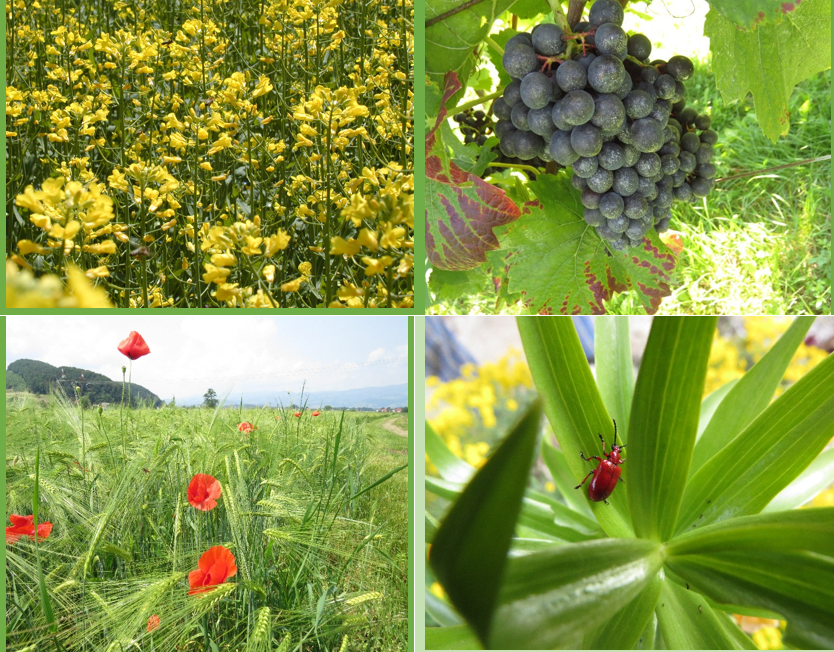 Dr. Jože Podgoršek			minister Predlog splošnega načrta izrednih ukrepov ob izbruhu karantenskega škodljivega organizma na rastlinah (v nadaljnjem besedilu: načrt izrednih ukrepov) je pripravila Strokovna skupina za pripravo predloga splošnega dela načrta izrednih ukrepov ob izbruhu karantenskega škodljivega organizma na rastlinah, v sestavi, na podlagi delovnega predloga Uprave Republike Slovenije za varno hrano, veterinarstvo in varstvo rastlin (UVHVVR), Sektorja za zdravje rastlin in rastlinski semenski material. Člani Strokovne skupine: mag. Katarina Groznik, Anita Benko Beloglavec, mag. Erika Orešek (UVHVVR), mag. Marjeta Bizjak (MKGP), dr. Gregor Urek (Kmetijski inštitut Slovenije), dr. Ivan Žežlina  (KGZS Zavod Nova Gorica), dr. Nataša Mehle (Nacionalni inštitut za biologijo), dr. Barbara Piškur (Gozdarski inštitut Slovenije), Marija Kolšek (Zavod za gozdove Slovenije), Andrej Drašler (Inšpektorat RS za kmetijstvo, gozdarstvo, lovstvo in ribištvo), dr. Gregor Meterc / mag. Alenka Korenjak (MKGP).V postopku usklajevanja je bil Načrt izrednih ukrepov ob izbruhu karantenskega škodljivega organizma na rastlinah usklajen z naslednjimi deležniki: Pooblaščenimi izvajalci za zdravstveno varstvo rastlin:Kmetijski inštitut Slovenije, Oddelek za varstvo rastlin;Inštitut za hmeljarstvo in pivovarstvo Slovenije;Kmetijsko gozdarska zbornica Slovenije, Kmetijsko gozdarski zavod Nova Gorica;Kmetijsko gozdarska zbornica Slovenije, Kmetijsko gozdarski zavod Novo mesto;Kmetijsko gozdarska zbornica Slovenije, Kmetijsko gozdarski zavod Maribor,Gozdarski inštitut Slovenije;Nacionalni inštitut za biologijo;Biotehniška fakulteta, Oddelek za agronomijo, Laboratorij za fitomedicino;Zavod za gozdove Slovenije.Ministrstvom za okolje in prostor.Upravo RS za zaščito in reševanje.Kmetijsko gozdarsko zbornico Slovenije.Obrtno zbornico Slovenije.Gospodarskim interesnim združenjem oziroma združenja pridelovalcev za posamezno panogo.Uredila in oblikovala: Anita Benko BeloglavecKAZALO VSEBINE:1.	OKRAJŠAVE	52.	UVOD	63.	NAMEN IN CILJ	64.	KARANTENSKI ŠKODLJIVI ORGANIZMI	75.	AKTIVACIJA NAČRTA IZREDNIH UKREPOV	75.1	Kdaj se aktivira načrt izrednih ukrepov	75.2	Kdo aktivira načrt izrednih ukrepov	75.3	Postopki ob aktivaciji načrta izrednih ukrepov	85.3.1	Obvestilo o aktivaciji načrta izrednih ukrepov	85.3.2	Sklic Krizne skupine za nadzor škodljivih organizmov rastlin	96.	IZVAJANJE NAČRTA IZREDNIH UKREPOV	96.1	Sklic Strokovne skupine za obvladovanje KŠO (SSO)	96.2	Določitev razmejenih območij	96.3	Priprava akcijskega načrta ukrepov	96.4	Organizacija izvajanja na lokalnem nivoju	96.4.1	KŠO izven gozda	106.4.2	KŠO v gozdu	106.4.3	KŠO v gozdu in izven gozda	106.5	Množični izbruh in naravne ali druge nesreče	116.6	Obveščanje izvajalcev poslovnih dejavnosti in javnosti	116.6.1	Obveščanje pridelovalcev in distributerjev (izvajalcev poslovne dejavnosti) na razmejenih območjih	116.6.2	Obveščanje lokalne skupnosti	116.6.3	Obveščanje deležnikov (združenj pridelovalcev in distributerjev)	126.6.4	Obveščanje javnosti	126.7	Shema delovanja organov in organizacij za izvajanje načrta izrednih ukrepov ob izbruhu KŠO na rastlinah	137.	ORGANI IN ORGANIZACIJE ZA IZVAJANJE  NAČRTA IZREDNIH UKREPOV	147.1	Vlada RS	147.2	Ministrstvo za kmetijstvo, gozdarstvo in prehrano	147.2.1	Minister, pristojen za kmetijstvo in gozdarstvo	147.3	Uprava RS za varno hrano, veterinarstvo in varstvo rastlin	147.4	Inšpektorat RS za kmetijstvo, gozdarstvo, lovstvo in ribištvo	157.5	Ministrstvo za obrambo	157.6	Ministrstvo za notranje zadeve	157.7	Pooblaščeni izvajalci	157.8	Občine	158.	FINANČNA SREDSTVA, KADRI IN OPREMA	169.	UPRAVLJANJE IN VODENJE NAČRTA IZREDNIH UKREPOV	169.1	Krizna skupina za nadzor škodljivih organizmov rastlin	169.1.1	Naslov in kontakti	169.2	Strokovna skupina za obvladovanje KŠO (SSO)	169.3	Lokalna skupina za izvajanje načrta izrednih ukrepov (LS)	179.4	Generalni direktor	179.5	Vodja Sektorja ZRRSM	179.6	Direktor IVHVVR	179.7	Vodja Sektorja za nadzor varstva rastlin	179.8	Direktor OU UVHVVR	189.9	Glavni inšpektor IRSKGLR	189.10	Fitosanitarni inšpektor, ki vodi LS	189.11	Strokovni sodelavec OE ZGS, ki vodi LS	189.12	Fitosanitarni inšpektor	189.13	Gozdarski inšpektor z opravljenim strokovnim izpitom s področja zdravstvenega varstva rastlin	189.14	Pooblaščeni izvajalci	1910.	POROČANJE	1910.1	Poročanje na lokalnem nivoju	1910.1.1	Poročanje inšpektorjev	1910.1.2	Poročanje pooblaščenih izvajalcev	2010.1.2.1	Pooblaščeni izvajalci, ki opravljajo preglede in vzorčenja	2010.1.2.2	Poročanje laboratorijev	2010.1.2.3	Poročanje vodje LS	2010.2	Mednarodno obveščanje in poročanje	2110.2.1	Obveščanje Evropske komisije in držav članic ob potrditvi navzočnosti	2110.2.2	Obveščanje sosednjih držav	2110.2.3	Obveščanje mednarodnih organizacij	2111.	UKREPI	2111.1	Predpisi	2111.2	Ukrepi ob potrditvi KŠO in v razmejenih območjih	2211.2.1	Pristojni inšpektor	2211.2.2	Izvajalec poslovne dejavnosti	2211.2.3	Ukrepi, ki jih sprejmejo osebe, ki niso izvajalci poslovnih dejavnosti (fizične osebe)	2211.2.4	Podjetja in organizacije za izvajanje ukrepov	2312.	PRIPRAVA ORGANOV IN ORGANIZACIJ NA IZVAJANJE NAČRTA IZREDNIH UKREPOV	2312.1	Aktivnosti UVHVVR v fazi priprav na izvajanje načrta izrednih ukrepov	2312.1.1	Glavni urad UVHVVR	2312.1.2	Strokovna skupina za obvladovanje KŠO	2312.1.3	Območni uradi UVHVVR	2312.2	Aktivnosti ZGS v fazi priprav na izvajanje načrta izrednih ukrepov	2412.2.1	Območna enota ZGS (OE) kot lokalna skupina	2412.3	Aktivnosti IRSKGLR v fazi priprav na izvajanje načrta izrednih ukrepov	2412.3.1	Glavni urad IRSKGLR	2412.4	Aktivnosti drugih pooblaščenih izvajalcev v fazi priprav na izvajanje načrta izrednih ukrepov	2413.	SIMULACIJSKE VAJE ZA NAČRT IZREDNIH UKREPOV	2414.	OCENA IN PRESOJA NAČRTA IZREDNIH UKREPOV	2415.	PREKLIC IZVAJANJA NAČRTA IZREDNIH UKREPOV ZA KŠO	2416.	VIRI IN LITERATURA	2617.	PREDPISI	2618.	SEZNAM PRILOG	26OKRAJŠAVEFI			Fitosanitarni inšpektorGD			Generalni direktorGI			Gozdarski inšpektorGIS			Gozdarski inštitut SlovenijeGU UVHVVR		Glavni urad UVHVVRIHPS			Inštitut za hmeljarstvo in pivovarstvo SlovenijeIVHVVR		Inšpekcija za varno hrano, veterinarstvo in varstvo rastlinKGZS			Kmetijsko gozdarska zbornica SlovenijeKIS			Kmetijski inštitut SlovenijeKS			Krizna skupina za nadzor škodljivih organizmov rastlinKŠO			Karantenski škodljiv organizem/karantenski škodljivi organizmiMKGP			Ministrstvo za kmetijstvo, gozdarstvo in prehranoOE IRSKGLR 		Območna enota Inšpektorata RS za kmetijstvo, gozdarstvo, lovstvo in ribištvo OE ZGS		Območna enota Zavoda za gozdove Slovenije OU UVHVVR		Območni urad UVHVVRSektor ZRRSM 		Sektor za zdravje rastlin in rastlinski semenski material	SNVR			Sektor za nadzor varstva rastlinSOJ			Služba za odnose z javnostmi na UVHVVRSSO			Strokovna skupina za obvladovanje KŠOUVHVVR		Uprava za varno hrano, veterinarstvo in varstvo rastlinZGS			Zavod za gozdove SlovenijeZVR			Zdravstveno varstvo rastlinZZVR-1			Zakon o zdravstvenem varstvu rastlin UVOD Splošni del načrta izrednih ukrepov ob izbruhu karantenskega škodljivega organizma na rastlinah (v nadaljnjem besedilu: načrt izrednih ukrepov) je pripravljen na podlagi 8. člena Uredbe o izvajanju uredb (EU) o ukrepih varstva pred škodljivimi organizmi rastlin (Uradni list RS, št. 78/19), v povezavi z Zakonom o varstvu pred naravnimi in drugimi nesrečami. Podrobnejše zahteve za vsebino načrta izrednih ukrepov za prednostne karantenske škodljive organizme (KŠO) določa 25. člen Uredbe (EU) 2016/2031 Evropskega parlamenta in Sveta z dne 26. oktobra 2016 o ukrepih varstva pred škodljivimi organizmi rastlin in izvedbeni predpisi Evropske komisije za posamezne KŠO.NAMEN IN CILJ Namen: Načrt izrednih ukrepov je pripravljen za primer izbruha KŠO na rastlinah na ozemlju Slovenije, z namenom hitrega in usklajenega odziva ter ukrepanja pristojnih organov, strokovnih služb in imetnikov rastlin v Sloveniji. Načrt izrednih ukrepov sestavljata dva dela:Splošni del, v katerem so zbrani in opredeljeni postopki vodenja, odločanja, koordiniranja, obveščanja, zagotavljanja človeških in finančnih virov za učinkovito delovanje vseh deležnikov pri izvajanju ukrepov za izkoreninjenje in preprečevanje vnosa in širjenja posameznih KŠO, ob njihovem nepričakovanem izbruhu. Njegova uporaba se lahko prilagodi glede na nastalo situacijo ob izbruhu KŠO, saj ni mogoče vnaprej predvideti vseh dogodkov. Določbe tega načrta se smiselno uporabljajo ali gre za izbruh v gozdu ali izven njega. Posebni del: Za posebej nevarne ali prednostne KŠO se pripravi poseben načrt izrednih ukrepov za posamezen KŠO, ki opredeljuje posebne postopke glede pregledov, vzorčenja in ukrepov. Poseben načrt izrednih ukrepov se uporablja skupaj s Splošnim delom Načrta izrednih ukrepov. Pri pripravi tega so vključeni tudi deležniki, na katere izvedba posebnega načrta izrednih ukrepov vpliva, vključno z njihovo vlogo pri njegovi izvedbi.P – 3: Predloga za poseben Načrt izrednih ukrepov za posamezen KŠOCilj načrta izrednih ukrepov je izkoreninjenje ali zadrževanje KŠO, da se obvlada njegovo širjenje in s tem prepreči gospodarsko škodo ter škodljive učinke na naravo in okolje. Posebni del načrta izrednih ukrepov bo pripravljen za prednostne KŠO, ki so objavljeni v Delegirani uredbi Komisije (EU) 2019/1702 (v skladu s četrtim odstavkom 25. člena Uredbe (EU) 2016/2031). Teh ni treba pripraviti za tiste KŠO, za katere se zaradi ekoklimatskih pogojev ali odsotnosti gostiteljskih vrst v Sloveniji ne morejo ustaliti ali širiti (Phyllosticta citricarpa in Candidatus Liberibacter spp., povzročitelj bolezni agrumov Huanglongbing). Posebni del načrta izrednih ukrepov bo tako pripravljen za spodaj navedene prednostne KŠO, zaradi možnih izbruhov lahko še za druge: Žuželke: Agrilus anxius, Agrilus planipennis, Anastrepha ludens, Anoplophora chinensis, Anoplophora glabripennis, Anthonomus eugenii, Aromia bungii, Bactericera cockerelli, Bactrocera dorsalis, Bactrocera zonata, Conotrachelus nenuphar, Dendrolimus sibiricus, Popillia japonica, Rhagoletis pomonella, Spodoptera frugiperda, Thaumatotibia leucotreta.Bakterijo: Xylella fastidiosa.Ogorčico: Bursaphelenchus xylophilus.KARANTENSKI ŠKODLJIVI ORGANIZMIKarantenski škodljivi organizmi (KŠO) so karantenski škodljivi organizmi za Evropsko unijo (v nadaljnjem besedilu: Unijo) iz 4. člena Uredbe 2016/2031/EU, vključno s prednostnimi škodljivimi organizmi iz 6. člena Uredbe 2016/2031/EU, karantenski škodljivi organizmi za varovana območja iz 32. člena Uredbe 2016/2031/EU in karantenski škodljivi organizmi, ki izpolnjujejo pogoje iz 3. člena Uredbe 2016/2031/EU in za katere se uporabljajo ukrepi iz 29. ali 30. člena Uredbe 2016/2031/EU. Seznami KŠO so dostopni na spletni strani UVHVVR (https://www.gov.si/teme/skodljivi-organizmi-rastlin/). Kadar obstajajo ekoklimatski pogoji se KŠO širijo po naslednjih poteh:po naravni poti (premikanje škodljivega organizma, prenos škodljivega organizma z vektorji, z vodo, vetrom, zračnimi tokovi) alis pomočjo človeka (s premiki okuženih rastlin ali drugih predmetov) alinaključno s pomočjo prevoznih sredstev (»avtoštoparji«).Hitrost širjenja KŠO je odvisna od:vrste KŠO: nekatere žuželke se hitro širijo zaradi velike preletne razdalje ali naključno s pomočjo prevoznih sredstev (na primer: koruzni hrošč, kostanjeva šiškarica), bakterije pa zaradi prenosa s čebelami, pticami (npr. hrušev ožig); ekoloških dejavnikov (na primer: klimatski pogoji, naravne bariere) intrgovskih poti. AKTIVACIJA NAČRTA IZREDNIH UKREPOV Kdaj se aktivira načrt izrednih ukrepovNačrt izrednih ukrepov se aktivira:po potrditvi navzočnosti v primeru potrditve prednostnega KŠO iz Delegirane uredbe Komisije (EU) 2019/1702, množičnega izbruha KŠO. Ne glede na določbe prejšnjega odstavka se lahko Načrt izrednih ukrepov pripravi in uporablja tudi za druge posebej nevarne KŠO (brez aktivacije).Pri odločitvi o aktivaciji načrta izrednih ukrepov se upošteva presoja glede na: vrsto KŠO, način prenosa in širjenja, pogoje za širjenje, oceno tveganja, obseg okužbe/napada ter možnosti izvedbe ukrepov preprečevanja širjenja in obvladovanja KŠO. Množični izbruh KŠO je nenaden izbruh in hitro širjenje neke rastlinske bolezni (epifitocija) ali škodljivca (kalamiteta) ko, glede na zastopanost, čas, kraj in prizadete vrste rastlin KŠO presegajo pričakovano število primerov in obseg pojava. Kot množični izbruh obravnavamo, ko se KŠO pojavi:na več lokacijah (žariščih) hkrati (lahko v eni ali več občinah) alina eni lokaciji na večji površini ali na večjem številu gostiteljskih rastlin.Kdo aktivira načrt izrednih ukrepovGD UVHVVR (Generalni direktor Uprave za varno hrano, veterinarstvo in varstvo rastlin) ali njegov namestnik sprejme odločitev o aktivaciji načrta izrednih ukrepov, na podlagi predloga vodje Sektorja ZRRSM (Sektor za zdravje rastlin in rastlinski semenski material) in opravljene prve presoje informacij o pojavu po potrditvi najdbe KŠO.Sektor ZRRSM opravi prvo presojo podatkov po prejemu obvestila o potrditvi KŠO in preveri:ali so izpolnjeni pogoji za aktivacijo načrta izrednih ukrepov iz točke 5.1,razpoložljive podatke lokacij(e) izbruha (zapisnik fitosanitarnega inšpektorja ali pooblaščenega preglednika). V kolikor je potrebno, zaprosi inšpekcijo za ponovni pregled ali pa vodja oziroma strokovni sodelavec s Sektorja ZRRSM opravi ogled na mestu izbruha KŠO, skupaj s pristojnim inšpektorjem in strokovnjakom za zdravstveno varstvo rastlin. Pristojni inšpektor iz prejšnjega odstavka mora pri pregledu lokacije izbruha na zapisnik vključiti podatke, ki so navedeni v Obrazcu za Popis informacij in o ugotovitvah obvestiti Sektor NVR in  Sektor ZRRSM.P - 5.2_P: Opomnik za popis informacij, ki jih preveri uradna oseba na mestu izbruha s KŠOP – 5.2_V: Opomnik za beleženje podatkov ob vzorčenju Postopki ob aktivaciji načrta izrednih ukrepovObvestilo o aktivaciji načrta izrednih ukrepovGD UVHVVR (Generalni direktor Uprave za varno hrano, veterinarstvo in varstvo rastlin) ali njegov namestnik o aktivaciji načrta izrednih ukrepov nemudoma obvesti člane Krizne skupine za nadzor škodljivih organizmov rastlin (KS).Člani KS čimprej po aktivaciji načrta izrednih ukrepov obveščajo po v nadaljevanju navedenem razporedu.Ne glede na določbe prejšnjega odstavka, KS ne obvešča o aktivaciji Načrta izrednih ukrepov, ko NE gre za zelo obsežen izbruh oz. je mogoče izbruh obvladati z že določenimi postopki vzorčenja, pregledov in odrejanja ukrepov. Obveščanje poteka po telefonu (SMS) ali/in po elektronski pošti po sledečem razporedu:Generalni direktor UVHVVR obvesti:ministra, pristojnega za kmetijstvo, gozdarstvo in prehrano,vodje sektorjev UVHVVR.Direktor IVHVVR (Inšpekcija za varno hrano, veterinarstvo in varstvo rastlin) obvesti: OU UVHVVR (Območni urad UVHVVR) in pristojne direktorje območnih uradov (ti obvestijo FI).Vodja Sektorja ZRRSM obvesti:sodelavce na Sektorju ZRRSM,pooblaščene izvajalce,občino(e), kjer se bo izvajal načrt, Kmetijsko gozdarsko zbornico Slovenije in Kmetijsko gozdarski zavod, kjer se bo izvajal načrt,Ministrstvo za okolje oziroma Zavod za varstvo narave, če se ukrepi izvajajo na območju širših zavarovanih območij,Ministrstvo za kulturo, če se ukrepi izvajajo na kulturni dediščini,ustrezne izvajalce poslovnih dejavnosti in druge imetnike rastlin ali rastlinskih proizvodov v razmejenem območju.Glavni inšpektor IRSKGLR obvesti (v primeru KŠO v gozdu):Vodjo Gozdarske inšpekcije, Vodje pristojnih območnih enot IRSKGLR.Direktor ZGS (Zavod za gozdove Slovenije) obvesti (v primeru KŠO v gozdu):Centralno enoto in Območne enote ZGS.P – 5.3.1_O Obvestilo o aktivaciji Načrta izrednih ukrepov P – 5.3.1_S: Seznam za obveščanje o aktivaciji Načrta izrednih ukrepovP – 9.1_S: Seznam članov Krizne skupine za nadzor škodljivih organizmov rastlin za primere izbruha KŠO na kmetijskih rastlinah in za primere izbruha v gozdu ter kontaktni podatkiSklic Krizne skupine za nadzor škodljivih organizmov rastlinGD UVHVVR ali njegov namestnik čimprej po aktivaciji načrta izrednih ukrepov skliče KS, ki oceni situacijo in predlaga nadaljnje aktivnosti. Naloge KS so opredeljene v točki 9.1.GD UVHVVR ne skliče KS, v kolikor NE gre za zelo obsežen izbruh posebej nevarnega KŠO in je mogoče izbruh obvladati z že določenimi postopki vzorčenja, pregledov in odrejanja ukrepov. V primeru nedosegljivosti generalnega direktorja in njegovega namestnika, vodenje KS prevzame vodja Sektorja ZRRSM.P – 5.3.2_V Obvestilo o aktivaciji Načrta izrednih ukrepov in vabilo na sestanek ob aktivaciji Načrta izrednih ukrepov (za člane krizne skupine)P - 5.3.2_Z  Predlog zapisnika sestanka krizne skupine za nadzor škodljivih organizmov rastlinP – 9.1: Krizna skupina za nadzor škodljivih organizmov rastlin: naloge, sestava in opremaP – 9.1_S: Seznam članov Krizne skupine za nadzor škodljivih organizmov rastlin za primere izbruha KŠO na kmetijskih rastlinah in za primere izbruha v gozdu ter kontaktni podatkiIZVAJANJE NAČRTA IZREDNIH UKREPOVSklic Strokovne skupine za obvladovanje KŠO (SSO)Vodja Sektorja ZRRSM skliče SSO za strokovne usmeritve glede vsebin, ki jih potrebuje UVHVVR ali KS in usklajevanje izvajanja aktivnosti in ukrepov.Določitev razmejenih območijSektor ZRRSM na podlagi podatkov o navzočnosti KŠO pripravi odločbo o določitvi razmejenih območij, ki jo izda GD UVHVVR. Kadar bi bilo treba razmejeno območje razširiti na ozemlje druge države članice, Sektor ZRRSM nemudoma obvesti sosednjo državo članico.Priprava akcijskega načrta ukrepov Na podlagi odločitev KS vodja Sektorja ZRRSM koordinira pripravo akcijskega načrta ukrepov za posamezno razmejeno območje. Pri pripravi sodeluje SSO in organi ter organizacije, ki so vključeni v izvajanje akcijskega načrta ukrepov na lokalnem nivoju. Glej točko 6.5. P – 6.4: Osnutek akcijskega načrta Organizacija izvajanja na lokalnem nivoju KS glede na KŠO in obseg izbruha opredeli organe in organizacije, ki se vključijo v aktivnosti izvajanja načrta, vključno s številom osebja. Organi in organizacije izvajajo načrt izrednih ukrepov v skladu s svojimi pristojnostmi iz poglavja 6.Na Območnem uradu Uprave za varno hrano, veterinarstvo in varstvo rastlin (OU UVHVVR) ali območni enoti Inšpektorata RS za kmetijstvo, gozdarstvo, lovstvo in ribištvo (OE IRSKGLR) ali območni enoti Zavoda za gozdove Slovenije (OE ZGS) oziroma drugem pooblaščenem izvajalcu organizirajo delo tako, da je izvajanje načrta izrednih ukrepov prednostna naloga. Po potrebi v delo vključijo tudi druge inšpektorje, strokovne sodelavce.Ob izbruhu KŠO sodelujejo pri izvajanju ukrepov pravne osebe z javnimi pooblastili in javna služba ZVR (pooblaščeni izvajalci) in v primeru KŠO v gozdu tudi gozdarski inšpektorji ter pooblaščeni izvajalci po ZZVR_1 (Zakon o zdravstvenem varstvu rastlin), če gre za večji obseg izbruha pa tudi drugi uslužbenci UVHVVR.Na lokalnem nivoju načrt ukrepov izvaja Lokalna skupina za izvajanje načrta izrednih ukrepov (LS), ki jo sestavljajo vsi izvajalci načrta izrednih ukrepov.P – 9.3: Lokalna skupina za izvajanje Načrta izrednih ukrepov (LS) - naloge, sestava in oprema KŠO izven gozdaNa lokalnem nivoju je za organizacijske zadeve odgovoren direktor OU UVHVVR: zagotavljanje opreme in prevoznih sredstev, razporejanje uslužbencev znotraj OU UVHVVR in dostavo vzorcev v laboratorij. Na lokalnem nivoju načrt ukrepov izvaja Lokalna skupina za izvajanje načrta izrednih ukrepov (LS). LS vodi fitosanitarni inšpektor, ki ga za to nalogo določi GD UVHVVR, na predlog vodje SNVR (Sektor za nadzor varstva rastlin). KŠO v gozduNa lokalnem nivoju je za organizacijske zadeve odgovoren vodja OE ZGS: zagotavljanje opreme in prevoznih sredstev, razporejanje uslužbencev Območne enote ZGS (OE), dostavo vzorcev v laboratorij. Na lokalnem nivoju načrt ukrepov izvaja Lokalna skupina za izvajanje načrta izrednih ukrepov (LS). LS vodi strokovni sodelavec  OE ZGS, ki ga za to nalogo določi direktor ZGS. KŠO v gozdu in izven gozdaV primeru izbruhov KŠO, ki se pojavljajo v gozdu in izven gozda, koordinacijo izvedbe Načrta izrednih ukrepov med vsemi vključenimi organi in organizacijami na lokalnem nivoju izvaja vodja LS OU UVHVVR - fitosanitarni inšpektor oziroma strokovni sodelavec OE ZGS, ki ga za to nalogo določi direktor ZGS, če se ukrepi nanašajo pretežno na gozd.Preglednica 1: Opredelitev pristojnosti za izvajanje fitosanitarnih pregledov in vzorčenje ob sumu ter odrejanje ukrepov glede na pristojnost v predpisihMnožični izbruh in naravne ali druge nesrečeV primeru množičnega izbruha KS lahko poda predlog MKGP (Ministrstvo za kmetijstvo, gozdarstvo in prehrano), da Vlada za preprečevanje širjenja in zatiranje škodljivih organizmov naloži posebne naloge in izvedbo ukrepov izvajalcem javnih pooblastil zdravstvenega varstva rastlin, javni službi zdravstvenega varstva rastlin in drugim izvajalcem zdravstvenega varstva rastlin zaradi izvedbe predpisanih ukrepov na posebno nadzorovanem območju (72.a člen ZZVR-1).V primeru naravne ali druge nesreče Vlada lahko za preprečevanje širjenja in zatiranje škodljivih organizmov, odredi tudi obvezno sodelovanje Civilne zaščite, gasilcev in drugih sil za zaščito, reševanje in pomoč, policije ter drugih pristojnih institucij v državi,  glede na njihove pristojnosti, opremljenost in usposobljenost (72.a člen ZZVR-1).Obveščanje izvajalcev poslovnih dejavnosti in javnosti Obveščanje pridelovalcev in distributerjev (izvajalcev poslovne dejavnosti) na razmejenih območjihKadar je uradno potrjen prednostni KŠO UVHVVR obvesti javnost o sprejetih ukrepih oziroma ukrepih, ki jih namerava sprejeti, in o vseh ukrepih, ki jih morajo uveljaviti izvajalci poslovnih dejavnosti ali druge osebe.V skladu z 12. členom Uredbe 2016/2031/EU UVHVVR zagotovi, da so izvajalci poslovnih dejavnosti, na katerih rastline, rastlinske proizvode ali druge predmete bi navzočnost KŠO vplivala obvesti o njegovi navzočnosti. Obveščanje pridelovalcev in distributerjev na razmejenih območjih mora biti usklajeno z obveščanjem splošne javnosti.Skupaj z izvajalci poslovnih dejavnosti se obvesti tudi upravljalce zavarovanih območij.Informacije o izbruhu KŠO bodo posredovane preko osrednjih in lokalnih medijev in na druge krajevno običajne načine.Ob najdbi KŠO na novi lokaciji UVHVVR z odločbo določi razmejeno območje in jo objavi na spletni strani UVHVVR. Sektor ZRRSM pošlje (glede na izbruh) registriranim pridelovalcem in distributerjem gostiteljskih rastlin KŠO na razmejenem območju (FITO register, registri trajnih nasadov, Register kmetijskih gospodarstev, Evidenca subjektov itd.) obvestilo o aktiviranju načrta izrednih ukrepov, posledicah izbruha KŠO, ukrepih in sodelovanju pri izvajanju ukrepov za izkoreninjenje KŠO. Seznam obveščenih pridelovalcev in distributerjev na razmejenem območju Sektor ZRRSM pošlje v vednost vodji LS.Obveščanje lokalne skupnostiSektor ZRRSM pošlje Odločbo o razmejenem območju občini v razmejenem območju, ki odločbo objavi na oglasni deski občine oziroma na krajevno običajen način in tako z njo seznani tudi tiste imetnike rastlin v razmejenem območju, ki niso registrirani ali evidentirani s strani UVHVVR ali ministrstva. Sektor ZRRSM se lahko odloči tudi za neposredno obveščanje prebivalcev preko pošte. Za dodatno obveščanje občanov lahko poskrbijo občine z objavo posebne telefonske številke, ki omogoča prenos govornih sporočil ali preko drugih medijev (lokalni časopisi, radio, spletne strani in družbena omrežja).Če je v izvajanje načrta izrednih ukrepov, v primeru naravne nesreče, vključena tudi Uprava RS za zaščito in reševanje, obveščanje lahko poteka tudi preko regijskih centrov za obveščanje. Pogoje vključevanja Uprave za zaščito in reševanje določi Vlada (72.a člen ZZVR-1).Uradni odgovorni organi sodelujejo pri izvajanju določb ZZVR-1 z organi lokalnih skupnosti, jih obveščajo o ugotovitvah KŠO na njihovem območju in o določenih fitosanitarnih ukrepih iz ZZVR-1 na njihovem območju.Obveščanje deležnikov (združenj pridelovalcev in distributerjev)Deležnike obvešča Sektor ZRRSM  glede na KŠO:KGZS (Kmetijsko gozdarska zbornica Slovenije), Gospodarska zbornica,Obrtna zbornicaZdruženja pridelovalcev za posamezno panogo (gospodarska interesna druženja).Obveščanje javnostiPrvo sporočilo za javnost in vsa nadaljnja sporočila na državni ravni oblikuje in posreduje v javnost UVHVVR. UVHVVR preko Službe za odnose z javnostmi skrbi za obveščanje javnosti, predvsem imetnikov in lokalnih skupnosti na razmejenih območjih. Služba za odnose z javnostmi se usklajuje z vodjo Sektorja ZRRSM in GD UVHVVR.Podrobnejše informacije so na voljo tudi na spletni strani UVHVVR ter v letakih, brošurah, člankih v časopisih in drugih sredstvih javnega obveščanja, vključno s socialnimi mediji.Na lokalnem nivoju za splošne informacije in o izvajanju predpisanih ukrepov skrbi Služba za odnose z javnostmi, ki ji pomaga vodja LS.P – 6.6.4: Obvestilo za javnost o aktivaciji Načrta izrednih ukrepovShema delovanja organov in organizacij za izvajanje načrta izrednih ukrepov ob izbruhu KŠO na rastlinah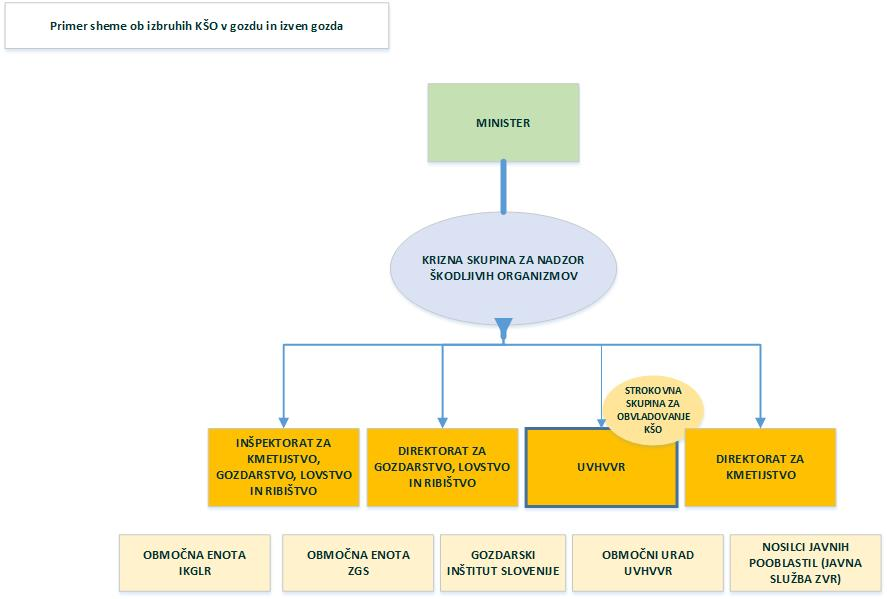  ORGANI IN ORGANIZACIJE ZA IZVAJANJE  NAČRTA IZREDNIH UKREPOVPristojni organi za zdravstveno varstvo rastlin, ki izvajajo načrt izrednih ukrepov, so opredeljeni z ZZVR-1 in Uredbi o izvajanju uredb (EU) o ukrepih varstva pred škodljivimi organizmi rastlin (Uradni list RS, št. 78/19).Drugi državni organi (Uprava RS za zaščito in reševanje ter Policija) opravljajo pri izvajanju načrta izrednih ukrepov naloge določene z Zakonom o varstvu pred naravnimi in drugimi nesrečami ter naloge opredeljene v nadaljevanju.Vlada RSna predlog MKGP naloži posebne naloge in izvedbo ukrepov izvajalcem javnih pooblastil zdravstvenega varstva rastlin, javni službi zdravstvenega varstva rastlin in drugim izvajalcem zdravstvenega varstva rastlin zaradi izvedbe predpisanih ukrepov; na predlog MKGP odredi tudi obvezno sodelovanje Civilne zaščite, gasilcev in drugih sil za zaščito, reševanje in pomoč, policije ter drugih pristojnih institucij v državi.Ministrstvo za kmetijstvo, gozdarstvo in prehranoMinister, pristojen za kmetijstvo in gozdarstvoodredi prepoved gojenja posameznih vrst, sort ali klonov rastlin;omeji ali prepove trgovanje s posameznimi vrstami rastlin;odredi obvezno sodelovanje imetnikov pri zatiranju ŠO ter uporabo njihove opreme za ta namen;predlaga Vladi RS vključevanje drugih izvajalcev zdravstvenega varstva rastlin in sodelovanje drugih organizacij in organov (v primeru večjega izbruha) ter zagotovitev dodatnih finančnih sredstev za izvajanje načrta izrednih ukrepov.Če so ukrepi v zgoraj navedenih alinejah že določeni s predpisi EU, se le ti neposredno uporabljajo. Uprava RS za varno hrano, veterinarstvo in varstvo rastlinaktivira načrt izrednih ukrepov;vodi in koordinira izvajanje načrta izrednih ukrepov;usklajuje ukrepe in naloge ter dejavnosti organov in organizacij, vključenih v izvajanje načrta izrednih ukrepov;pripravi finančni načrt za izvedbo načrta izrednih ukrepov;analizira in ocenjuje zdravstveno stanje rastlin z namenom ugotovitve pojava in širjenja KŠO;pripravlja ocene tveganja in izdaja strokovna navodila;pripravlja strokovne podlage in odloči o okuženih območjih, ogroženih območjih in posebej nadzorovanih območjih (razmejena območja);določi nujne ukrepe za preprečevanje širjenja ŠO, če ti še niso določeni s predpisi EU, ki veljajo neposredno;izvaja ukrepe za preprečevanje, zatiranje in izkoreninjanje ŠO;poroča o pojavih, izbruhih in širjenju ŠO v državi in tujini;pripravlja poročila, analize, informacije in druga gradiva za organe;skrbi za obveščanje javnosti in izdaja publikacije;sodeluje z drugimi organi in organizacijami v državi in tujini;opravlja fitosanitarne preglede;izvaja inšpekcijski nadzor iz svoje pristojnosti;opravlja druge naloge iz svoje pristojnosti.Inšpektorat RS za kmetijstvo, gozdarstvo, lovstvo in ribištvoizvaja inšpekcijski nadzor iz svoje pristojnosti;zagotavlja enotno izvajanje postopkov dela in ukrepov v OE IRSKGLR.Ministrstvo za obramboUprava RS za zaščito in reševanjesodeluje pri izvajanju ukrepov, ki jih je potrebno izvajati za izkoreninjenje KŠO ob množičnem izbruhu kot so: priprava razkuževalnih barier, pomoč pri nadzoru sežiga ter požarne straže;opravlja druge naloge iz svoje pristojnosti v skladu z odločitvijo Vlade RS.Ministrstvo za notranje zadevePolicijavaruje uradne osebe pri izvajanju ukrepov;vzdržuje javni red na razmejenem območju;opravlja druge naloge iz svoje pristojnosti v skladu z odločitvijo Vlade RS.P-7.6: Protokol ravnanja pristojnih organov ob prepovedi vstopa ali fizičnega odpora s strani imetnika, kjer se opravlja program preiskav po ZZVR-1Pooblaščeni izvajalciopravljajo diagnostične preiskave KŠO;opravljajo fitosanitarne preglede;jemljejo vzorce rastlin, rastlinskih proizvodov in drugih predmetov zaradi diagnostičnih preiskav KŠO;vodijo zapise o fitosanitarnih pregledih, vzorčenjih in laboratorijskih analizah ter o tem poročajo vodji LS, vodji sektorja NVR  in vodji sektorja ZRRSM;spremljajo zdravstveno stanje na razmejenem območju;seznanjajo in svetujejo imetnikom glede izpolnjevanja predpisanih obveznosti;nudijo strokovno podporo UVHVVR pri izvajanju načrta izrednih ukrepov;opravljajo druge naloge v skladu z navodili UVHVVR.Pooblaščeni izvajalci so izvajalci javnih pooblastil in javne službe zdravstvenega varstva rastlin, imenovani v skladu z ZZVR-1. Naloge, ki jih opravlja posamezen pooblaščen izvajalec, so razvidne iz Seznama pooblaščenih izvajalcev.P – 7.7: Seznam pooblaščenih izvajalcev in pristojnostiObčineSodelujejo pri izvajanju načrta izrednih ukrepov. Seznam na: https://skupnostobcin.si/obcine/FINANČNA SREDSTVA, KADRI IN OPREMA Za izvajanje načrta izrednih ukrepov se stalno zagotavlja:  osebna in druga zaščitna oprema, ki se uporablja pri izvedbi načrta izrednih ukrepov in njeno vzdrževanje,stroške usposabljanja izvajalcev načrta izrednih ukrepov.Ob izvedbi načrta izrednih ukrepov se zagotovi dodatna finančna sredstva za:diagnostične preiskave,dodatne stroške dela, če je zaradi zatiranja KŠO to potrebno, dodatne materialne stroške, izplačila odškodnin za uničene rastline imetnikom (59. člen ZZVR-1) oziroma (so)financiranje potrebnih del (po ZG),izplačila stroškov za izvajanje ukrepov (predpis Vlade za določen izbruh KŠO),obveščanje in ozaveščanje. Ob izbruhu KŠO se uporablja oprema UVHVVR in pooblaščenih izvajalcev in v primeru KŠO v gozdu tudi oprema Inšpektorata RS za kmetijstvo, gozdarstvo, lovstvo in ribištvo in Zavoda za gozdove Slovenije ter družbe Slovenski državni gozdovi d.o.o.. Na osnovi odločitve KS posamezni izvajalci zagotovijo zadostno število človeških virov (prerazporeditve, nadurno delo) za izvajanje načrta izrednih ukrepov. UPRAVLJANJE IN VODENJE NAČRTA IZREDNIH UKREPOVUVHVVR je osrednji pristojni organ za zdravstveno varstvo rastlin in zato glavni koordinator aktivnosti v primeru aktivacije načrta izrednih ukrepov.Naloge, ki jih imajo posamezni nosilci po aktivaciji načrta izrednih ukrepov, so navedene v nadaljevanju.Krizna skupina za nadzor škodljivih organizmov rastlinKS določi  minister, pristojen za zdravje rastlin. Vodi jo GD UVHVVR ali njegov namestnik.P – 9.1: Krizna skupina za nadzor škodljivih organizmov rastlin: naloge, sestava in opremaP  – 9.1_S: Seznam članov Krizne skupine za nadzor škodljivih organizmov rastlin za primere izbruha KŠO na kmetijskih rastlinah in za primere izbruha v gozdu ter kontaktni podatkiNaslov in kontaktiKrizna skupina za nadzor Uprava RS za varno hrano, veterinarstvo in varstvo rastlinDunajska cesta 22SI-1000 LjubljanaTelefon:		+386 1 300 13 00 Elektronska pošta:	gp.uvhvvr@gov.siStrokovna skupina za obvladovanje KŠO (SSO) SSO sestavljajo člani strokovne skupine za pripravo predloga načrta izrednih ukrepov za posamezen prednostni škodljivi organizem, ki jih imenuje predstojnik Uprave, v skladu z drugim odstavkom 8. člena Uredbe o izvajanju uredb (EU) o ukrepih varstva pred škodljivimi organizmi rastlin (Uradni list RS, št. 78/19). P – 9.2: Strokovna skupina za obvladovanje KŠO – naloge in sestavaSSO skliče vodja Sektorja ZRRSM. SSO pripravi predlog načrta izrednih ukrepov za posamezen prednostni KŠO.Lokalna skupina za izvajanje načrta izrednih ukrepov (LS)Lokacija LS je na sedežu OU UVHVVR oziroma v primeru pojava KŠO v gozdu na sedežu OE ZGS. V primeru, da je OU/OE preveč oddaljen od same lokacije izbruha oziroma je premalo prostora za delovanje LS, lahko GD UVHVVR v razmejenem območju ŠO oziroma njegovi bližini ustanovi tudi začasni LS.P – 9.3: Lokalna skupina za izvajanje Načrta izrednih ukrepov (LS) - naloge, sestava in oprema Generalni direktorna podlagi pojava in analize tveganja sprejme odločitev o aktiviranju načrta izrednih ukrepov za ŠO rastlin;obvešča ministra in KS o njegovi aktivaciji;vodi KS;določi meje posebno nadzorovanega (razmejenega) območja; določi nujne ukrepe za izkoreninjenje ali obvladovanje karantenskih škodljivih organizmov za Unijo na podlagi 10. člena Uredbe o izvajanju uredb (EU) o ukrepih varstva pred škodljivimi organizmi rastlin (Uradni list RS, št. 78/19);predlaga ministru, pristojnemu za kmetijstvo, dodatna finančna sredstva in sodelovanje javne gozdarske službe, Civilne zaščite, gasilcev ali policije pri izvajanju načrta izrednih ukrepov;odloči o prerazporeditvi dodatnih finančnih sredstev in človeških virov znotraj UVHVVR;imenuje strokovno skupino za obvladovanje KŠO;določi vodjo Lokalne skupine za izvajanje načrta izrednih ukrepov na OU UVHVVR.Vodja Sektorja ZRRSMpredlaga aktivacijo načrta izrednih ukrepov GD UVHVVR;obvesti o aktivaciji načrta izrednih ukrepov pooblaščene izvajalce, občino(e) in imetnike v razmejenem območju (glej točko 5.3.1);vodi strokovno skupino za obvladovanje KŠO (SSO);koordinira pripravo strokovnih podlag za določitev razmejenega območja in ukrepe pri izvajanju načrta izrednih ukrepov;vodi in koordinira pooblaščene izvajalce za izvajanje ukrepov v skladu z načrtom izrednih ukrepov;koordinira pripravo akcijskega načrta ukrepov za posamezno razmejeno območje.Direktor IVHVVRobvešča o aktivaciji načrta izrednih ukrepov direktorja OU UVHVVR;vodi in usmerja delo območnih uradov in mejnih kontrolnih točk;razporeja kadrovske vire znotraj IVHVVR; podaja predloge za vključitev zunanjih kadrovskih virov.Vodja Sektorja za nadzor varstva rastlinstrokovno usmerja naloge fitosanitarnih inšpektorjev območnih uradov in mejnih kontrolnih točk ter vodij LS;pripravi  podrobnejša navodila za izvajanje načrta izrednih ukrepov za inšpekcijo;sodeluje pri  pripravi programov vzorčenj za izvajanje načrta izrednih ukrepov za inšpekcijo;zbira in obdeluje podatke in pripravi poročila izvedenih inšpekcijskih nadzorov;poroča o izvajanju nadzora v skladu z načrtom izrednih ukrepov direktorju IVHVVR oz. KS ter SSO.Direktor OU UVHVVR razporeja kadrovske vire znotraj OU;skrbi za razpoložljivost avtomobilov in potrebne opreme za inšpektorje.Glavni inšpektor IRSKGLRobvešča o aktivaciji načrta izrednih ukrepov vodjo Gozdarske inšpekcije, Vodjo pristojne območne enote IRSKGLR in gozdarske inšpektorje;vodi in koordinira delo enot IRSKGLR;pripravi  podrobnejša navodila za izvajanje načrta izrednih ukrepov za gozdarske inšpektorje;zbira in obdeluje podatke in pripravi poročila izvedenih inšpekcijskih nadzorov in odreditve ukrepov.Fitosanitarni inšpektor, ki vodi LS  strokovno usmerja in organizira naloge fitosanitarnih inšpektorjev glede uveljavitve načrta izrednih ukrepov na lokalnem nivoju znotraj OU UVHVVR ter druge organe in organizacije, ki so vključene v njegovo izvedbo, v skladu z usmeritvami glavnega urada;zbira in obdeluje podatke in pripravi poročila, vključno s podatki uradnih vzorčenj,  pregledov in odrejenih ukrepov ter nadzoru izvedbe ukrepov;poroča vodji SNVR, vodji Sektorja ZRRSM in direktorju OU UVHVVR;na lokalnem nivoju sodeluje pri obveščanju javnosti o izvajanju predpisanih ukrepov. Obveščanje sicer izvaja Služba za odnose z javnostmi na UVHVVR.Strokovni sodelavec OE ZGS, ki vodi LS  strokovno koordinira uveljavitev načrta izrednih ukrepov na lokalnem nivoju znotraj OE ZGS ter druge organe in organizacije, ki so vključene v njegovo izvedbo;zbira in obdeluje podatke in pripravi poročila, vključno s podatki uradnih vzorčenj, pregledov in odrejenih ukrepov ter nadzoru izvedbe ukrepov;poroča direktorju gozdarske inšpekcije, vodji Sektorja ZRRSM, direktorju OE ZGS, vodji centralne enote ZGS;na lokalnem nivoju obvešča javnost o izvajanju predpisanih ukrepov, skupaj s Službo za odnose z javnostmi na UVHVVR.Fitosanitarni inšpektorNaloge in pooblastila fitosanitarnega inšpektorja pri izvajanju načrtov izrednih ukrepov (79. člen ZZVR-1), razen nadzora v gozdovih, na gozdnih zemljiščih, v gozdnem prostoru in na gozdnem drevju zunaj ureditvenih območij naselij (če ni drugače določeno ob množičnem izbruhu KŠO):dostopa do rastlin, rastlinskih proizvodov ali drugih predmetov kadarkoli in povsod tam, kjer se le‑ti premeščajo, pridelujejo, predelujejo, skladiščijo, prodajajo ali drugače uporabljajo, kot tudi v prostorih kupcev;opravlja inšpekcijske preglede rastlin, rastlinskih proizvodov in drugih predmetov, kadarkoli in povsod tam, kjer se le‑ti premeščajo, pridelujejo, predelujejo, skladiščijo, prodajajo ali drugače uporabljajo, kot tudi v prostorih kupcev;pregleduje listine pravnih in fizičnih oseb v zvezi z zdravstvenim varstvom rastlin;jemlje vzorce rastlin, rastlinskih proizvodov in drugih predmetov;opravlja fitosanitarni pregled in odreja fitosanitarne ukrepe;vpogleda registre in evidence, ki jih potrebuje pri izvajanju nadzora;nadzira izvajanje ukrepov po ZZVR-1.izvaja druge naloge povezane z zdravstvenim varstvom rastlin.Gozdarski inšpektor z opravljenim strokovnim izpitom s področja zdravstvenega varstva rastlinNaloge in pooblastila gozdarskega inšpektorja pri izvajanju načrtov izrednih ukrepov so enaka kot za fitosanitarnega inšpektorja (zgoraj) v gozdovih, na gozdnih zemljiščih, v gozdnem prostoru in na gozdnem drevju zunaj ureditvenih območij naselij (če ni drugače določeno ob množičnem izbruhu KŠO).Pooblaščeni izvajalciPooblaščeni izvajalci opravljajo: naloge diagnostičnih preiskav (opisane v nadaljevanju pri posameznih pooblaščenih izvajalcih);strokovne naloge na področju zdravstvenega varstva rastlin;naloge fitosanitarnih pregledov.Strokovne naloge na področju zdravstvenega varstva rastlin so:analiziranje in ocenjevanje zdravstvenega stanja rastlin z namenom ugotovitve pojava in širjenja ŠO v državi in tujini; priprava ocene tveganja v primeru nevarnosti pojava ali ugotovitve novih ŠO;priprava strokovnih navodil in ukrepov; izdelava strokovnih podlag za določitev okuženih/napadenih območij, ogroženih območij, posebej nadzorovanih območij in varovanih območij (atributni in grafični podatki); priprava poročil, analiz, informacij in drugih gradiv.Naloge fitosanitarnih pregledov so:odvzem uradnih vzorcev in ravnanje z njimi, vključno s hranjenjem, do pošiljanja v uradni laboratorij; izdajanje rastlinskih potnih listov;spremljanje zdravstvenega stanja rastlin, rastlinskih proizvodov in drugih predmetov; določitev načina zavarovanja rastlin, rastlinskih proizvodov in drugih predmetov ter preprečitve stika z drugimi rastlinami, rastlinskimi proizvodi in nadzorovanimi predmeti ob okužbi/napadu; vodenje evidenc o fitosanitarnih pregledih; seznanjanje imetnikov s predpisi fitosanitarnega področja in skladnosti z njimi;obveščanje uprave in pristojnega fitosanitarnega ali gozdarskega inšpektorja, zaradi nadaljnjega ukrepanja v skladu z zakonom.POROČANJE Poročanje na lokalnem nivojuPregledi, vzorčenja, rezultati testiranj in ukrepi se vodijo v informacijskem sistemu UVHVVR. Ta je del centralnega fitosanitarnega informacijskega sistema, v katerega so povezani UVHVVR in pooblaščeni izvajalci. Z njim se zagotavlja centralno zbiranje podatkov na enem mestu, do katerih imajo dostop pooblaščeni uporabniki. Dnevno oz. tedensko poročanje glede izvedenih nalog poteka preko e-pošte, lahko na posebej pripravljenih obrazcih.Poročanje inšpektorjevPristojni inšpektor dnevno poroča vodji LS o opravljenih pregledih in vzorčenjih v obliki dnevnega poročila (P – 10.1.1) po e-pošti.Dokumentarno gradivo fitosanitarnih inšpektorjev se vodi v informacijskem sistemu inšpekcije.Dokumentarno gradivo gozdarskih inšpektorjev se vodi v informacijskem programu eNIS.Smernice za obveščanje in objavljanje podatkov o pojavu rastlinskih škodljivih organizmov in odrejenih ukrepih se smiselno uporabljajo v skladu s spodaj navedenimi navodili.P – 10.1.1: Dnevno poročilo o opravljenem delu na razmejenem območjuPoročanje pooblaščenih izvajalcevPooblaščeni izvajalci, ki opravljajo preglede in vzorčenjaPooblaščeni izvajalec posreduje vodji LS kopije Zapisnikov o zdravstvenem pregledu rastlin oziroma Zapisnikov o odvzemu vzorca (-ev) dnevno ali jih vnese v informacijski sistem ali posreduje v obliki dnevnega poročila (P – 10.1.1). Dokumentarno gradivo pooblaščenih izvajalcev se vodi v informacijskem programu UVH_apl.Smernice za obveščanje in objavljanje podatkov o pojavu rastlinskih škodljivih organizmov in odrejenih ukrepih se smiselno uporabljajo v skladu s spodaj navedenimi navodili.P – 10.1.1: Dnevno poročilo o opravljenem delu na razmejenem območjuP – 10.1.2: Območja izvajanja javne službe zdravstvenega varstva rastlin po posameznih občinahPoročanje laboratorijevLaboratoriji obveščajo o rezultatih testiranj takoj oziroma najkasneje v enem delovnem dnevu po utemeljenem sumu in potrditvi KŠO.Obveščanje poteka po elektronski pošti, kateri je priloženo Poročilo o preskusu in Zapisnik o odvzemu vzorca (-ev). Laboratorij obvesti v skladu s Smernicami za obveščanje in objavljanje podatkov o pojavu rastlinskih škodljivih organizmov in odrejenih ukrepih:GU UVHVVR (Glavni urad Uprave za varno hrano, veterinarstvo in varstvo rastlin),UVHVVR, Sektor za zdravje rastlin in rastlinski semenski material inSNVR.Dokumentarno gradivo pooblaščenih izvajalcev se vodi v informacijskem programu UVH_apl.Poročanje vodje LSLS pripravi povzetek dnevnih poročil (v kolikor ni drugače dogovorjeno) o pregledih, vzorčenjih oziroma odrejenih ukrepih in posreduje vsa poročila po predlogi P - 9.4:Za KŠO izven gozda:vodji SNVRvodji Sektorja ZRRSMdirektorju OU.Za KŠO v gozduvodji gozdarske inšpekcije,vodji Sektorja ZRRSM,vodji centralne enote ZGS, vodji OE.c) za KŠO  v gozdu in izven gozda:vodji SNVR,vodji Sektorja ZRRSM,direktorju OU UVHVVR,vodji gozdarske inšpekcije,vodji centralne enote ZGS, vodji OE. P – 10.1.1: Dnevno poročilo o opravljenem delu na razmejenem območjuMednarodno obveščanje in poročanjeObveščanje Evropske komisije in držav članic ob potrditvi navzočnosti UVHVVR (Sektor ZRRSM) v skladu z Uredbo o izvajanju uredb (EU) o ukrepih varstva pred škodljivimi organizmi rastlin (Uradni list RS, št. 78/19) in Izvedbeno uredbo Komisije (EU) 2019/1715 preko informacijskega sistema EUROPHYT (IMSOC) obvesti Komisijo in države članice EU o:navzočnosti KŠO na ozemlju Slovenije, za katerega pred tem ni bilo znano, da je bil tam navzoč;navzočnosti KŠO na delu ozemlja Slovenije, za katerega pred tem ni bilo znano, da je bil tam navzoč;Obvestilo posreduje Sektor ZRRSM v osmih dneh od prejema obvestila o potrditvi navzočnosti KŠO in po potrebi dopolni v 30-ih dneh. Komisijo in druge države članice Sektor ZRRSM, uradno obvesti do 30. aprila vsako leto, o številu in lokaciji vzpostavljenih razmejenih območij, zadevnih škodljivih organizmih in ustreznih ukrepih, sprejetih v preteklem koledarskem letu.V primeru izbruha širših razsežnosti lahko GD UVHVVR obvesti Komisijo s posebnim dokumentom, ki ga pripravi Sektor ZRRSM.Obveščanje sosednjih držav Kadar bi bilo treba razmejeno območje razširiti na ozemlje druge države članice, Sektor ZRRSM nemudoma vzpostavi stik z državo članico, na ozemlje katere bi bilo treba razširiti razmejeno območje, da lahko slednja sprejme vse ustrezne ukrepe.Če Slovenija sprejme ukrepe na območju, ki se nahaja ob meji z drugo državo članico, se tej drugi državi članici predloži poročilo o ukrepih, sprejetih v skladu s členi 17, 18 in 19 Uredbe 2016/2031/EU. Slovenija mora na zahtevo Komisije ali katere koli druge države članice predloži poročilo o specifičnih ukrepih, sprejetih v skladu s členi 17, 18 in 19 Uredbe 2016/2031/EU.Obveščanje mednarodnih organizacijPreko informacijskega sistema EUROPHYT (IMSOC) je obveščena tudi Evropska in Sredozemska organizacija za varstvo rastlin (EPPO).Na podlagi Mednarodne konvencije o varstvu rastlin (FAO/IPPC), UVHVVR (MED) preko mednarodnega portala IPP obvešča tudi Sekretariat IPPC.UKREPI PredpisiSplošne ukrepe za preprečevanje širjenja in obvladovanje KŠO določa ZZVR-1, Pravilnik o ukrepih in postopkih za preprečevanje vnosa in širjenja škodljivih organizmov rastlin, rastlinskih proizvodov in drugih predmetov (Uradni list RS, št. 31/04, 142/04, 66/07, 104/09, 13/10, 74/11 in 30/14), Uredba (EU) 2016/2031, Uredba o izvajanju uredb (EU) o ukrepih varstva pred škodljivimi organizmi rastlin (Uradni list RS, št. 78/19), Uredba (EU) 2017/625, Uredba o izvajanju uredbe (EU) o uradnem nadzoru in drugih uradnih dejavnostih na področju živil, krme, zdravja in dobrobiti živali ter zdravja rastlin in fitofarmacevtskih sredstev (Uradni list RS, št. 129/20). Za posamezne KŠO so lahko določeni tudi posebni ukrepi, ki so predpisani s pravilniki na podlagi ZZVR-1 oziroma z Izvedbenimi sklepi/uredbami Komisije, ki se neposredno uporabljajo.Za prednostne KŠO so posebni ukrepi za preprečevanje širjenja in obvladovanje podrobneje opredeljeni z načrti izrednih ukrepov ob izbruhu posameznega KŠO.Ukrepi ob potrditvi KŠO in v razmejenih območjihPodrobneje so ukrepi določeni s Posebnim načrtom izrednih ukrepov za posamezen KŠO.Pristojni inšpektor V inšpekcijskem postopku odreja ukrepe v skladu z materialnimi predpisi Unije in Slovenije, izvede postopke v skladu z zakonom o prekrških ter opravlja druga dejanja, za katere je pooblaščen z zakonom.Za izvajanje 17. člena Uredbe 2016/2031/EU za rastline, rastlinske proizvode in druge nadzorovane predmete odredi ukrepe, določene s predpisi Unije (izvedbene uredbe ali sklepi), ki urejajo ukrepe v zvezi s KŠO za Unijo, ali načrti izrednih ukrepov.Če ukrepi niso določeni s predpisi Unije ali z načrti izrednih ukrepov, jih določi predstojnik UVHVVR.Izvajalec poslovne dejavnosti Ukrepe, ki jih nemudoma izvedejo izvajalci poslovnih dejavnosti, v primeru potrditve navzočnosti KŠO, podrobneje določa 14. člen Uredbe 2016/2031/EU.Če izvajalec poslovne dejavnosti sumi ali ugotovi, da je na rastlinah, rastlinskih proizvodih ali drugih predmetih, ki so pod njegovim nadzorom, navzoč KŠO o tem nemudoma obvesti pristojni organ. Kadar je ustrezno, izvajalec poslovne dejavnosti nemudoma sprejme tudi previdnostne ukrepe, da prepreči ustalitev ali širjenje zadevnega škodljivega organizma.Izvajalec poslovne dejavnosti nemudoma sprejme potrebne ukrepe, da prepreči širjenje KŠO. Glede na pravni sistem v Sloveniji ukrepe določi pristojni inšpektor.Če UVHVVR ali pristojni inšpektor ne da drugačnih navodil, izvajalec poslovne dejavnosti rastline, rastlinske proizvode in druge predmete, ki so pod njegovim nadzorom in na katerih bi lahko bil navzoč KŠO, brez odlašanja umakne s trga. Kadar te rastline, rastlinski proizvodi ali drugi predmeti niso več pod nadzorom zadevnega izvajalca poslovne dejavnosti, slednji nemudoma in razen če UVHVVR ali pristojni inšpektor ne da drugačnih navodil: (a) obvesti osebe v trgovinski verigi, ki so jim bile te rastline, rastlinski proizvodi in drugi predmeti dobavljeni, o navzočnosti KŠO; (b) zagotovi tem osebam smernice o potrebnih ukrepih, ki jih je treba izvesti med pošiljanjem zadevnih rastlin, rastlinskih proizvodov in drugih predmetov, da se zmanjša tveganje za širjenje ali uhajanje zadevnih KŠO; in (c) odpokliče te rastline, rastlinske proizvode ali druge predmete.Pri izvajanju predpisanih ukrepov morajo izvajalci poslovne dejavnosti upoštevati, da nekatere izmed teh ukrepov lahko izvajajo le izvajalci javne službe (koncesionarji) ali uradno registrirani izvajalci, ki imajo za svojo dejavnost dovoljenje pristojnih organov.Izvajalec poslovne dejavnosti, ki se ukvarja s pridelavo oziroma predelavo rastlin, rastlinskih proizvodov in drugih predmetov, ima v skladu z ZZVR-1 pravico do odškodnine za uničene rastline, rastlinske proizvode in nadzorovane predmete, za katere je pristojni inšpektor odredil ukrepe izkoreninjenja, preprečevanja ali zatiranja KŠO.Ukrepi, ki jih sprejmejo osebe, ki niso izvajalci poslovnih dejavnosti (fizične osebe)Če katera koli oseba, ki ni izvajalec poslovne dejavnosti, ugotovi ali utemeljeno sumi, da je navzoč KŠO, o tem nemudoma obvesti pristojni organ. Kadar to obvestilo ni v pisni obliki, ga pristojni organ uradno zabeleži. Če to zahteva pristojni organ, mu navedena oseba zagotovi informacije o zadevni navzočnosti, s katerimi razpolaga.Osebe, ki niso izvajalci poslovnih dejavnosti, sprejmejo ukrepe, da preprečijo širjenje KŠO. Glede na pravni sistem v Sloveniji ukrepe določi pristojni inšpektor.Pri izvajanju predpisanih ukrepov morajo te osebe upoštevati, da nekatere izmed teh ukrepov lahko izvajajo le izvajalci javne službe (koncesionarji) ali uradno registrirani izvajalci, ki imajo za svojo dejavnost dovoljenje pristojnih organov.Podjetja in organizacije za izvajanje ukrepovIzvedba ukrepov mora biti zagotovljena hitro in učinkovito. Zato je pomembno, da so izvajalci ukrepov predhodno določeni, usposobljeni ter primerno opremljeni in da je zagotovljeno prednostno izvajanje ukrepov.Obrate za izvedbo uničenja rastlin izven gozda (sekanje, izkop, odvoz in končno uničenje (sežig, kompostiranje itd) pridobijo OU UVHVVR na lokalnem nivoju. Spletni portal oz. spletni informacijski sistem, ki omogoča povezovanje vseh deležnikov gozdno­lesne verige (od ponudnikov gozdarskih storitev (gozdarska podjetja), uporabnikov storitev (lastniki gozdov, upravitelji gozdov), do skrbnikov osnovnih (primarnih) virov podatkov o poslovnih subjektih je MojGozdar (https://www.mojgozdar.si/sl/). Izvršbe izpelje IVHVVR oziroma IRSKGLR. P – 11.2 Ukrepi za rastline, rastlinske proizvode in nadzorovane predmete  PRIPRAVA ORGANOV IN ORGANIZACIJ NA IZVAJANJE NAČRTA IZREDNIH UKREPOVAktivnosti UVHVVR v fazi priprav na izvajanje načrta izrednih ukrepovGlavni urad UVHVVRZagotavlja finančna sredstva za opremo za izvajanje ukrepov na OU (IVHVVR) in pooblaščenim izvajalcem (Sektor ZRRSM). Zagotavlja izobraževanje sodelujočih v načrtu izrednih ukrepov (Sektor ZRRSM). Za preverjanje pripravljenosti organov in organizacij pri izvedbi načrta izrednih ukrepov se za primer posameznih KŠO organizira simulacijske vaje. Na podlagi teh se preveri, ali je potrebno načrt izrednih ukrepov spremeniti. Simulacijske vaje organizira Sektor ZRRSM. Strokovna skupina za obvladovanje KŠOPreveri:Možne ukrepe, ki bi bili lahko odrejeni (uporabljeni) za izbruhe posameznih KŠO;Razpoložljivost kadrov in opreme;Kako se postavi prioritete in prilagoditve za izvajanje nalog načrta izrednih ukrepov;Vpliv izbruha na mednarodni ravni (EU in tretje države);Ukrepe sprejete na ravni Unije;Informacije, ki so na voljo v okviru mednarodnih organizacij kot na primer: FAO_ISPM standardi, EPPO standardi, Evropska agencija za varnost hrane (EFSA) ipd;Potrebne spremembe predpisov za izvedljivost načrtov izrednih ukrepov. Območni uradi UVHVVRRedno preverjajo seznam opreme za izvajanje ukrepov (pregledov in vzorčenj) v primeru izbruha KŠO. Pripravijo seznam izvajalcev ukrepov za odstranitev, uničenje okuženih rastlin, higienske ukrepe (ukrepe biološke varnosti), izvedbo tretiranja rastlin, rastlinskih proizvodov in drugih predmetov na območju posameznega OU.  Zagotavljajo izobraževanje sodelujočih v načrtu izrednih ukrepov in sodelovanje na simulacijskih vajah. P – 9.3: Lokalna skupina za izvajanje Načrta izrednih ukrepov (LS) - naloge, sestava in oprema Aktivnosti ZGS v fazi priprav na izvajanje načrta izrednih ukrepovObmočna enota ZGS (OE) kot lokalna skupinaRedno preverjajo seznam opreme za izvajanje pregledov in vzorčenj v primeru izbruha KŠO. Zagotavljajo izobraževanje sodelujočih v načrtu izrednih ukrepov in sodelovanje na simulacijskih vajah.  Fitosanitarnim preglednikom je zagotovljeno izobraževanje v okviru rednega obnavljanja P – 9.3: Lokalna skupina za izvajanje Načrta izrednih ukrepov (LS) - naloge, sestava in oprema Aktivnosti IRSKGLR v fazi priprav na izvajanje načrta izrednih ukrepovGlavni urad IRSKGLRRedno preverjajo seznam opreme za izvajanje pregledov in vzorčenj v primeru izbruha KŠO. Zagotavljajo izobraževanje sodelujočih v načrtu izrednih ukrepov in sodelovanje na simulacijskih vajah. Aktivnosti drugih pooblaščenih izvajalcev v fazi priprav na izvajanje načrta izrednih ukrepovRedno preverjajo seznam opreme za izvajanje pregledov, vzorčenj in testiranj v primeru izbruha KŠO. Zagotavljajo izobraževanje sodelujočih v načrtu izrednih ukrepov in sodelovanje na simulacijskih vajah. P – 9.3: Lokalna skupina za izvajanje Načrta izrednih ukrepov (LS) - naloge, sestava in oprema SIMULACIJSKE VAJE ZA NAČRT IZREDNIH UKREPOVSimulacijske vaje se izvajajo za izvajanje načrtov izrednih ukrepov v časovnih razmikih ob upoštevanju biologije določenega prednostnega KŠO oziroma organizmov in tveganja, ki ga predstavlja KŠO. Simulacijske vaje organizira UVHVVR, v sodelovanju z organi in organizacijami, ki so vključene v načrtu izrednih ukrepov in ob sodelovanju vseh ustreznih deležnikov.OCENA IN PRESOJA NAČRTA IZREDNIH UKREPOVNa podlagi simulacijskih vaj in pridobljenih izkušenj pri izvajanju se načrt izrednih ukrepov posodablja (prvi odstavek 25. člena Uredbe (EU) 2016/2031).Na podlagi ocene uspešnosti veljavnih ukrepov se Splošni načrt ukrepov ustrezno dopolni oziroma spremeni po predhodnem posvetu z vsemi v Načrtu navedenimi deležniki. PREKLIC IZVAJANJA NAČRTA IZREDNIH UKREPOV ZA KŠOOdločitev o preklicu sprejme GD UVHVVR na predlog vodje Sektorja ZRRSM.Obveščanje o preklicu izvajanja načrta izrednih ukrepov za KŠO poteka v skladu s točko 6.6. P – 15_O: Obvestilo organom in organizacijam o preklicu izvajanja Načrta izrednih ukrepov za KŠOP – 15_J: Obvestilo za javnost o preklicu izvajanja Načrta izrednih ukrepov za KŠOVIRI IN LITERATURAEPPO PM 9/10 (1) Generic elements for contingency plans;ISPM No.9 Guidelines for pest eradication programmes;EPPO PM 3/66 (2) Guidelines for the management of plant health risks of biowaste of plant origin;PREDPISI Uredba (EU) št. 2016/2031 Evropskega parlamenta in Sveta z dne 26. oktobra 2016 o ukrepih varstva pred škodljivimi organizmi rastlin, spremembi uredb (EU) št. 228/2013, (EU) št. 652/2014 in (EU) št. 1143/2014 Evropskega parlamenta in Sveta ter razveljavitvi direktiv Sveta 69/464/EGS, 74/647/EGS, 93/85/EGS, 98/57/ES, 2000/29/ES, 2006/91/ES in 2007/33/ES (UL L št. 317 z dne 23. 11. 2016, str. 4), zadnjič spremenjene z Delegirano uredbo Komisije (EU) 2019/829 z dne 14. marca 2019 o dopolnitvi Uredbe (EU) 2016/2031 Evropskega parlamenta in Sveta o ukrepih varstva pred škodljivimi organizmi rastlin, da lahko države članice dovolijo začasna odstopanja za namene uradnega testiranja, znanstvene ali izobraževalne namene, poskuse, izbore sort ali žlahtnjenje (UL L št. 137 z dne 23. 5. 2019);  Uredba o izvajanju uredb (EU) o ukrepih varstva pred škodljivimi organizmi rastlin (Uradni list RS, št. 78/19);Zakon o zdravstvenem varstvu rastlin – ZZVR (Uradni list RS, št. 45/2001, 45/2004-ZdZPKG, 86/2004, 61/2006-ZDru-1, 40/2007 in 36/2010);Pravilnik o ukrepih in postopkih za preprečevanje vnosa in širjenja škodljivih organizmov rastlin, rastlinskih proizvodov in nadzorovanih predmetov (Uradni list RS, št. 31/04, 142/04, 66/07, 104/09, 13/10 in 74/11);Izvedbena uredba Komisije (EU) 2019/1715 o pravilih za delovanje sistema upravljanja informacij za uradni nadzor in njegovih sistemskih komponent.SEZNAM PRILOGP–3: Predloga za poseben Načrt izrednih ukrepov za posamezen KŠOP–5.2_P: Opomnik za popis informacij, ki jih preveri uradna oseba na mestu izbruha s KŠOP–5.2_V: Opomnik za beleženje podatkov ob vzorčenjuP–5.3.1_O: Obvestilo o aktivaciji Načrta izrednih ukrepovP–5.3.1_S:  Seznam za obveščanje o aktivaciji Načrta izrednih ukrepovP–5.3.2_V: Obvestilo o aktivaciji Načrta izrednih ukrepov in vabilo na sestanek ob aktivaciji Načrta izrednih ukrepov (za člane krizne skupine)P–5.3.2_Z:  Predlog zapisnika sestanka krizne skupine za nadzor škodljivih organizmov rastlinP–6.4: Osnutek akcijskega načrtaP–6.6.4: Obvestilo za javnost o aktivaciji Načrta izrednih ukrepovP–7.6: Protokol ravnanja pristojnih organov ob prepovedi vstopa ali fizičnega odpora s strani imetnika, kjer se opravlja program preiskav po ZZVR-1P–7.7: Seznam pooblaščenih izvajalcev in pristojnostiP–9.1: Krizna skupina za nadzor škodljivih organizmov rastlin: naloge, sestava in oprema P – 9.1_S: Seznam članov Krizne skupine za nadzor škodljivih organizmov rastlin za primere izbruha KŠO na kmetijskih rastlinah in za primere izbruha v gozdu ter kontaktni podatkiP–9.2: Strokovna skupina za obvladovanje KŠO – naloge in sestavaP–9.3: Lokalna skupina za izvajanje Načrta izrednih ukrepov (LS) - naloge, sestava in opremaP–10.1.1: Dnevno poročilo o opravljenem delu na razmejenem območjuP–10.1.2: Območja izvajanja javne službe zdravstvenega varstva rastlin po posameznih občinahP–11.2: Ukrepi za rastline, rastlinske proizvode in nadzorovane predmeteP–15_J: Obvestilo za javnost o preklicu izvajanja Načrta izrednih ukrepov za KŠOP–15_O: Obvestilo organom in organizacijam o preklicu izvajanja Načrta izrednih ukrepov za KŠOŠtevilka: 	Datum: 	 Priloga P-3: Predloga za poseben Načrt izrednih ukrepov za posamezen KŠONAČRT IZREDNIH UKREPOV ZA_______________ (ime KŠO)Načrt ukrepov za posamezen KŠO je pripravljen z namenom hitrega in usklajenega odziva ter ukrepanja pristojnih organov, strokovnih služb in izvajalcev dejavnosti (imetnikov rastlin) ob potrditvi pojava ali izbruha KŠO. Sestavljen je iz splošnega in posebnega dela.Poseben del načrta izrednih ukrepov opredeljuje posebne postopke glede izvajanja pregledov, vzorčenja in ukrepov. Poseben del načrta izrednih ukrepov se uporablja skupaj s Splošnim načrtom izrednih ukrepov ob izbruhu karantenskega škodljivega organizma na rastlinah v Republiki Sloveniji (v nadaljnjem besedilu: Splošni načrt izrednih ukrepov), ki opredeljuje postopke vodenja, odločanja, koordiniranja in obveščanja za učinkovito delovanje vseh deležnikov pri izvajanju ukrepov za izkoreninjenje in preprečevanje vnosa in širjenja posameznih KŠO. Načrt izrednih ukrepov za KŠO  je pripravila Uprava RS za varno hrano, veterinarstvo in varstvo rastlin (v nadaljnjem besedilu: UVHVVR), na podlagi predloga Strokovne skupine za pripravo predloga načrta izrednih ukrepov ob izbruhu KŠO  v sestavi: Načrt izrednih ukrepov za KŠO  je bil _______ predstavljen deležnikom:Načrt izrednih ukrepov za KŠO je bil v javni razpravi od ________ do _________.KAZALO VSEBINE:1.	PRAVNA PODLAGA	62.	OSNOVNE INFORMACIJE O KŠO	62.1	Status KŠO	62.2	Sistematika	62.3	Geografska razširjenost	62.4	Gostiteljske rastline	62.5	Opis in biologija	62.6	Bolezenska znamenja	62.7	Možne poti vnosa in širjenja	62.8	Ekonomski, okoljski in socialni vpliv	62.9	Tveganje za ustalitev v Sloveniji	63.	POGOJI ZA PREMEŠČANJE V EU	74.	UKREPI OB UTEMELJENEM SUMU NA NAVZOČNOST kšo	74.1	Postopek pristojnega organa ob sumu na navzočnost KŠO	74.1.1	Upoštevanje biovarnostnih (higienskih) ukrepov uradne osebe pristojnega organa	74.1.2	Zbiranje podatkov na mestu napada/okužbe ob utemeljenem sumu	74.2	Ukrepi v primeru suma na navzočnost KŠO	75.	UKREPI OB POTRDITVI NAVZOČNOSTI	75.1	Postopek pristojnega organa	85.1.1	Upoštevanje biovarnostnih (higienskih ukrepov) ukrepov uradne osebe pristojnega organa	85.1.2	Zbiranje podatkov na mestu okužbe ob navzočnosti KŠO (v kolikor niso bili podatki zbrani ob sumu na okužbo ali ne v zadostnem obsegu)	85.2	Ukrepi na mestu napada/okužbe	85.2.1	Okužene/napadene rastline in nadzorovani predmeti	85.2.2	Ugotavljanje obsega okužbe/napada	96.	Določitev razmejenih območij: NAPADENO/okuženo OBMOČJE IN VAROVALNI PAS	96.1	Okuženo ali napadeno območje	96.2	Varovalni pas	107.	Ozaveščanje in obveščanje deležnikov in javnosti ob potrditvi	108.	preiskavA za ugotavljanje NAVZOČNOSTI KŠO	108.1	Spremljanje navzočnosti KŠO v razmejenem območju in izvajanje vizualnih pregledov, vzorčenja in testiranja (postopek, čas, izvajalci)	108.2	Spremljanje navzočnosti izven razmejenega območja in izvajanje vizualnih pregledov (postopek, čas, izvajalci)	109.	Ukrepi v razmejenem območju	119.1	Upoštevanje biovarnostnih (higienskih) ukrepov uradne osebe pristojnega organa	119.2	Ukrepi v napadenem/okuženem območju	119.2.1	Uničenje rastlin, rastlinskih proizvodov in drugih predmetov, ki so jih napadli ali bi jih lahko napadli KŠO ali za namene preprečevanja	119.2.2	Fizikalno, kemično in biološko tretiranje (na primer z biotičnimi agensi, metaboliti) rastlin, rastlinskih proizvodov, prostorov, zemljišč, vode, tal, rastnih substratov, objektov, strojev, opreme in drugih predmetov (ogrodje rastlinjaka, delovne površine, orodje, obleka, obutev, embalaža)	119.2.3	Omejitve glede istovetnosti, narave, izvora, prednikov, porekla in zgodovine pridelave gojenih rastlin	129.2.4	Omejitve v zvezi z gojenjem, spravilom in uporabo rastlin	129.2.5	Omejitve v zvezi z uporabo rastlinskih proizvodov, prostorov, zemljišč, vode, tal, rastnih substratov, objektov, strojev, opreme in drugih predmetov	129.2.6	Stalni nadzor, vizualni pregled, vzorčenje in laboratorijsko testiranje rastlin, rastlinskih proizvodov, prostorov, zemljišč, vode, tal, rastnih substratov, objektov, strojev, opreme in drugih predmetov glede navzočnosti karantenskih škodljivih organizmov	129.2.7	Stalni nadzor glede izgube odpornosti ali spremembe učinkovitosti odpornih rastlinskih vrst ali rastlinskih sort, ki se nanašajo na spremembo v sestavi KŠO oziroma njegovega biotipa, patotipa, sorte ali skupine virulence	129.3	Ukrepi v varovalnem pasu	1210.	PREGLED USPEŠNOSTI UKREPOV	1211.	TRAJANJE URADNIH UKREPOV	1312.	OCENA IN PRESOJA NAČRTA UKREPOV	13OKRAJŠAVE:FI			Fitosanitarni inšpektorGD 			Generalni direktorGU UVHVVR		Glavni urad UVHVVRKS			Krizna skupina za nadzor škodljivih organizmov rastlinKŠO 			Karantenski škodljiv organizem/karantenski škodljivi organizmiLS			Lokalna skupina za izvajanje načrta izrednih ukrepov OU			Območni urad UVHVVRSektor NVR		Sektor za nadzor varstva rastlinSektor ZRRSM		Sektor za zdravje rastlin in rastlinski semenski material	SOJ			Služba za odnose z javnostmi na UVHVVRSSO			Strokovna skupina za obvladovanje KŠOUVHVVR		Uprava za varno hrano, veterinarstvo in varstvo rastlinZVR 			Zdravstveno varstvo rastlinZZVR-1			Zakon o zdravstvenem varstvu rastlin POJASNILA IZRAZOV se navedejo le po potrebi (ko je nujno) določene izraze (predvsem iz predpisov) zaradi razumevanja načrta posebej poudariti in jih pojasniti. Predvsem gre za definicije iz uredb EU. PRAVNA PODLAGA Navaja se pravno podlago za sprejem načrta (8. člen Uredbe za izvajanje uredb)Vprašanje za pravnike: ali se navaja tudi pravne podlage za ukrepe: -	17. – 19. člen Uredbe 2016/2031/EU in Izvedbene uredbe Komisije za posamezen KŠO.OSNOVNE INFORMACIJE O KŠOStatus KŠOSistematikaGeografska razširjenostSkico iz EPPO GD (datum z zadnjimi podatki je sestavni del skice). Za KŠO, ki so navzoči v EU se to napiše tudi v besedilu. Aktualne informacije na povezavi EPPO GD.Gostiteljske rastlineNa kratko dejstva v kolikor so seznami pojasnjeni v uvodu (pojasnila izrazov) tega Načrta izrednih ukrepov. Pri ostalih pa so naštete gostiteljske rastline za katere se izvaja program preiskav in ukrepi. Vir za navajanje gostiteljskih rastlin je EFSA pest survey cards.  Pojasnilo izrazov iz uredb kaj so gostiteljske rastline in povezavo ter zadevne rastline. V kolikor je KŠO polifag se poišče povezavo na ustrezne fotografije gostiteljskih rastlin  Fotografije gostiteljskih rastlin so lahko v prilogi tega načrta. Opis in biologijaKratek povzetek je lahko tukaj pod točko.  Bolj podrobno je lahko opisano s fotografijami v prilogi, saj so podrobno opisani razvojni stadiji koristni ob izbruhu. Bolezenska znamenja Naj se vključi fotografije poleg opisov in objavi v prilogi ali povezave na publikacije. Možne poti vnosa in širjenjaNašteto na kratko ali v tabeli. Ekonomski, okoljski in socialni vplivPredvsem če je znano za EU. Tveganje za ustalitev v Sloveniji Oceni se tveganje ali se lahko ustali v Sloveniji in kje, če ni to cela Slovenija. POGOJI ZA PREMEŠČANJE V EUNapiše se pogoje, če obstajajo: - Priloga VIII Izvedbene uredbe Komisije (EU) 2019/2072 ali - izvedbene uredbe za KŠOUKREPI OB UTEMELJENEM SUMU NA NAVZOČNOST kšo V primeru suma na navzočnost KŠO mora laboratorij takoj oziroma najkasneje v roku enega delovnega dne po opravljeni analizi po elektronski pošti obvestiti UVHVVR, IVHVVR (v primeru potrditve v gozdu) in Sektor ZRRSM, po seznamu v skladu s Smernicami za obveščanje in objavljanje podatkov o pojavu rastlinskih škodljivih organizmov in odrejenih ukrepih. Utemeljen sum na navzočnost KŠO izhaja iz ugotovljenih dejstev, kot so: -	pozitivni presejalni testi,-	pojav simptomov na rastlinah, rastlinskih proizvodih ali nadzorovanih predmetih, na podlagi katerih fitosanitarni preglednik ali inšpektor utemeljeno sumi na navzočnost KŠO,  -	pojav tipičnih morfoloških ali anatomskih značilnosti KŠO.Postopek pristojnega organa ob sumu na navzočnost KŠOUpoštevanje biovarnostnih (higienskih) ukrepov uradne osebe pristojnega organa(v kolikor je pomembno zaradi biologije KŠO dopisati kam se odvržejo obleke, obuvalke in rokavice za enkratno uporabo)Zbiranje podatkov na mestu napada/okužbe ob utemeljenem sumu P - 5.2_P: Opomnik za popis informacij, ki jih preveri uradna oseba na mestu izbruha s KŠONa podlagi teh podatkov, ki se jih pridobi v času testiranja, bo pripravljen predlog nadaljnjih ukrepov in načrt nadaljnjega vzorčenja in pregledov.Ukrepi v primeru suma na navzočnost KŠOUkrepi za rastline, rastlinske proizvode in nadzorovane predmete, ki jih odredi inšpektor:začasna prepoved premikov ali vnosov rastlin, rastlinskih proizvodov ali nadzorovanih predmetov, higienski ukrepi ali drugi preventivni ukrepi.V načrtu izrednih ukrepov se določi ukrepe za posamezne:- rastline: rastline za saditev, semena, plodove, druge dele rastlin, - rastlinske proizvode: les, lubje in - druge nadzorovane predmete: mehanizacija, stroji, druga oprema (rokavice, obutev, obleka, ogrodje rastlinjakov, mize, lončki), embalaža, rastni substrat, voda. V primeru negativnega rezultata laboratorijskega testiranja inšpektor v roku enega delovnega dne po prejemu pisnih rezultatov testiranj ali obvestila laboratorija (e-pošta) prekliče začasne ukrepe, ki so bili odrejeni do znanih rezultatov, da se ne omejuje pridelave ali trgovine. UKREPI OB POTRDITVI NAVZOČNOSTIV primeru potrditve navzočnosti KŠO mora laboratorij takoj oziroma najkasneje v roku enega delovnega dne po opravljeni analizi po elektronski pošti obvestiti glavni urad UVHVVR, glavni urad IVHVVR in Sektor ZRRSM, po seznamu v skladu s Smernicami za obveščanje in objavljanje podatkov o pojavu rastlinskih škodljivih organizmov in odrejenih ukrepih. Postopek pristojnega organa UVHVVR nemudoma sprejme vse potrebne fitosanitarne ukrepe za izkoreninjenje KŠO z območja okužbe/napada. Ti ukrepi se sprejmejo v skladu s Prilogo II Uredbe 2016/2031/EU. Navedena obveznost izkoreninjenja ne velja, kadar je v izvedbenem aktu v zvezi s tem KŠO, sprejetem na podlagi člena 28(2), določeno drugače (območje zadrževanja).Pristojni organ brez odlašanja razišče izvor navzočnosti potrjenega KŠO, zlasti kadar bi ta navzočnost lahko bila povezana s premiki rastlin, rastlinskih proizvodov ali drugih predmetov, in možnost, da se je KŠO s temi premiki razširil na nadaljnje rastline, rastlinske proizvode ali druge predmete.Upoštevanje biovarnostnih (higienskih ukrepov) ukrepov uradne osebe pristojnega organa(v kolikor je pomemb no zaradi biologije KŠO dopisati kam se odvržejo obleke, obuvalke in rokavice za enkratno uporabo)Zbiranje podatkov na mestu okužbe ob navzočnosti KŠO (v kolikor niso bili podatki zbrani ob sumu na okužbo ali ne v zadostnem obsegu)P - 5.2_P: Opomnik za popis informacij, ki jih preveri uradna oseba na mestu izbruha s KŠONa podlagi teh podatkov, ki se jih pridobi v času testiranja, bo pripravljen predlog nadaljnjih ukrepov in načrt nadaljnjega vzorčenja in pregledov.Ukrepi na mestu napada/okužbeViri za pripravo ukrepov:EU ukrepi  za izkoreninjenje oziroma zadrževanjehttps://ec.europa.eu/food/plants/plant-health-and-biosecurity/legislation/control-measures_slEPPO control measures PM9 https://www.eppo.int/RESOURCES/eppo_standards/pm9_control_systemsEFSA pest survey cards EPPO Global database (datasheet) in Pest risk recordEFSA PRA (ocene tveganja)CABIInšpektor lahko pred izdajo dokončne odločbe, po potrditvi navzočnosti, odredi prve nujne ukrepe za preprečevanje širjenja v skladu s točko 4.2.Okužene/napadene rastline in nadzorovani predmetiInšpektor na podlagi pridobljenih informacij iz Priloge P - 5.2 iz splošnega načrta izrednih ukrepov, opredeli kot okuženo/napadeno (prilagodi se glede na biologijo KŠO): Vzorčeno rastlino/rastlinski proizvod/nadzorovan predmet ali partijo ali pošiljko ali polje, enoto pridelave ali mesto pridelave;Vse rastline, ki imajo znake ali simptome okužbe s KŠO;Biološke ostanke iz okuženih rastlin/rastlinskih proizvodov/nadzorovanih predmetov;Okuženo orodje, stroje, prevozna sredstva, pakirni material, skladišče oz. drugo delovno opremo oz. prostore;Druge nadzorovane predmete (na primer voda, zemljišče).Glej tudi točko 10. v Splošnem načrtu izrednih ukrepov ob izbruhu škodljivih organizmov na rastlinahUgotavljanje obsega okužbe/napadaInšpektor določi potencialno okužene/napadene rastline/rastlinske proizvode/nadzorovane predmete in ob tem upošteva kakor je ustrezno glede na biologijo KŠO:izvor rastlin/rastlinskih proizvodov/nadzorovanih predmetov (klonsko sorodne rastline) oziroma poti prenosa in biologijo KŠO, način skladiščenja na okuženem mestu pridelave;morebiten kontakt z okuženo rastlino/rastlinskim proizvodom/nadzorovanim predmetom;druga mesta ali (enote) polja pridelave, kjer so uporabljali iste stroje, prevozna sredstva, opremo ali pakiranje kot na okuženi enoti ali mestu pridelave;skladišča, kjer so bile okužene rastline skladiščene oziroma prostori, kjer so z njimi na kakršen koli način manipulirali (pakiranje, sortiranje, predelava ipd) .Fitosanitarni inšpektor ugotovi potencialno okužene rastline, rastlinske proizvode in nadzorovane predmete. V primeru aktivacije načrta izrednih Krizna skupina za nadzor škodljivih organizmov rastlin (KS) in/ali Strokovna skupina za obvladovanje KŠO (SSO), na podlagi tega poročila, pripravi načrt nadaljnjih vzorčenj z namenom preverjanja obsega okužbe. Obveščanje  EK in poročanje inšpektorja o ukrepih poteka v skladu s točko iz Splošnega načrta izrednih ukrepov.Določitev razmejenih območij: NAPADENO/okuženo OBMOČJE IN VAROVALNI PASUVHVVR nemudoma vzpostavi enega ali več razmejenih območij, kjer je treba sprejeti ukrepe za izkoreninjenje.Razmejenega območja se ne vzpostavi, kadar ob upoštevanju narave zadevnega KŠO, rastline, rastlinskega proizvoda ali drugega predmeta in kraja, kjer je bil odkrit, se na podlagi začetnega pregleda ugotovi, da je zadevni KŠO mogoče odstraniti takoj. V tem primeru se opravi preiskavo, s katero se ugotovi, ali se je napad razširil na dodatne rastline ali rastlinske proizvode. Na podlagi te preiskave se odloči, ali je treba vzpostaviti razmejeno območje.Glede na ugotovitve programa preiskave se prilagodi meje napadene/okuženega območja ali varovalnega pasu in tako razmejenega območja. Pri sprejemanju odločitev glede prilagoditev razmejenega območja UVHVVR upošteva vsaj naslednje dejavnike: (a) biologijo KŠO in zadevnega vektorja; (b) navzočnost gostiteljskih rastlin; (c) eko-klimatske pogoje ter (d) verjetnost, da bodo sprejeti ukrepi za izkoreninjenje uspešni.Okuženo ali napadeno območjeNapadeno/okuženo območje zajema (iz člena 18(2) Uredbe 2016/2031): (a) vse rastline, za katere je znano, da so napadene/okužene s KŠO; (b) vse rastline, ki imajo znake ali simptome napada/okužbe s KŠO; (c) vse druge rastline, ki bi jih zadevni KŠO lahko že okužil/napadel ali jih lahko napade/okuži, vključno z rastlinami, ki bi jih lahko napadel/okužil zaradi njihove dovzetnosti zanj in ker se nahajajo v neposredni bližini napadenih/okuženih rastlin ali zaradi skupnega vira pridelave, če je znan, z napadenimi/okuženimi rastlinami ali rastlinami, pridelanimi iz napadenih/okuženih rastlin; (d) zemljišča, tla, vodotoke ali druge elemente, ki jih je napadel/okužil ali bi jih lahko napadel/okužil zadevni KŠO.Varovalni pasVarovalni pas se nahaja neposredno okrog napadenega/okuženega območja in ga obdaja. Njegova velikost je ustrezna glede na tveganje, da se zadevni KŠO po naravni poti ali zaradi človekove dejavnosti v napadenem/okuženem območju ali njegovi okolici razširi z napadenega/okuženega območja. Varovalni pas se določi v skladu z načeli iz oddelka 2 Priloge II Uredbe 2016/2031/EU.Varovalnega pasu ni treba vzpostaviti, če se tveganje za širjenje škodljivega organizma z napadenega/okuženega območja odpravi ali zmanjša na sprejemljivo raven z naravnimi ali umetnimi preprekami.Ozaveščanje in obveščanje deležnikov in javnosti ob potrditviV skladu z 12. členom Uredbe 2016/2031/EU Uprava zagotovi, da so izvajalci poslovnih dejavnosti, na katerih rastline, rastlinske proizvode ali druge predmete bi navzočnost KŠO vplivala obvesti o njegovi navzočnosti. Seznam izvajalcev poslovnih dejavnosti in deležnikov za obveščanje ob navzočnosti KŠO v okuženem območju oziroma varovalnem pasu in izvajanju načrta izrednih ukrepov in viri za pridobitev seznama deležnikov (se pripravi v tem poglavju). Obveščanje potnikov na letališčih ali pristaniščih ali cestnih povezavah. Oglasna deska občine. Obveščanje po pogodbi s pošto Slovenije. Na primer obveščanje po naseljih (distribucija nenaslovljene pošte). Postavitev tabel na robu razmejenega območja. Način obveščanja: zloženke, informacije na spletnih straneh UVHVVR/MKGP in drugih inštitucij.Po prenehanju izrednih ukrepov sledi ponovno ozaveščanje, obveščanje o uspešnosti/neuspešnosti izvedenih ukrepov in razlogih. preiskavA za ugotavljanje NAVZOČNOSTI KŠOSpremljanje navzočnosti KŠO v razmejenem območju in izvajanje vizualnih pregledov, vzorčenja in testiranja (postopek, čas, izvajalci)Navede se na katerih rastlinah, rastlinskih proizvodih in nadzorovanih predmetih se izvaja vizualne preglede, kje postavi vabe in vzorči (samo ob sumu ali tudi na latentno okužbo). Če je izvedba vizualnih pregledov, postavitve in menjave vab, vzorčenje in testiranje na način kot je opisan v letnem programu preiskave se na tem mestu naredi le sklic na letni program preiskav. Spremljanje navzočnosti izven razmejenega območja in izvajanje vizualnih pregledov (postopek, čas, izvajalci)Navede se na katerih rastlinah, rastlinskih proizvodih in nadzorovanih predmetih se izvaja vizualne preglede, kje postavi vabe in vzorči (samo ob sumu ali tudi na latentno okužbo). Če je izvedba vizualnih pregledov, postavitve in menjave vab, vzorčenje in testiranje na način kot je opisan v letnem programu preiskave se na tem mestu naredi le sklic na letni program preiskav. Na vzpostavljenem razmejenem območju se, vsaj enkrat letno, ob primernem času, opravi preiskavo vseh razmejenih območij z vidika razvoja navzočnosti zadevnega škodljivega organizma. Ukrepi v razmejenem območju Ukrepe v nadaljevanju morajo izvajati izvajalci poslovne dejavnosti in fizične osebe, na podlagi odločbe inšpektorja. Pri tem morajo izpolnjevati tudi predpise iz drugih področij (okolje, požarna varnost, gozdarstvo, fitofarmacevtska sredstva, kmetijstvo). V kolikor niso usposobljeni za izvajanje ukrepov v skladu s predpisi jih mora izvesti izvajalec, ki izpolnjuje predpisane pogoje. Posebno ob večjih izbruhih bo pristojni organ poskušal organizirati izvedbo s strani pooblaščenega izvajalca, ki bo za to ustrezno usposobljen in ima ustrezno opremo za izvedbo fitosanitarnih ukrepov. Upoštevanje biovarnostnih (higienskih) ukrepov uradne osebe pristojnega organa (v kolikor je pomembno zaradi biologije KŠO dopisati kam se odvržejo obleke, obuvalke in rokavice za enkratno uporabo)Ukrepi v napadenem/okuženem območju Najprej se ukrepe našteje po alinejah na način, da jih FI lahko prenese v odločbo in potem sledi po točkah v nadaljevanju opis izvedbe ukrepa (točka 9.2.1 do 9.2.7). Lahko se pri tem navede tudi samo sklic na prilogo P-10.2, če so v njej opisani postopki ukrepanja. P-11.2_Ukrepi za rastline, rastlinske proizvode in nadzorovane predmete Uničenje rastlin, rastlinskih proizvodov in drugih predmetov, ki so jih napadli ali bi jih lahko napadli KŠO ali za namene preprečevanjaPrimer: odstranitev cele rastline/delov rastline s koreninami/brez korenin. Uničenje s herbicidom. Navede se le način odstranitve, kot na primer sežig, zakop, kot je navedeno v prilogi P-10.2 Splošnega načrta izrednih ukrepov, razen če se izvede drugače kot je postopek tam opredeljen. Fizikalno, kemično in biološko tretiranje (na primer z biotičnimi agensi, metaboliti) rastlin, rastlinskih proizvodov, prostorov, zemljišč, vode, tal, rastnih substratov, objektov, strojev, opreme in drugih predmetov (ogrodje rastlinjaka, delovne površine, orodje, obleka, obutev, embalaža)Primer: toplotna obdelava, uporaba fitofarmacevtskih sredstev, razkuževanje, tretiranje vektorjev, predelava rastlin v prehrambne namene, živalsko krmo. Primer: Čiščenje/dezinsekcija/dezinfekcija prevoznih sredstev, skladišča, zavarovanega prostora, strojev, orodja, opreme, obutve, embalaže (vreče, platoji, lonci, zaboji, palete).Primer: Dezinfekcija/dezinsekcija zemljišča, zemlje, rastnega substrata, vode. Navede se le način kot je navedeno v prilogi P-11.2 Splošnega načrta izrednih ukrepov, razen če se določi drugače. Omejitve glede istovetnosti, narave, izvora, prednikov, porekla in zgodovine pridelave gojenih rastlinPrimer: ukrepi se nanašajo na isto serijo, enoto pridelave, sosednje rastline od napadenih/okuženih. Omejitve v zvezi z gojenjem, spravilom in uporabo rastlinPrimer: Prepoved pridelave gostiteljskih rastlin za eno rastno dobo, prepoved pridelave rastlin za saditev, prepoved uporabe semenskega krompirja za setev, ampak za krmo. Omejitve v zvezi z uporabo rastlinskih proizvodov, prostorov, zemljišč, vode, tal, rastnih substratov, objektov, strojev, opreme in drugih predmetovPrimer: omejitev sajenja gostiteljskih rastlin na okuženem zemljišču, prepoved namakanja, prepoved prodaje svežih plodov, dovoljena predelava, zavarovanje vstopa na okuženo območje nepooblaščenim osebam. Stalni nadzor, vizualni pregled, vzorčenje in laboratorijsko testiranje rastlin, rastlinskih proizvodov, prostorov, zemljišč, vode, tal, rastnih substratov, objektov, strojev, opreme in drugih predmetov glede navzočnosti karantenskih škodljivih organizmovUradni nadzor nad izpolnjevanjem predpisanih pogojev se izvaja z vizualnim pregledom, vzorčenjem in testiranjem. Določi se usmeritve nadzora. Na primer obvezno vzorčenje in testiranje 6 vrst/rodov rastlin pri bakterijskem ožigu oljk. Stalni nadzor glede izgube odpornosti ali spremembe učinkovitosti odpornih rastlinskih vrst ali rastlinskih sort, ki se nanašajo na spremembo v sestavi KŠO oziroma njegovega biotipa, patotipa, sorte ali skupine virulencePreverjanje odpornosti sort, na primer pri krompirju na navzočnost krompirjevih ogorčic. Ukrepi v varovalnem pasuSmiselno se uporabi ukrepe za napadeno/okuženo območje iz točke 9.2.PREGLED USPEŠNOSTI UKREPOV Uspešnost izvedenih ukrepov spremlja UVHVVR in izvajalci programov preiskav na podlagi vizualnih pregledov oziroma vzorčenj in testiranj na podlagi programa preiskave – glej točko 8.1. GD UVHVVR z odločbo prekliče razmejeno območje in ustrezne ukrepe za izkoreninjenje, kadar se potrdi, da območje ni okuženo/napadeno. To je potrjeno, kadar so izpolnjeni naslednji pogoji: (a) s programom preiskave je dokazano, da je okuženo območje prosto zadevnega KŠO in (b) na tem razmejenem območju v dovolj dolgem obdobju ni bila ugotovljena navzočnost zadevnega KŠO.  Pri sprejemanju odločitev glede preklica razmejenega območja se upošteva vsaj naslednje dejavnike: (a) biologijo škodljivega organizma in zadevnega vektorja; (b) navzočnost gostiteljskih rastlin; (c) ekoklimatske pogoje ter (d) verjetnost, da bodo sprejeti ukrepi za izkoreninjenje uspešni. Letnih programov preiskav načeloma ni treba opravljati v napadenih delih razmejenih območij (razen če je s pravnim aktom posebej predpisano) vzpostavljenih za: (a) KŠO, za katere veljajo ukrepi za izkoreninjenje, ki zahtevajo osem let ali več; (b) KŠO, za katere veljajo ukrepi za zadrževanje.TRAJANJE URADNIH UKREPOVV skladu z odločbo o določitvi razmejenih območij (odločba GD UVHVVR).O prenehanju veljavnosti ukrepov UVHVVR obvesti v skladu s točko 15. Splošnega načrta izrednih ukrepov. OCENA IN PRESOJA NAČRTA UKREPOVV primeru povečane razširjenosti KŠO Sektor ZRRSM pripravi oceno veljavnih ukrepov. Pri pripravi ocene sodeluje strokovna skupina. Načrt izrednih ukrepov za ____ je bil usklajen z deležniki (našteje se):Možni viri:EPPO standardi, podatkovni listi za KŠO, Analize tveganjaISPM standardi,EFSA dokumenti za preiskave, analize tveganja,EU izvedbene uredbe/sklepi,Strokovna mnenja,Drugi viri.Sklice na reference v besedilu dokumenta se ne navaja ampak se navede na koncu pod »Viri«.Priloga P - 5.2_P: Opomnik za popis informacij, ki jih preveri uradna oseba na mestu izbruha s karantenskim škodljivim organizmomPopis okuženih rastlin (rod, vrsta, sorta) oziroma rastlinskih proizvodov (rod, vrsta).Popis zemljišč na mestu pridelave oziroma zemljišča, ki jih obdeluje lastnik okuženih rastlin ali nadzorovanih predmetov (npr. zemljišča).Poreklo rastlin, ki so bile posajene na zemljišču oziroma pošiljk v skladišču in bi nakazovale možen izvor okužbe. Vključno s potencialno okuženimi rastlinami, ki izvirajo iz istega izvornega materiala (klonska sorodnost) ali neposredne bližine (odtekanje vode in drsenje zemlje iz okuženega polja) ali zaradi uporabe istih strojev in opreme.Podatki o imetniku, pošiljki in lokaciji okužbe (določitev mesta pregleda: registrirani imetnik, maloprodaja…; določitev GERK-ov, ki so lahko prišli v stik z okuženimi rastlinami v letu ugotovitve okužbe, v predhodnem letu, velikost zemljišč…).Kdaj in kako je bil ŠO odkrit in potrjen, vključno s fotografijami.Stopnja pojava/napada in če je smiselno razvojna stopnja ŠO.Obseg in stopnja pojava/napada.Ali so na okuženem zemljišču odlagali organske ostanke ali odpadno vodo, ki bi lahko bili vir okužbe?Izvedena tretiranja na rastlinah, ki bi lahko povzročila podobne znake kot KŠO.Ocena možnosti širjenja preko abiotskih faktorjev: dostop ljudi, živali,  prehod prevoznih sredstev, strojev, bližina odpadne vode, pogostnost poplav.Prakse pridelave (na prostem, v zavarovanem prostoru, namakanje, kulture pred sedanjo zasaditvijo).Morebitna premeščanja rastlin, rastlinskih proizvodov oz. nadzorovanih predmetov z mesta okužbe kot izvozne pošiljke ali znotraj EU (vključno z vozili, opremo)  in seznam prejemnikov (to pridobi inšpektor).Druge gostiteljske rastline, ki so bile v objektu/na zemljišču istočasno ali predhodno.Drugi objekti oz. lastniki, ki so povezani z izbruhom (npr. uporaba iste opreme ali podizvajalcev za posamezna dela na polju).Vsa oprema, stroji, skladišča, trgovine, ki so povezane z mestom izbruha, vključno s prevoznimi sredstvi.Zgodovina morebitne navzočnosti ŠO na lokaciji, mestu pridelave ali območju.PRILOGA P – 5.2_V: OPOMNIK ZA BELEŽENJE PODATKOV OB VZORČENJU Podatki, ki sledijo iz zapisnika o vzorčenju in se obvezno navedejo:TIP LOKACIJEDrugo: Način gojenja rastlin (ZAP ali na prostem)OPIS SIMPTOMOVOpis bolezenskih znamenj (na katerih delih rastline; cela rastlina, samo korenine …)Prvič opaženi simptomiDRUGI PODATKI Predhodna, zdajšnja kultura in sosednje rastline  (druge rastline gojene na isti lokaciji) Način oskrbe z vodo (namakanje …)Izvedena tretiranja rastlin: Ali so bila na mestu najdbe izvedena tretiranja? Kdaj in s čim? Ali bi lahko tretiranje / obdelava vplivala na razvoj simptomov in diagnozo patogena?Podatki, ki se na zapisnik dodatno navedejo:Okužene rastline (vrsta /sorta)Stopnja pojava ŠO (posamična okužba / celotna partija/ število ali delež okuženih rastlin) ali velikost okuženega območja  (m2, ha, km2) Razvojna stopnja ŠO, kjer je smiselno (buba / ličinka / imago)Prisotnost vektorjaOpis povzročene škode Preverjanje porekla ŠO in, v primeru da se sumi, da so rastline ali rastlinski proizvodi izvor izbruha s ŠO, podatki o drugih namembnih krajih oz. morebitno premeščanje z mesta okužbe: Ali je bila pošiljka razdeljena? Kam je bil del pošiljke premeščen?Nedavni vnos ali premeščanje gostiteljskih rastlin ali rastlinskih proizvodov na ali iz okuženega območjaGibanje ljudi, premeščanje proizvodov, opreme, strojevOcena možnosti širjenja preko abiotskih faktorjev (dostop ljudi, prehod mehanizacije, bližina vode, pogostnost poplav (npr. pri bakterijah: Rs))Priloga P – 5.3.1_OP – 5.3.1_O Obvestilo o aktivaciji Načrta izrednih ukrepovŠtevilka: 	Datum: 	 Zadeva: 	Obvestilo o aktivaciji Načrta izrednih ukrepovObveščamo vas, da je zaradi potrditve navzočnosti karantenskega škodljivega organizma _____________________________________________aktiviran:Načrt izrednih ukrepov ob potrditvi karantenskega škodljivega organizma na rastlinah, ki je pripravljen za _____________________.aliNačrt izrednih ukrepov ob potrditvi karantenskega škodljivega organizma na rastlinah – splošni postopek, ker ni posebnega načrta izrednih ukrepov za navedeni KŠONačrt izrednih ukrepov je aktiviran z dnem_____________________._______________(KŠO) je bil potrjen na območju______________ na rastlinah ___________________________.  Postopki se izvajajo v skladu z načrtom in navodili uradnih oseb, določenih v načrtu. Uprava za varno hrano, veterinarstvo in varstvo rastlin bo o ukrepih in aktivnostih obveščala preko osrednjih in lokalnih medijev, na druge krajevno običajne načine ter na svoji spletni strani. S spoštovanjem,																generalni direktorPriloga P – 5.3.1_S: Seznam za obveščanje o aktivaciji Načrta izrednih ukrepov Generalni direktor UVHVVR obvestiMinister za kmetijstvo, gozdarstvo in prehranoVodje sektorjev UVHVVRDirektor IVHVVR obvestiOU UVHVVR (Območni urad UVHVVR) in pristojne direktorje območnih uradov (le ti pa obvestijo FI)Vodja Sektorja ZRRSM obvestiSodelavce na Sektorju ZRRSM Pooblaščene izvajalceKmetijski inštitut Slovenije – Oddelek za varstvo rastlin Hacquetova 171000 LjubljanaTel: (01) 28 05 262Tel. tajništvo: 01/280 52 10Fax: 01/ 28 05 255Kmetijski inštitut Slovenije – Služba za uradno potrjevanje semenskega in sadilnega materiala kmetijskih rastlinHacquetova 171000 LjubljanaTel: (01) 28 05 262Fax: 01/ 28 05 255Kmetijski inštitut Slovenije – Oddelek za poljedelstvo, vrtnarstvo, genetiko in žlahtnjenje kmetijskih rastlinHacquetova 171000 LjubljanaTel: (01) 28 05 262Fax: 01/ 28 05 255Inštitut za hmeljarstvo in pivovarstvo Slovenije - Oddelek za varstvo rastlinCesta Žalskega tabora 23310 ŽalecCentralna tel. št.: 03/71 21 600Kmetijsko gozdarski zavod Nova GoricaPri hrastu 185000 Nova GoricaCentralna tel. št.: 05 / 335 12 00Kmetijsko gozdarski zavod MariborVinarska ulica 14 2000 MariborCentralna tel. št.: 02/228 49 00Kmetijsko gozdarski zavod Novo mestoŠmihelska 14, 8000 Novo mestoNacionalni inštitut za biologijoVečna pot 111Oddelek za biotehnologijo in sistemsko biologijo1000 LjubljanaCentralna tel. št.: 059 232 700Gozdarski inštitut SlovenijeOddelek za varstvo gozdovLaboratorij za varstvo gozdovVečna pot 21000 LjubljanaBiotehniška fakultetaOddelek za gozdarstvoSkupina za varstvo gozdov in ekologijo prostoživečih živaliVečna pot 83 1000 LjubljanaBiotehniška fakultetaOddelek za agronomijoKatedra za fitomedicino, kmetijsko tehniko, poljedelstvo, pašništvo in travništvoJamnikarjeva 1011111 LjubljanaFakulteta za kmetijstvo in biosistemske vede Univerze v Mariboru Laboratorij za škodljive rastline Pivola 10, 2311 Hoče Centralna tel. št.: (02) 320 90 00Občina(e), kjer se bo izvajal načrtDostopno na: https://skupnostobcin.si/obcine/Kmetijsko gozdarsko zbornico Slovenije in Kmetijsko gozdarski zavod, kjer se bo načrt izvajalMinistrstvo za okolje oziroma Zavod za varstvo narave, če se ukrepi izvajajo na območju širših zavarovanih območij,Ministrstvo za kulturo, če se ukrepi izvajajo na kulturni dediščini,ustrezne izvajalce poslovnih dejavnosti in druge imetnike rastlin ali rastlinskih proizvodov v razmejenem območjuSeznami imetnikov so na voljo v podatkovnih bazah in uradnih evidencah:FITO register,Evidence inšpekcijskih pregledov,Registri trajnih nasadov, RKG,Zemljiška knjiga.Glavni inšpektor IRSKGLR obvesti (v primeru KŠO v gozdu)Vodjo Gozdarske inšpekcijeVodje pristojnih območnih enot IRSKGLR OE CELJEOpekarniška cesta 2, 3000 Celjetelefon: (03) 425 2760telefaks: (03) 425 2765e-pošta: celje.irsko@gov.siOE KOPER Belveder 4a, 6000 Kopertelefon: (05) 669 3932telefaks: (05) 669 3946e-pošta: koper.irsko@gov.siOE KRANJ Slovenski trg 1, 4000 Kranjtelefon: (04) 231 9133telefaks: (04) 231 9134e-pošta: kranj.irsko@gov.siOE LJUBLJANA Dunajska cesta 58, 1000 Ljubljanatelefon: (01) 420 4500telefaks: (01) 434 5717e-pošta: ljubljana.irsko@gov.siOE MARIBOR Partizanska cesta 47, 2000 Maribortelefon: (02) 238 0966telefaks: (02) 238 0967e-pošta: maribor.irsko@gov.siOE MURSKA SOBOTA Kardoševa 2, 9000 Murska Sobotatelefon: (02) 512 4940telefaks: (02) 512 4946e-pošta: murskasobota.irsko@gov.siOE NOVA GORICA Trg Edvarda Kardelja 1, 5000 Nova Goricatelefon: (05) 335 1110telefaks: (05) 335 1114e-pošta: novagorica.irsko@gov.siOE NOVO MESTO Defranceschijeva ulica 1, 8000 Novo mestotelefon: (07) 394 2440telefaks: (07) 394 2446e-pošta: novomesto.irsko@gov.siDirektor Zavoda za gozdove Slovenije (ZGS) obvestiCentralno enotoObmočne enote ZGS (v primeru KŠO v gozdu).Služba za stike z javnostjo (MKGP)Drugi organi in organizacije, če se jih vključi v načrt izvajanja izrednih ukrepov (civilna zaščita, gasilci, policija) Uprava RS za zaščito in reševanjePolicijaPriloga P-5.3.2_VP – 5.3.2_V Obvestilo o aktivaciji Načrta izrednih ukrepov in vabilo na sestanek ob aktivaciji Načrta izrednih ukrepov (za člane krizne skupine)Člani KSŠtevilka: 	Datum: 	 Zadeva: 	Obvestilo in vabilo na sestanek ob aktivaciji Načrta izrednih ukrepov ob izbruhu karantenskih škodljivih organizmov na rastlinahObveščamo vas, da je zaradi potrditve navzočnosti karantenskega škodljivega organizma (KŠO) _______________________________________________na rastlinah ______________ aktiviran Načrt izrednih ukrepov ob izbruhu karantenskega škodljivega organizma na rastlinah.Vabim vas na sestanek Krizne skupine za nadzor škodljivih organizmov rastlin, ki bo dne ___________________ob _______ uri  v  sejni sobi ________________ na naslovu Dunajska 22, Ljubljana.Dnevni red:Predstavitev obsega okužbe/napada karantenskega škodljivega organizma.Predlog za določitev razmejenega območja.Pregled predpisanih/določenih ukrepov ali priprava predloga ukrepov, ki jih je treba sprejeti za razmejeno območje.Ocena posledic ukrepov, ki jih je treba sprejeti za razmejeno območje (ocena glede na znane podatke do sestanka).Obseg aktivnosti za ugotavljanje meja razširjenosti KŠO.Organi in organizacije, ki se vključijo v aktivnosti izvajanja načrta in število osebja po posameznem organu ali organizaciji. Sprejem odločitve, ali ima izbruh naravo množičnega izbruha večjih razsežnosti (naravne ali druge nesreče)?Ocena stroškov za izvajanje predlaganih aktivnosti.Odločitev o sklicu ad hoc strokovne skupine za obvladovanje posameznega KŠO. Način obveščanja imetnikov in javnosti.  Razno. S spoštovanjem,									generalni direktorPriloga P-5.3.2_ZP - 5.3.2_Z Predlog zapisnika sestanka krizne skupine za nadzor škodljivih organizmov rastlinČlani KSŠtevilka: 	Datum: 	 Zadeva: 	Zapisnik sestanka Krizne skupine za nadzor škodljivih organizmov rastlinSestanek je potekal dne ____________________________ od _____ure do ___________ v prostorih_______________________Navzoči: Odsotni: Dnevni red:Udeleženci sestanka so bili seznanjeni s potrditvijo navzočnosti karantenskega škodljivega organizma (KŠO) _________________ na rastlinah ___________________ in obsegom okužbe/napada. Po potrditvi KŠO je bil zaradi nevarnosti širjenja aktiviran Načrt izrednih ukrepov ob izbruhu karantenskega škodljivega organizma na rastlinah za __________. Predstavitev obsega okužbe/napada KŠO in predlog za določitev razmejenega območja.Pregled predpisanih/določenih ukrepov (poseben načrt izrednih ukrepov za posamezen KŠO) za navedeni ŠO oziroma njihova določitev, če niso predpisani ali določeni. Ocena posledic ukrepov, ki jih je treba sprejeti za razmejeno območje (ocena glede na znane podatke do sestanka):Predvideno število pregledov;Predvideno število vzorcev;Odrejanje ukrepov za preprečevanje širjenja;Predviden obseg ukrepov odstranitve rastlin, tretiranja in drugo; Obseg aktivnosti za ugotavljanje meja razširjenosti KŠO izven razmejenega območja:Predvideno število pregledov;Predvideno število vzorcev;Organi in organizacije, ki se vključijo v aktivnosti izvajanja načrta in število osebja po posameznem organu ali organizaciji na lokalnem nivoju. Odločitev ali ima izbruh naravo množičnega izbruha večjih razsežnosti (naravne ali druge nesreče)?  Posledično se pripravi predlog gradiva za Vlado RS.Ocena stroškov za izvajanje točke 4 in 5.Odločitev o sklicu ad hoc strokovne skupine za obvladovanje posameznega KŠO.Način obveščanja imetnikov in javnosti.Razno. Zapisal:																generalni direktorPriloga P – 6.4: Osnutek akcijskega načrtaŠtevilka: 	Datum: 	 AKCIJSKI NAČRT UKREPOV ZA IZKORENINJENJE ____________________________(KŠO)  V LETU _________________________generalni direktorAkcijski načrt ukrepov za izkoreninjenje ____________ v Republiki Sloveniji v letu _____ (v nadaljnjem besedilu: Akcijski načrt) je pripravila Strokovna skupina za obvladovanje ____________(KŠO)/ Strokovna skupina za pripravo predloga načrta izrednih ukrepov za ___(KŠO), ki jo je s sklepom št. U3430-______z dne ________ imenoval generalni direktor UVHVVR, v sestavi:___________Izdajatelj: Uprava Republike Slovenije za varno hrano, veterinarstvo in varstvo rastlin, Dunajska cesta 22, 1000 Ljubljana.analizo površin in prostorsko analizo na podlagi RKG na dan _____________ izvedli:__________________Pregledala: _______________________, vodja sektorja ZRRSMVSEBINA:1.	UVOD	42.	Izvajalci in naloge	43.	Območje izvajanja vizualnih zdravstvenih pregledov in vzorčenj na podlagi ocene tveganja	64.	Zdravstveni pregledi in vzorčenja	65.	Inšpekcijski nadzor	76.	Časovnica izvedbe aktivnosti	87.	Poročanje	8Priloga 1:	9UVODAkcijski načrt ukrepov za izkoreninjenje ______________ v Republiki Sloveniji v letu _____________ (v nadaljnjem besedilu: Akcijski načrt) podrobneje določa program in organizacijo ugotavljanja navzočnosti in razširjenosti ______________ ter inšpekcijski nadzor, na podlagi - 27. člena Uredbe 2016/2031/EU- Načrta izrednih ukrepov za KŠO_______- Programa izvedbe ukrepov za preprečevanje širjenja in zatiranje ___________, ki ga je sprejela Vlada RS Akcijski načrt opredeljuje obseg nalog posameznih izvajalcev, ki morajo biti dosledno in usklajeno izvedene in v ta namen določa: število vizualnih zdravstvenih pregledov rastlin in vzorcev;območje in časovnico izvedbe vizualnih pregledov rastlin;obseg in časovnico izvedbe nalog inšpekcijskega nadzora.V akcijskem načrtu so podrobneje opredeljene tudi naloge in aktivnosti izvajalcev akcijskega načrta: Sektorja za zdravje rastlin in rastlinski razmnoževalni material;Inšpekcije za varno hrano, veterinarstvo in varstvo rastlin (in Gozdarske inšpekcije IRSKGLR);Pooblaščenega izvajalca.Izvajalci in nalogeIzvajalci in njihove naloge so opredeljene v Načrtu ukrepov in so v nadaljevanju podrobneje določene za namen izvajanja Akcijskega načrta v letu _______. Pri izvajanju zdravstvenih pregledov in vzorčenj, poleg pooblaščenega izvajalca _______, sodeluje tudi _________ (v nadaljevanju: izvajalci ugotavljanja navzočnosti).Koordinator izvedbe akcijskega načrta: SZRRSM, kontaktna oseba________________; v njeni odsotnosti ________________Koordinator izvedbe ugotavljanja navzočnosti: _____(organizacija), kontaktna oseba: ___________ in ________________Koordinacija izvajanja inšpekcijskih nadzorov: direktor IVHVVR, v odsotnosti ________________  za KŠO v gozdu____________Strokovni koordinator izvedbe inšpekcijskega nadzora: IVHVVR, _______________, v odsotnosti _________________.Koordinacija na lokalnem nivoju:_____________Uradni laboratorij:_____________Naloge izvajalcev:Območje izvajanja vizualnih zdravstvenih pregledov in vzorčenj na podlagi ocene tveganjaObmočja ugotavljanja navzočnosti _____________(KŠO) so določena na podlagi Načrta izrednih ukrepov in Odločbe UVHVVR o določitvi razmejenih območij ______________ ter prioritete določene na podlagi tveganja za širjenje _____________. Zdravstveni pregledi in vzorčenja se bodo izvajala na območjih pridelave _____________ (ogroženo območje), in sicer na: -	žariščih, ki so objavljena na spletni strani UVHVVR in-	varovalnih pasovih- 	neokuženem območju..Vizualni zdravstveni pregledi in vzorčenja bodo potekala glede na stopnjo tveganja za širjenje KŠO.Stopnje tveganja za širjenje KŠO:Preglednica 1: Obseg območij po stopnjah tveganj za širjenje KŠO v Sloveniji Zdravstvene preglede in vzorčenja bodo izvajalci pričeli izvajati _________________. V primeru, da imetnik javi o sumu na KŠO, se izvajalec ugotavljanja navzočnosti še isti ali naslednji dan odzove na prijavo in opravi zdravstveni pregled. Zdravstveni pregledi in vzorčenja Vizualni zdravstveni pregledi, vzorčenja in laboratorijska testiranja se izvajajo v skladu z Načrtom ukrepov in v skladu s Programi preiskav za ugotavljanje navzočnosti škodljivih organizmov rastlin za leto ________. Preglednica 2: Opredelitev števila zdravstvenih pregledov in vzorčenj glede na območje izvajanja pregleda Inšpekcijski nadzorPreglednica 3: Opredelitev nalog inšpekcijskega  nadzora v letu ________Prioritete glede na tveganje in časovnica izvedbe inšpekcijskega nadzora:Prioriteta 1: inšpekcijska odločba mora biti izdana najkasneje v dveh delovnih dneh po prejemu obvestila _______ o potrditvi okužbe, v primeru  večjega števila sočasno prejetih obvestil na OU se rok podaljša na _____ delovnih dni. - Prioriteta 2: nadzor izvrševanja odrejenih ukrepov z inšpekcijsko odločbo:Obseg uradnega nadzora v letu____:Časovnica izvedbe aktivnostiPoročanje PRILOGA 1: Preglednica aktivnosti za izvajanje ukrepov za izkoreninjanje KŠOPriloga P - 6.6.4 						 		Sporočilo za javnost	P – 6.6.4: Obvestilo za javnost o aktivaciji Načrta izrednih ukrepovVsi medijiDatum: 	 Obvestilo o aktivaciji Načrta izrednih ukrepov ob izbruhu karantenskega škodljivega organizma na rastlinahObveščamo vas, da je generalni direktor Uprave za varno hrano, veterinarstvo in varstvo rastlin, zaradi potrditve navzočnosti karantenskega škodljivega organizma (KŠO) _____________________________________________,aktiviral Načrt izrednih ukrepov ob izbruhu karantenskega škodljivega organizma na rastlinah.Karantenski škodljiv organizem je bil potrjen na območju_________________ . Pristojne službe izvajajo zdravstvene preglede, vzorčenja in testiranja in preverjajo obseg okuženega/napadenega območja. Postopki se izvajajo v skladu z načrtom in navodili uradnih oseb, določenih v načrtu. Uprava za varno hrano, veterinarstvo in varstvo rastlin bo o ukrepih in aktivnostih obveščala preko osrednjih in lokalnih medijev in na druge krajevno običajne načine ter na svoji spletni strani.Uprava za varno hrano, veterinarstvo in varstvo rastlinPriloga: Informacija o razmejenem območju (napadeno/okuženo območje)Priloga – 7.6Številka: U06190-39/2018Datum: 8.6.2018Zadeva: Protokol ravnanja pristojnih organov ob prepovedi vstopa ali fizičnega odpora s strani imetnika, kjer se opravlja dejavnost po ZZVRProtokol je pripravljen za primere izvajanja programov preiskav škodljivih organizmov rastlin v skladu z Zakonom o zdravstvenem varstvu rastlin (Uradni list RS, št. 62/2007-ZZVR-1-UPB2, 36/2010 in 40/14 - ZIN-B — v nadaljevanju: ZZVR), ko imetniki rastlin, rastlinskih proizvodov, nadzorovanih predmetov in zemljišč (imetniki) ne sodelujejo z uradnimi osebami (fitosanitarni pregledniki) pooblaščenega izvajalca, ki izvaja naloge zdravstvenega varstva rastlin po javnem pooblastilu Uprave RS za varno hrano, veterinarstvo in varstvo rastlin (UVHVVR) na podlagi 68. člena ZZVR. Fitosanitarni pregledniki imajo pooblastilo za dostop do rastlin, rastlinskih proizvodov in nadzorovanih predmetov ter jemanje vzorcev na podlagi 76.a člena ZZVR.Pravna podlaga za spremstvo policije: 20. in 23. člen Zakona o inšpekcijskem nadzoru (Uradni list RS, št. 43/07 — uradno prečiščeno besedilo in 40/14).Izvajanje programov preiskav škodljivih organizmovProgram preiskav za ugotavljanje navzočnosti škodljivih organizmov rastlin, ki ga vsako leto sprejme UVHVVR, izvajajo fitosanitarni pregledniki pooblaščenega izvajalca. Fitosanitarni pregledniki v okviru programa preiskav izvajajo vizualne zdravstvene preglede in jemljejo vzorce rastlin, rastlinskih proizvodov in nadzorovanih predmetov.Če imetnik fitosanitarnemu pregledniku pri izvajanju programa preiskav ne dovoli vstopiti v prostore in objekte, na zemljišča in parcele ter k opremi in napravam, kjer izvaja dejavnost in je to nujno za učinkovito izvedbo programa preiskav (na primer zaradi utemeljenega suma na navzočnost ŠO ali v razmejenem območju), Ie ta o tem obvesti svojega nadrejenega. Ta vzpostavi stik z imetnikom in ga seznani s posledicami odklonitve izvedbe zdravstvenih pregledov ter ponovno poizkuša opraviti preglede in jemanje vzorcev v okviru programa preiskave.V kolikor ukrepi iz točke A) niso privedli do zgoraj navedenih pregledov, nadrejeni pisno obvesti krajevno pristojnega fitosanitarnega inšpektorja 0U UVHVVR in vodjo Sektorja ZRRSM na UVHVVR ter zaprosi, da preglede in vzorčenje izvedeta skupaj s pristojnim inšpektorjem.Fitosanitarni preglednik ravna v skladu s točko A) in B), če naleti na kakršne koli grožnje ali fizični odpor s strani imetnika oziroma, če tak odpor pričakuje.Pristojni fitosanitarni inšpektor o tem seznani direktorja OU UVHWR in GU UVHVVR ter se s fitosanitarnim preglednikom dogovori za datum izvedbe. Glede na dogovor pristojni fitosanitarni inšpektor pisno zaprosi pristojno enoto policije za nudenje pomoči in predlaga datum, uro in kraj izvedbe. Po prejetju odgovora policije o tem pisno seznani pooblaščenega izvajalca.Vizualni zdravstveni pregled rastlin, rastlinskih proizvodov in nadzorovanih predmetov opravita skupaj pristojni fitosanitarni inšpektor in fitosanitarni preglednik. Pristojni fitosanitarni inšpektor o tem sestavi zapisnik. V kolikor se odvzame tudi vzorce za določitev škodljivega organizma rastlin, le te odvzame fitosanitarni preglednik in o tem sestavi zapisnik, saj so številčenje vzorcev in finančna sredstva za izvedbo programa preiskav že vnaprej določena.S spoštovanjem.	Priloga P –  7.7: Seznam pooblaščenih izvajalcev in pristojnostiKmetijski inštitut SlovenijeNaloge diagnostičnih preiskav: Laboratorijske preiskave rastlin, rastlinskih proizvodov in nadzorovanih predmetov na uradnih vzorcih zaradi diagnostike ŠO s področja mikologije, virologije, bakteriologije, nematologije in entomologije in izdajanje analiznih izvidov;Obveščanje Uprave o rezultatih uradnih preiskav.Strokovne naloge na področju zdravstvenega varstva rastlin;Naloge fitosanitarnih pregledov. Gozdarski inštitut SlovenijeNaloge diagnostičnih preiskav: Laboratorijske preiskave rastlin, rastlinskih proizvodov in nadzorovanih predmetov na uradnih vzorcih zaradi diagnostike ŠO s področja entomologije in mikologije in izdajanje analiznih izvidov;Obveščanje Uprave o rezultatih uradnih preiskav.Strokovne naloge na področju zdravstvenega varstva rastlin;Naloge fitosanitarnih pregledov.Nacionalni inštitut za biologijoNaloge diagnostičnih preiskav: Laboratorijske preiskave rastlin, rastlinskih proizvodov in nadzorovanih predmetov na uradnih vzorcih zaradi diagnostike ŠO s področja virologije, bakteriologije in fitoplazem in izdajanje analiznih izvidov;Obveščanje Uprave o rezultatih uradnih preiskav.Strokovne naloge na področju zdravstvenega varstva rastlin.Biotehniška fakulteta, Oddelek za agronomijo, Katedra za fitomedicino, kmetijsko tehniko, poljedelstvo, pašništvo in travništvoNaloge diagnostičnih preiskav: Laboratorijske preiskave rastlin, rastlinskih proizvodov in nadzorovanih predmetov na uradnih vzorcih zaradi diagnostike ŠO s področja entomologije in mikologije in izdajanje analiznih izvidov;Obveščanje Uprave o rezultatih uradnih preiskav.Strokovne naloge na področju zdravstvenega varstva rastlin.Inštitut za hmeljarstvo in pivovarstvo SlovenijeNaloge diagnostičnih preiskav: Laboratorijske preiskave rastlin, rastlinskih proizvodov in nadzorovanih predmetov na uradnih vzorcih zaradi diagnostike ŠO s področja mikologije, virologije, bakteriologije in entomologije in izdajanje analiznih izvidov;Obveščanje Uprave o rezultatih uradnih preiskav.Strokovne naloge na področju zdravstvenega varstva rastlin;Naloge fitosanitarnih pregledov. Fakulteta za kmetijstvo in biosistemske vede Maribor, Katedra za fitomedicinoNaloge diagnostičnih preiskav: Laboratorijske preiskave rastlin, rastlinskih proizvodov in nadzorovanih predmetov na uradnih vzorcih zaradi diagnostike ŠO in sicer škodljivih rastlin in izdajanje analiznih izvidov;Obveščanje Uprave o rezultatih uradnih preiskav.Strokovne naloge na področju zdravstvenega varstva rastlin;Naloge fitosanitarnih pregledov. KGZS - Kmetijsko gozdarski zavod Nova GoricaNaloge diagnostičnih preiskav: Laboratorijske preiskave rastlin, rastlinskih proizvodov in nadzorovanih predmetov na uradnih vzorcih zaradi diagnostike ŠO s področja entomologije in mikologije in izdajanje analiznih izvidov;Obveščanje Uprave o rezultatih uradnih preiskav.Strokovne naloge na področju zdravstvenega varstva rastlin;Naloge fitosanitarnih pregledov. KGZS - Kmetijsko gozdarski zavod Maribor-	Strokovne naloge na področju zdravstvenega varstva rastlin;-	Naloge fitosanitarnih pregledov.KGZS - Kmetijsko gozdarski zavod Novo mesto-	Strokovne naloge na področju zdravstvenega varstva rastlin;-	Naloge fitosanitarnih pregledov.Zavod za gozdove Slovenije-	Strokovne naloge na področju zdravstvenega varstva rastlin;Naloge fitosanitarnih pregledov. Priloga P – 9.1: Krizna skupina za nadzor škodljivih organizmov rastlin: naloge, sestava in opremaNaloge KS, ki jo vodi GD UVHVVR, na prvem sestanku po aktivaciji Načrta izrednih ukrepov predlaga:organe in organizacije, ki se vključijo v aktivnosti izvajanja načrta, vključno s številom osebja,morebitno razglasitev izbruha kot množičnega izbruha večjih razsežnosti (naravne ali druge nesreče) in posledično predlog gradiva za Vlado,obseg dodatnih aktivnosti za ugotavljanje meja razširjenosti KŠO,pregleda in opredeli finančna sredstva, kadre in opremo za izvedbo aktivnosti,opredelitev glede stroškov ukrepov in odškodnin imetnikom rastlin,način obveščanja imetnikov in javnosti.Naloge KS so tudi:spremljanje stanja in posledic na razmejenem območju ter dajanje mnenj in predlogov v zvezi z aktivnostmi, ukrepi ter odpravljanjem posledic izbruha KŠO,usklajevanje načina in vsebin obveščanja na državnem in lokalnem nivoju,svetovanje glede prenehanja veljavnosti načrta izrednih ukrepov (izrednih razmer).Sestava KS za primere izbruha KŠO na kmetijskih rastlinah imenuje minister, pristojen za zdravje rastlin, in ima naslednje člane:generalni direktor UVHVVR (GD) vodi KS,namestnik generalnega direktorja UVHVVR,vodja Sektorja ZRRSM,direktor IVHVVR,vodja Sektorja za nadzor varstva rastlin,vodja Službe za splošne zadeve UVHVVR,predstojnik Oddelka za varstvo rastlin Kmetijskega inštituta Slovenije,generalni direktor Direktorata za kmetijstvo MKGP.KS za primere izbruha KŠO v gozdu imenuje minister, pristojen za zdravje rastlin, in ima naslednje člane:generalni direktor UVHVVR (GD) vodi KS,namestnik generalnega direktorja UVHVVR,vodja Sektorja ZRRSM,generalni direktor Direktorata za gozdarstvo, lovstvo in ribištvo (DGLR), vodja Sektorja za gozdarstvo DGLR,glavni inšpektor Inšpektorata RS za kmetijstvo, gozdarstvo, lovstvo in ribištvo,direktor Gozdarskega inštituta Slovenije,vodja Oddelka za varstvo gozdov Gozdarskega inštituta Slovenije,direktor Zavoda za gozdove Slovenije,vodja Sektorja za ukrepe v gozdovih na Zavodu za gozdove Slovenije,vodja službe za varstvo gozdov na Zavodu za gozdove Slovenije.Vodja KS lahko povabi na sestanke tudi predstavnike drugih služb in ministrstev, ki sodelujejo oziroma svetujejo pri izvajanju ukrepov (ustanove s področja gozdarstva ali zdravja rastlin (KGZS, Slovenski državni gozdovi), gasilce, Civilno zaščito, Policijo, Slovensko vojsko, Direktorat za kmetijstvo, Ministrstvo za okolje in prostor, Agencija RS za okolje, … itd.).Oprema KSKS uporablja opremo, prostore in naprave, ki se nahajajo na glavnem uradu UVHVVR:komunikacijska sredstva, vključno s statičnimi in mobilnimi telefoni,računalniki, povezani z OU in drugimi organizacijami (internet, elektronska pošta),računalniško podprt sistem za identifikacijo lokacij pojava KŠO,informacijski sistem zdravja rastlin (ISI oziroma UVH-apl) za vpisovanje pregledov, vzorčenj in ukrepov za KŠO,geografski informacijski sistem (GIS),tiskalniki,fotokopirni stroji,zemljevidi,druga oprema.Priloga P – 9.1_S: Seznam članov Krizne skupine za nadzor škodljivih organizmov rastlin za primere izbruha KŠO na kmetijskih rastlinah in za primere izbruha v gozdu ter kontaktni podatkiČlani Krizne skupine za nadzor škodljivih organizmov rastlin za primere izbruha KŠO na kmetijskih rastlinah:generalni direktor Uprave (vodja KS),namestnik generalnega direktorja Uprave,vodja Sektorja ZRRSM,direktor IVHVVR,vodja Sektorja za nadzor varstva rastlin,vodja Službe za splošne zadeve UVHVVR,predstojnik Oddelka za varstvo rastlin Kmetijskega inštituta Slovenije,generalni direktor Direktorata za kmetijstvo, MKGP.Člani Krizne skupine za nadzor škodljivih organizmov rastlin za primere izbruha KŠO v gozdu:generalni direktor Uprave (vodja KS),namestnik generalnega direktorja Uprave,vodja Sektorja ZRRSM,generalni direktor Direktorata za gozdarstvo, lovstvo in ribištvo (DGLR),vodja Sektorja za gozdarstvo DGLR,glavni inšpektor Inšpektorata za kmetijstvo, gozdarstvo, lovstvo in ribištvo,direktor Gozdarskega inštituta Slovenije,predstojnik Oddelka za varstvo gozdov Gozdarskega inštituta Slovenije,direktor Zavoda za gozdove Slovenije,vodja Sektorja za ukrepe v gozdovih na Zavodu za gozdove Slovenije,vodja službe za varstvo gozdov na Zavodu za gozdove Slovenije.P – 9.2: Strokovna skupina za obvladovanje KŠO – naloge in sestavaNalogeStrokovna skupina za obvladovanje KŠO (SSO), ki jo vodi vodja Sektorja ZRRSM, ima po potrditvi suma o prisotnosti KŠO naslednje naloge:predlaga strokovne rešitve glede izkoreninjenja in preprečevanja širjenja KŠO, predlaga obseg žarišč, okuženih ali posebno nadzorovanih območij (v nadaljevanju: razmejena območja),predlaga ukrepe, ki jih je treba sprejeti za razmejeno območje (če niso določeni v predpisu Unije),opredeli se do dilem z vidika strokovne pravilnosti, ki jih posreduje na UVHVVR ali Krizni skupini (KS), zbira, ureja in ovrednoti podatke, ki pomagajo UVHVVR ali KS pri vodenju strategije za izkoreninjenje ali zadrževanje KŠO, usklajevanje izvajanja aktivnosti in ukrepov vseh sodelujočih organov in organizacij ob izbruhu KŠO,predlaga spremembe načrta izrednih ukrepov glede na nova dejstva,pripravlja strokovna mnenja v konkretnih primerih najdbe,pripravlja in usklajuje izvajanje akcijskega načrta in izvaja druge naloge v zvezi z akcijskim načrtom.Sestava SSO je sestavljena iz predstavnikov upravnega, inšpekcijskega in strokovnega dela izvajalcev programov preiskav ter izvajalcev ukrepov za izkoreninjenje ter ima naslednje člane: vodja Sektorja ZRRSM, ki vodi SSO,strokovnjak za obravnavani KŠO izvajalca javnega pooblastila,strokovnjak pooblaščenega laboratorija (če ni strokovnjak iz prejšnje alineje),predstavnik Sektorja ZRRSM, ki koordinira obravnavani KŠO,vodja ali drug predstavnik Sektorja za nadzor varstva rastlin oz. fitosanitarni inšpektor, ki vodi LS, strokovnjak za varstvo rastlin Zavoda za gozdove Slovenije (za KŠO v gozdu),vodja gozdarske inšpekcije (za KŠO v gozdu)Po potrebi se v SSO skupino povabi strokovnjake, ki bodo sodelovali pri izvajanju ukrepov zatiranja, v kolikor to ne bodo imetniki rastlin.Oprema SSSSO uporablja opremo, prostore in naprave, ki se nahajajo na glavnem uradu UVHVVR:komunikacijska sredstva, vključno s statičnimi in mobilnimi telefoni,računalniki, povezani z OU in drugimi organizacijami (internet, elektronska pošta),računalniško podprt sistem za identifikacijo lokacij pojava KŠO,informacijski sistem zdravja rastlin (ISI oziroma UVH-apl) za vpisovanje pregledov, vzorčenj in ukrepov za KŠO,geografski informacijski sistem (GIS),tiskalniki,fotokopirni stroji,zemljevidi,druga oprema.P – 9.3: Lokalna skupina za izvajanje Načrta izrednih ukrepov (LS): naloge, sestava in opremaNaloge:uveljavitev načrta izrednih ukrepov na lokalnem nivoju: izvajanje pregledov, vzorčenj, odrejanje ukrepov in nadzor njihove izvedbe,priprava dnevnih poročil (če ni drugače določeno) o stanju v razmejenih območjih,obvešča pridelovalce in distributerje na razmejenih območjih med izvajanjem ukrepov.Sestava:LS sestavljajo izvajalci načrta izrednih ukrepov na lokalnem nivoju.Oprema v pisarniLS uporablja opremo, prostore in naprave, ki se nahajajo na OU UVHVVR ali OE ZGS:fotokopirni stroji,geografski informacijski sistem (GIS),informacijski sistem zdravja rastlin (ISI oziroma UVH-apl) za vpisovanje pregledov, vzorčenj in ukrepov za KŠO,komunikacijska sredstva, vključno s statičnimi in mobilnimi telefoni,računalniki, povezani z GU in drugimi organizacijami (internet, elektronska pošta),računalniško podprt sistem za identifikacijo lokacij pojava KŠO,tiskalniki,druga oprema.Oprema za terensko delo za izvajalce pregledov, vzorčenj (izvajalci pregledov se odločijo smiselno katero opremo uporabijo glede na področje dela):Oprema za preglede in vzorčenje:banjica za vodo/razkužilo za čiščenje čevljev,čopič,daljnogled,dleto,hladilne torbe za hranjenje vzorcev,kladivo,kombinirke,lončki za pobiranje vsebine iz pasti,močna vrv,naglavna svetilka,navaden svinčnik (hb),noži,papirnate brisače,papirnate vreče različnih velikosti, pinceta,pisala, kemični svinčniki, permanentni flomastri (za označevanje vzorcev),plastičen kovček (kurver) za prenašanje terenske opreme/vzorčkov,plastična ponjava za prtljažnik avtomobila,plastične vrečke različnih velikosti za vzorce, priročno povečevalno steklo,ročna metlica,samolepilni trak (širok, prozoren, močan),sekira,sonda za vzorčenje zemlje,ščetka - krtača za čiščenje opreme (odstranitev zemlje ipd. iz čevljev…),škarje na teleskopski palici (vsaj 4 m),škarje,škatle različnih velikosti za pakiranje vzorcev pri pošiljanju po pošti, torba (nahrbtnik za terensko opremo),trda podloga za pisanje.uradne nalepke za vzorce,večnamenski lepilni trak (Dagtejp),vezice različnih velikosti,vrtalni stroj,zapisniki,žaga za obrezovanje vej na teleskopski palici (vsak 4 m),žaga,žica.Računalniška in druga oprema oziroma oprema za daljinsko zaznavanje:dron za višinsko pregledovanje (pri preračunu stroškov za varovalno opremo za višinsko pregledovanje je uporaba brezpilotnega letalnika bolj racionalna izbira),fotoaparat / kamera za dokumentiranje simptomov in lokacije vzorčenja,GPS,notesnik (računalniški),oprema za navigacijo in orientacijo: SIM mobilni paket za prenos podatkov GPS, tablični računalnik za navigacijo (mobilni telefoni zaradi dimenzije zaslona in bleščanja svetlobe za natančno navigiranje niso primerljivi s tablicami).Varovalna oprema:čelada,gumijasti škornji, visoki,halje ali kombinezoni za enkratno uporabo,lahke večnamenske zaščitne rokavice, maske (FFP2, kirurške),nepremočljiva bunda,nepremočljive hlače,objemke za enkratno uporabo za čevlje, odsevni jopiči,pelerina, plastenka za razkužilo (pršilke, puhalke različnih velikosti),pohodni čevlji,rokavice za enkratno uporabo (nitrilne, različne velikosti),zaščitna kapa,razkužilo (pripravki na osnovi natrijevega hipoklorita, natrijevega hidroksida, formaldehida, benzojske kisline in vodikovega peroksida, pri čemer je učinkovitost odvisna od koncentracije, načina in časa razkuževanja). Testiranja različnih razkužil, ki so dostopna na slovenskem tržišču so pokazala najvišjo in najhitrejšo stopnjo dezinfekcije pri uporabi pripravka Virocid v 2 % koncentraciji za 15 sekund (vir: CRP V4-1405). Virocid deluje na viruse in viroide, glive in bakterije. Priloga P – 10.1.1: Dnevno poročilo o opravljenem delu na razmejenem območjuDatum:Številka: Razmejeno območje: Pomembna opažanja glede spremembe stanja od zadnjega poročanja: Podpis: Priloga P – 10.1.2: Območja izvajanja javne službe zdravstvenega varstva rastlin po posameznih občinah Severovzhodna Slovenija na območju občin: Beltinci, Benedikt, Cankova, Cerkvenjak, Črenšovci, Destrnik, Dobrovnik, Dornava, Duplek, Gorišnica, Gornja Radgona, Gornji Petrovci, Grad, Hajdina, Hoče – Slivnica, Hodoš, Juršinci, Kidričevo, Kobilje, Križevci, Kungota, Kuzma, Lenart, Lendava, Ljutomer, Lovrenc na Pohorju, Majšperk, Maribor, Markovci, Miklavž na Dravskem polju, Moravske Toplice, Murska Sobota, Muta, Odranci, Oplotnica, Ormož, Pesnica, Podlehnik, Podvelka, Ptuj, Puconci, Rače – Fram, Radenci, Radlje ob Dravi, Razkrižje, Ribnica na Pohorju, Rogašovci, Ruše, Selnica ob Dravi, Slovenska Bistrica, Slovenske Konjice, Starše, Sveta Ana, Sveti Andraž v Slovenskih Goricah, Sveti Jurij, Šalovci, Šentilj, Tišina, Trnovska vas, Turnišče, Velika Polana, Veržej, Videm, Vuzenica, Zavrč in Žetale.Jugovzhodna Slovenija na območju občin: Brežice, Črnomelj, Dobrepolje, Dolenjske Toplice, Ivančna Gorica, Kočevje, Kostel, Krško, Litija, Loški Potok, Metlika, Mirna Peč, Novo mesto, Osilnica, Ribnica, Semič, Sevnica, Sodražica, Šentjernej, Škocjan, Šmartno pri Litiji, Trebnje in Žužemberk.  Štajerska in Koroška na območju občin: Bistrica ob Sotli, Braslovče, Celje, Črna na Koroškem, Dobje, Dobrna, Dravograd, Gornji Grad, Kozje, Laško, Ljubno ob Savinji, Luče, Mežica, Mislinja, Mozirje, Nazarje, Podčetrtek, Polzela, Prebold, Prevalje, Radeče, Ravne na Koroškem, Rogaška Slatina, Rogatec, Slovenj Gradec, Solčava, Šentjur pri Celju, Šmarje pri Jelšah, Šmartno ob Paki, Šoštanj, Štore, Tabor, Velenje, Vitanje, Vojnik, Vransko, Zreče in Žalec.  Osrednja Slovenija na območju občin: Bled, Bloke, Bohinj, Borovnica, Brezovica, Cerklje na Gorenjskem, Cerknica, Dobrova – Polhov Gradec, Dol pri Ljubljani, Domžale, Gorenja vas – Poljane, Grosuplje, Horjul, Hrastnik, Ig, Jesenice, Jezersko, Kamnik, Komenda, Kranj, Kranjska Gora, Ljubljana, Logatec, Loška Dolina, Lukovica, Medvode, Mengeš, Moravče, Naklo, Preddvor, Radovljica, Šenčur, Škofja Loka, Škofljica, Trbovlje, Trzin, Tržič, Velike Lašče, Vodice, Vrhnika, Zagorje ob Savi, Železniki, Žiri in Žirovnica.Zahodna Slovenija na območju občin: Ajdovščina, Bovec, Brda, Cerkno, Divača, Hrpelje – Kozina, Idrija, Ilirska Bistrica, Izola, Kanal, Kobarid, Komen, Koper, Miren – Kostanjevica, Nova Gorica, Piran, Pivka, Postojna, Sežana, Šempeter – Vrtojba, Tolmin in Vipava.Priloga P-10.1.2 Območja izvajanja javne službe zdravstvenega varstva rastlin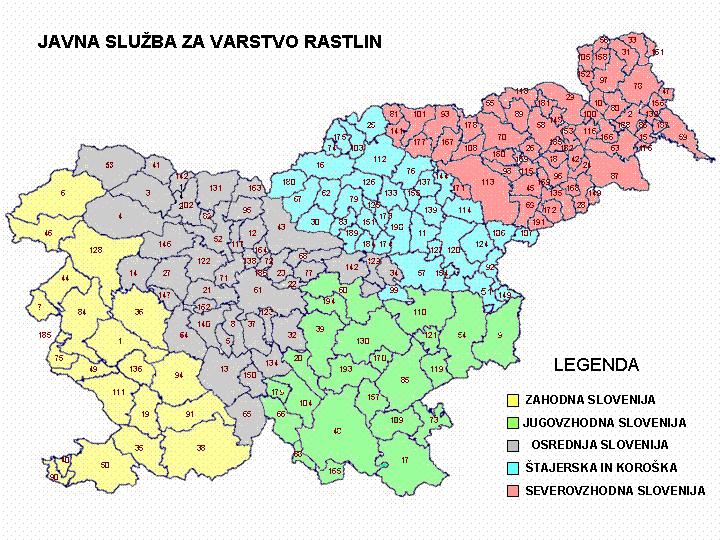 Priloga P – 11.2 Ukrepi za rastline, rastlinske proizvode in nadzorovane predmeteVSEBINA:1	UNIČENJE IN TRETIRANJE rastlin, rastlinskih proizvodov in drugih predmetov Z NAMENOM ONEMOGOČANJA PREŽIVETJA ŠKODLJIVIH ORGANIZMOV	21.1	Definicije, uporabne za ta dokument	21.2	Predpisi pri izvajanju uničenja in tretiranja rastlin, rastlinskih proizvodov in nadzorovanih predmetov z namenom onemogočanja preživetja škodljivih organizmov	31.3	Načini in postopki uničenja in tretiranja rastlin in rastlinskih proizvodov (vključno z lesom)	51.3.1 Zakop	51.3.2 Predelava v digestat in bioplin (anaerobna predelava v bioplinarni)	51.3.3 Kompostiranje	61.3.4 Sežig ali sosežig	61.3.5 Tretiranje s fitofarmacevtskimi sredstvi	81.3.6 Tretiranje s sevanjem ali ionizirajočim sevanjem	101.3.7 Toplotna obdelava	101.3.8 Predelava v krmo ali živila	121.3.9 Predelava lesa	121.4	Lokacija uničenja, prevoz in rokovanje z okuženimi/napadenimi rastlinami, rastlinskimi proizvodi in nadzorovanimi predmeti	132	BIOVARNOSTNI ukrepi za stroje, orodja in opremo	132.1	Odstranjevanje rastlinskih ostankov in nadzorovanih predmetov (zemlje, rastnega substrata)	132.2	Razkuževanje rok, orodja, strojev, traktorskih koles, obutve in ostale opreme	142.3	Evidence o čiščenju in razkuževanju	142.4	Priporočila za omejevanje širjenja okužbe	143	Izvajalci ukrepov	153.1	Kompostiranje	153.2	Predelava digestata	153.3	Sežig in sosežig	153.4	Toplotna obdelava lesenega pakirnega materiala	153.5	Izvajalci gozdarskih storitev	15UNIČENJE IN TRETIRANJE RASTLIN, RASTLINSKIH PROIZVODOV IN DRUGIH PREDMETOV Z NAMENOM ONEMOGOČANJA PREŽIVETJA ŠKODLJIVIH ORGANIZMOVPri izboru fitosanitarnih ukrepov za uničenje in tretiranje okuženih ali napadenih rastlin, rastlinskih proizvodov in drugih predmetov je ključno poznavanje biologije karantenskih škodljivih organizmov (KŠO). Ukrepi v tem dokumentu ne predstavljajo zaključenega seznama možnih fitosanitarnih ukrepov. Podlaga za ukrepe so mednarodni fitosanitarni standardi, fitosanitarni predpisi, načrti izrednih ukrepov, analize tveganja za škodljive organizme ali strokovni in znanstveni članki. Ukrepanje v gozdovih največkrat obsega posek in ustrezno uničenje oziroma ravnanje z okuženimi oziroma napadenimi rastlinami in njihovimi ostanki na kraju poseka ali izven gozda. Izbor lokacije uničenja ter postopkov je odvisen od biologije KŠO ter omejitev, ki izhajajo iz sestojnih in terenskih razmer (dostopnost, obseg dela, razpoložljivost izvajalcev itd). Definicije, uporabne za ta dokumentDefinicije iz Uredbe 2016/2031/EU»Rastline« pomeni žive rastline in naslednje žive dele rastlin: seme v botaničnem smislu, razen tistega, ki ni za setev; plodove v botaničnem smislu; vrtnine; gomolje, stebelne gomolje, čebulice, korenike, korenine, podlage, stolone; poganjke, stebla, pritlike; rezano cvetje; veje z listi ali brez; posekano drevje z ohranjenimi listi; liste, listje; rastlinske tkivne kulture, vključno s celičnimi kulturami, genski material, meristem, himerične klone, mikrorazmnoževalni material; živ pelod in trose; brste, cepiče za okulacijo, potaknjence, cepiče, cepljenke.»Rastlinski proizvodi« pomeni nepredelan oziroma neobdelan material rastlinskega izvora in tiste predelane oziroma obdelane proizvode, ki lahko zaradi svojih značilnosti ali vrste predelave oziroma obdelave povzročijo tveganje za širjenje KŠO. Razen kadar je v izvedbenih aktih, sprejetih na podlagi členov 28, 30 in 41, določeno drugače, se les šteje za „rastlinski proizvod“ le, če izpolnjuje eno ali več naslednjih meril: njegova naravno okrogla površina je v celoti ali delno ohranjena, z lubjem ali brez; njegova naravno okrogla površina ni ohranjena zaradi žaganja, rezanja ali cepljenja; je v obliki sekancev, iveri, žagovine, oblancev, lesnih odpadkov ali ostankov in ni bil obdelan z uporabo lepila, toplote, tlaka ali kombinacije navedenih za proizvodnjo peletov, briketov ali vezanih ali ivernih plošč; se uporablja ali je namenjen za uporabo kot pakirni material, ne glede na to, ali se dejansko uporablja pri prevozu blaga ali ne.»Drugi predmeti» pomeni vse materiale ali predmete – vključno z zemljo ali rastnim substratom – ki niso rastline ali rastlinski proizvodi in so sposobni prenašati ali širiti škodljive organizme.»Tretiranje« pomeni uradni ali neuradni postopek za uničenje, inaktivacijo, odstranitev ali sterilizacijo KŠO ali za devitalizacijo rastlin ali rastlinskih proizvodov.»Fitosanitarni ukrep» pomeni vsak uradni ukrep, namenjen preprečevanju vnosa ali širjenja KŠO ali omejevanju gospodarskih učinkov nadzorovanih nekarantenskih škodljivih organizmov.Predpisi pri izvajanju uničenja in tretiranja rastlin, rastlinskih proizvodov in nadzorovanih predmetov z namenom onemogočanja preživetja škodljivih organizmov V tem poglavju so napisani le predpisi, ki se neposredno nanašajo na različne postopke tretiranja rastlin ali rastlinskih proizvodov, ki jih moramo pri izvajanju fitosanitarnih ukrepov tudi upoštevati.Pravilnik o ukrepih in postopkih za preprečevanje vnosa in širjenja škodljivih organizmov rastlin, rastlinskih proizvodov in nadzorovanih predmetov (Uradni list RS, št. 31/04, 142/04, 66/07, 104/09, 13/10, 74/11 in 30/14) določa načine uničenja rastlin, rastlinskih proizvodov in drugih predmetov ter tretiranja.Zakon o vodah (Uradni list RS, št. 67/02, 2/04 – ZZdrI-A, 41/04 – ZVO-1, 57/08, 57/12, 100/13, 40/14 in 56/15) in Uredbo o varstvu voda pred onesnaževanjem z nitrati iz kmetijskih virov (Uradni list RS, št. 113/09, 5/13, 22/15 in 12/17), ki prepovedujeta odlaganje rastlinskih odpadkov na VVO I. reda ali 100 m od zajema pitne vode. Vodovarstvena območja I. reda so prikazana/navedena v Prilogi I in II Uredbe o vodovarstvenem območju za vodno telo vodonosnikov za območje Celja in Žalca (Uradni list RS, št. 25/16). Predpise o ravnanju z odpadki: Uredba o odpadkih (Uradni list RS, št. 37/15, 69/15 in 129/20). V skladu s 6. točko drugega odstavka 2. člena je določeno, da ta uredba ne velja za slamo in druge naravne nenevarne materiale, ki nastajajo v kmetijstvu ali gozdarstvu in se uporabljajo pri kmetovanju, v gozdarstvu ali za pridobivanje energije iz tako nastale biomase s postopki ali metodami, ki ne škodujejo okolju ali ne ogrožajo človekovega zdravja. Uredba o predelavi biološko razgradljivih odpadkov in uporabi komposta ali digestata (Uradni list RS, št. 99/13, 56/15 in 56/18) se ne uporablja za rastlinske odpadke in živinska gnojila, ki nastajajo v kmetijstvu, če njihova predelava poteka na kraju njihovega nastanka in se iz njih nastali kompost ali digestat uporabi na kmetijskih zemljiščih te kmetije. Ta izjema velja, če so rastlinski ostanki aerobno ali anaerobno predelani na kraju njihovega nastanka in se iz njih nastali kompost ali digestat uporabi na kmetijskih zemljiščih tega kmetijskega gospodarstva (na kmetiji). Če se te rastlinske ostanke predela v kompostarni ali bioplinarni in se kompost ali digestat vrne na kmetijo ta izjema ne velja.Registrirani predelovalci odpadkov so objavljeni na spletni strani: https://www.gov.si/teme/ravnanje-z-odpadki/#e62944 Zakon o gozdovih (Uradni list RS, št. 30/93, 56/99 – ZON, 67/02, 110/02 – ZGO-1, 115/06 – ORZG40, 110/07, 106/10, 63/13, 101/13 – ZDavNepr, 17/14, 22/14 – odl. US, 24/15, 9/16 – ZGGLRS in 77/16 - ZG). V skladu s 33. členom ZG v gozdu ni dovoljeno kuriti, razen na urejenih kuriščih in zaradi zatiranja prenamnoženih populacij insektov in bolezni gozdnega drevja, ki ogrožajo gozdove. Določbe se uporabljajo tudi za zemljišča, ki niso gozd (posamično gozdno drevje, skupine gozdnega drevja na površini do 0,25 hektarja, drevoredi, parki in plantaže gozdnega drevja). Prepovedano je požigati travišča in ledine na območju, kjer ogenj lahko ogrozi gozd. Sežiganje rastlinskih ostankov na njivah je dovoljeno le ob stalni navzočnosti polnoletne osebe, ki ima ogenj pod nadzorom. V skladu z 31. členom ZG v je v gozdu prepovedana uporaba kemičnih sredstev. Ne glede na to se v gozdu izjemoma lahko uporabljajo atestirana kemična sredstva, ki ne ogrožajo biotskega ravnovesja, za zaščito gozdnega mladja pred divjadjo in za zatiranje prenamnoženih populacij žuželk, ki jih ni mogoče drugače številčno zmanjšati, ter za zatiranje bolezni gozdnega drevja, ki lahko ogrozijo gozd. Dovoljenje za izjemno uporabo kemičnih sredstev iz prejšnjega odstavka, s katerim se določi tudi način njihove uporabe, izda Zavod za gozdove Slovenije v upravnem postopku. Rok za izdajo dovoljenja je dva dni. Ne glede na prepoved iz prvega odstavka tega člena se atestirana kemična sredstva, ki ne ogrožajo biotskega ravnovesja, lahko uporabljajo za gašenje gozdnih požarov.-  Pogoji uporabe fitofarmacevtskih sredstev v gozdu podrobneje določa Pravilnik o varstvu gozdov (Uradni list RS, št. 114/09 in 31/16)), členi 30-33. Zakon o varstvu pred požarom (Uradni list RS, št. 3/07 – uradno prečiščeno besedilo, 9/11, 83/12, 61/17 – GZ in 189/20 – ZFRO)V skladu s 26. členom Zakona o varstvu pred požarom se morajo pri načrtovanju in izvajanju opravil v naravnem okolju upoštevati ukrepi varstva pred požarom, s katerimi se zmanjšuje možnost za nastanek požara, zlasti pri uporabi odprtega ognja in drugih požarno nevarnih opravilih v naravnem okolju. Pri izvajanju ukrepov za preprečevanje nastanka požara v naravnem okolju morajo sodelovati lastniki in uporabniki nepremičnin na ogroženih območjih. Kdor uporablja odprt plamen mora organizirati požarno stražo, ki jo lahko opravljajo le gasilci v skladu z zakonom, ki ureja gasilstvo ali za gašenje usposobljene osebe.Lokalna skupnost lahko glede na geografske, vremenske, urbanistične ali druge razmere predpiše posebne ukrepe varstva pred požarom za naselje ali naravno okolje ter razglasi povečano požarno ogroženost na svojem območju. Zato se pred uporabo odprtega plamena obvezno preveri predpise lokalne skupnosti varstva pred požarom za naselje ali naravno okolje in opozorila, napotila ali prepovedi v času povečane požarne ogroženosti v naselju oziroma v naravnem okolju. Uredba o varstvu pred požarom v naravnem okolju (Uradni list RS, št. 20/14) – posebno členi 2, 3, 4, 7, 8, 9 10, ki določajo kaj je naravno okolje, ureditev kurišč, prepovedi kurjenja, kdaj je požarna ogroženost naravnega okolja, razglasitev in preklic velike ali zelo velike požarne ogroženosti izvedeta lahko Uprava RS za zaščito in reševanje ali lokalna skupnost, kakšne so prepovedi v obdobju razglašene velike ali zelo velike požarne ogroženosti, izjeme in pogoje za izjeme v obdobju razglašene velike požarne ogroženosti (med te se uvršča tudi zaradi zatiranja prenamnoženih populacij insektov in bolezni gozdnega drevja).Predpisi lokalnih skupnosti, ki lahko glede na predpise, izdelane na državni ravni, določajo dodatne omejitve glede kurjenja in nasploh uporabe ognja. Posebne omejitve veljajo na posebej zavarovanih območjih (npr. TNP).Pogoje kurjenja v gozdu podrobneje določa Pravilnik o varstvu gozdov (Uradni list RS, št. 114/09 in 31/16)), člen 40a.Načine izvajanja del v gozdovih (in tudi fitosanitarnih ukrepov) podrobneje določata Pravilnik o izvajanju sečnje, ravnanju s sečnimi ostanki, spravilu in zlaganju gozdnih lesnih sortimentov (Uradni list RS, št. 55/94, 95/04, 110/08 in 83/13) in Pravilnik o varstvu gozdov (Uradni list RS, št. 114/09 in 31/16).- 	Zakon o kmetijskih zemljiščih (Uradni list RS, št. 71/11 – uradno prečiščeno besedilo, 58/12, 27/16, 27/17 – ZKme-1D, 79/17 in 44/22) predpisuje posebne pogoje za kompostiranje na kmetijskih zemljiščih.Zakon o fitofarmacevtskih sredstvih (Uradni list RS, št. 83/12) in podzakonskih predpisov. Zakon o ohranjanju narave (Uradni list RS, št. 96/04 – uradno prečiščeno besedilo, 61/06 – ZDru-1, 8/10 – ZSKZ-B, 46/14, 21/18 – ZNOrg, 31/18 in 82/20).V skladu s prvim odstavkom 10. člena Zakona o ohranjanju narave se določbe tega zakona o dolžnosti ohranjanja biotske raznovrstnosti in varstva naravnih vrednot ne uporabljajo pri izvajanju nujnih ukrepov in del zaščite, reševanja in pomoči v primeru naravne ali druge nesreče v skladu s predpisi, ki urejajo varstvo pred naravnimi in drugimi nesrečami. To določa 2 točka 8. člena Zakona o varstvu pred naravnimi in drugimi nesrečami (Uradni list RS, št. 51/06 – uradno prečiščeno besedilo, 97/10 in 21/18 – ZNOrg), in sicer: Naravne nesreče so potres, poplava, zemeljski plaz, snežni plaz, visok sneg, močan veter, toča, žled, pozeba, suša, požar v naravnem okolju, množični pojav nalezljive človeške, živalske ali rastlinske bolezni in druge nesreče, ki jih povzročijo naravne sile. Za naravno nesrečo se štejejo tudi neugodne vremenske razmere po predpisih o kmetijstvu in odpravi posledic naravnih nesreč, ki jih povzročijo žled, pozeba, suša, neurje, toča ali živalske in rastlinske bolezni ter rastlinski škodljivci. Torej se določbe Zakona o ohranjanju narave ne uporabljajo kadar gre za množični pojav rastlinske bolezni oziroma naravne nesreče po predpisih o kmetijstvu, ki jih povzročajo rastlinske bolezni ter rastlinski škodljivci. Načini in postopki uničenja in tretiranja rastlin in rastlinskih proizvodov (vključno z lesom)Zakop Zakop v gozdu lahko uvrstimo med posege v gozd, ki gozd razvrednotijo. Primere posegov določa 34. čl. Pravilnika o varstvu gozdov. Za posege v gozd je treba pridobiti soglasje Zavoda za gozdove Slovenije (21. čl. ZG). Ta ukrep je možno izvesti na kmetiji le za ostanke, ki nastajajo v kmetijstvu in se uporabljajo pri kmetovanju (6. točka drugega odstavka 2. člena Uredba o odpadkih (Uradni list RS, št. 37/15 in 69/15) in so nenevarni materiali. Globok zakop se lahko izvede z izkopom dovolj globoke jame (2-3 m), v katero stresemo rastline, sekance oziroma posekan les in prekrijemo z najmanj 1 meter debelo plastjo neokužene zemlje ali drugega ustreznega materiala in sicer na mestu, kjer ni nevarnosti, da bi se bolezen ali škodljivec razširil na kmetijska zemljišča, nadzemne vodne vire ali podtalnico. Odlaganje rastlin se mora izvesti neposredno v že pripravljen izkop in ne s predhodnim odlaganjem na površini. Kraj zakopa mora biti vidno označen in ga ni dovoljeno obdelovati najmanj tri leta, kar pomeni, da na njem ni pridelave poljščin in vrtnin, zemljišče pa mora biti zatravljeno (30. člen Pravilnika o ukrepih in postopkih za preprečevanje vnosa in širjenja škodljivih organizmov rastlin, rastlinskih proizvodov in nadzorovanih predmetov (Uradni list RS, št. 31/04, 142/04, 66/07, 104/09, 13/10, 74/11 in 30/14)). Nekateri KŠO (npr. nekateri viroidi, virusi, glive, ogorčice) se lahko širijo z vodo. Zato je pomembno preprečiti vnos teh KŠO v površinske in podzemne vodne vire, ki se uporabljajo za namakanje gostiteljskih rastlin. Zato pri določanju ukrepov zakopa preverimo, ali je voda lahko pot prenosa KŠO. Posledično s tem preprečimo vnos KŠO v vodne vire za zalivanje: podtalnica, vodotoki, vodna zajetja.Predelava v digestat in bioplin (anaerobna predelava v bioplinarni)V skladu z Uredbo o predelavi biološko razgradljivih odpadkov in uporabi komposta ali digestata (Uradni list RS, št. 99/13, 56/15 in 56/18) se ta uredba ne uporablja za rastlinske odpadke in živinska gnojila, ki nastajajo v kmetijstvu, če njihova predelava poteka na kraju njihovega nastanka in se iz njih nastali kompost ali digestat uporabi na kmetijskih zemljiščih tega kmetijskega gospodarstva. Priloga 1 te uredbe vsebuje Seznam biološko razgradljivih odpadkov in njihov podrobnejši opis. Na seznamu so biološko razgradljivi odpadki, primerni za predelavo v bioplinarni, na primer: pod številko 02 01 03 Odpadna rastlinska tkiva. Izvajalec uničenja pred izvedbo preveri Prilogo 1. Predelava v bioplinarnah ni mogoča za les in lesne proizvode. Okužene/napadene rastline ali rastlinske proizvode je mogoče predelati v bioplinarnah, kjer lahko preko anaerobne razgradnje obdelovanega materiala med drugim onesposobimo tudi KŠO. Za tovrstne odpadke velja Uredba o predelavi biološko razgradljivih odpadkov in uporabi komposta ali digestata (Uradni list RS, št. 99/13, 56/15 in 56/18), katera določa postopek higienizacije, skladen z zakonodajo o živalskih stranskih proizvodih.Pri anaerobni razgradnji mora izvajalec anaerobne razgradnje zagotoviti higienizacijo tako, da je v bioplinskem reaktorju neprekinjeno 24 ur temperatura najmanj 55 °C in da je hidravlični zadrževalni čas najmanj 20 dni.Kadar je temperatura v bioplinskem reaktorju nižja od 55 °C ali če je hidravlični zadrževalni čas krajši od 24 ur mora izvajalec anaerobne razgradnje zagotoviti higienizacijo tako, da se:biološko razgradljivi odpadki (okužene/napadene rastline ali rastlinski proizvodi) pred začetkom anaerobne razgradnje toplotno obdelujejo po vsej snovi najmanj eno uro brez prekinitve pri temperaturi najmanj 70 °C,digestat po končani anaerobni razgradnji toplotno obdeluje po vsej snovi najmanj eno uro brez prekinitve pri temperaturi najmanj 70 °C alidigestat po končani anaerobni razgradnji naknadno kompostira v skladu  z navedeno uredbo.Seznam bioplinarn v skladu s predpisi o ravnanju z odpadki je objavljen na spletni strani MOP (https://www.gov.si/teme/ravnanje-z-odpadki/).Kompostiranje V skladu z določbo Uredbe o predelavi biološko razgradljivih odpadkov in uporabi komposta se ta uredba ne uporablja za rastlinske odpadke in živinska gnojila, ki nastajajo v kmetijstvu, če njihova predelava poteka na kraju njihovega nastanka in se iz njih nastali kompost uporabi na kmetijskih zemljiščih tega kmetijskega gospodarstva. Priloga 1 te uredbe vsebuje Seznam biološko razgradljivih odpadkov in njihov podrobnejši opis. Na seznamu so biološko razgradljivi odpadki, primerni za predelavo v kompostarni, na primer: pod številko 02 01 03 Odpadna rastlinska tkiva; 02 01 07 Odpadki v gozdarstvu – Lubje; 03 01 01 Odpadno lubje in pluta ter odpadno lubje in les, 03 01 05 Žagovina, oblanci, sekanci, odrezki, les, delci plošč in furnir; 03 03 01 Odpadno lubje in pluta; 15 01 03 Lesena embalaža; 20 01 38 - Les, ki ni naveden pod 20 01 37; 17 02 01 Les iz gradbenih materialov. Izvajalec uničenja pred izvedbo preveri ali so odpadki na seznamu biološko razgradljivih odpadkov iz Priloge 1, katere je dovoljeno kompostirati.Okužene/napadene rastline, rastlinske proizvode in druge predmete, katere je imetnik moral zavreči (biološko razgradljivi odpadke) je mogoče obdelati s postopkom aerobne razgradnje (kompostiranjem). Kompostiranje biološko razgradljivih odpadkov, okuženih/napadenih s KŠO, mora potekati v skladu z določbami Uredbe o predelavi biološko razgradljivih odpadkov in uporabi komposta ali digestata. V tej uredbi so v Prilogi 2 predpisane posebne zahteve za kompostiranje oz. podrobnejša navodila za postopek higienizacije pri kompostiranju, ki jih navaja tudi EPPO standard: PM 3/66 (2) »Guidelines for the management of plant health risks of biowaste of plant origin«.  V skladu z Uredbo o predelavi biološko razgradljivih odpadkov in uporabi komposta ali digestata je prepovedano odprto kompostirati biološko razgradljive odpadke, okužene z rastlinskimi škodljivimi organizmi, za katere je inšpektor, pristojen za kmetijstvo, odredil uničenje v skladu s predpisom, ki ureja ukrepe in postopke za preprečevanje vnosa in širjenja škodljivih organizmov rastlin, rastlinskih proizvodov in nadzorovanih predmetov.Uveljavitev postopka z ustreznimi temperaturami (temperaturnimi režimi) je pomembna zaradi uničenja bolezni in škodljivcev v rastlinskem materialu, saj lahko preživijo, če se ne sledi protokolu. Zato je priporočen odvzem vzorca komposta za preverjanje navzočnosti KŠO. Če imetnik biološko razgradljivih odpadkov odda odpadke izvajalcu aerobne predelave in želi kompost iz kompostarne vrniti na kmetijo, mora od kompostarne prejeti (in jo tudi zahtevati) deklaracijo, v kateri so podatki o kompostu I. (prvega) kakovostnega razreda, ki je izgubil status odpadka in postal proizvod. Deklaracija je izdana za kompost glede na sestavo vhodnih surovin in rezultatov analize. V kolikor kompost spremlja le specifikacija (in ne deklaracija), mora kmet za uporabo komposta 1. kakovostnega razreda, ki ni izgubil statusa odpadka na kmetijskih zemljiščih na MOP pridobiti tudi okoljevarstveno dovoljenje za vnos v ali na tla. Uporaba komposta 2. kakovostnega razreda za vnos v ali na tla je na kmetijskih zemljiščih prepovedana.Seznam kompostarn je objavljen na spletni strani MOP (https://www.gov.si/teme/ravnanje-z-odpadki/).Sežig ali sosežigSežig v naravi se lahko izvede za rastline brez nenaravnih primesi, na primer polipropilenske vrvice pri hmelju. Iz mnenja Ministrstva za okolje in prostor sledi:»V naravnem okolju je prav tako prepovedano odstranjevati odpadke z uporabo ognja, izjeme pa so zajete v določilih Uredbe o varstvu pred požarom v naravnem okolju (Uradni list RS, št. 20/14) v delu, ki se nanaša kurjenje ali požiganje naravnih nenevarnih materialov, ki nastajajo v kmetijstvu ali gozdarstvu in se uporabljajo pri kmetovanju ali v gozdarstvu. Med te materiale pa vsekakor ne sodijo zmlete polietilenske vrvice. Posledično tudi odpadne hmeljevine med katero so pomešane zmlete polietilenske vrvice ne moremo več šteti za naravni nenevarni material, ki nastaja v kmetijstvu in se uporablja pri kmetovanju.«Sežig v naravi bi bil primeren le za posamezne okužene/napadene rastline, verjetno pa je tudi zaradi prebivalcev problematičen. Upošteva se določila Uredbe o varstvu pred požarom v naravnem okolju (Uradni list RS, št. 20/14) glede ureditve kurišča in prepovedi kurjenja.Pri kurjenju v naravnem okolju se:1. uredi kurišče tako, da je:- obdano z negorljivim materialom;- območje v oddaljenosti vsaj meter od zunanjega roba očiščeno vseh gorljivih snovi;2. nadzoruje kurišče ves čas kurjenja s strani polnoletne osebe;3. po končanem kurjenju ogenj popolnoma pogasi.Ob povprečni hitrosti vetra večji od 20 km/h ali ob sunkih vetra močnejših od 40 km/h se ne sme pričeti s kurjenjem oziroma se mora s kurjenjem takoj prenehati.V obdobju, ko je za posamezno območje razglašena velika ali zelo velika požarna ogroženost, je na tem območju prepovedano kuriti. Pristojna izpostava uprave na podlagi vloge izjemoma izda dovoljenje za uporabo naprav ali izvajanje aktivnosti, ki lahko povzročijo požar, in sicer:- zaradi zatiranja prenamnoženih populacij insektov in bolezni gozdnega drevja, ki ogrožajo gozd, če tako odredi organ, pristojen za gozdove;- zaradi odstranjevanja oziroma uničevanja tujerodnih, invazivnih in škodljivih rastlin in v drugih posebnih primerih, ko takega ukrepa ni mogoče izvajati drugje kot v naravnem okolju, če tako odredi organ, pristojen za varstvo rastlin.V skladu s 33. členom Zakona o gozdovih je prepovedano požigati travišča in ledine na območju, kjer ogenj lahko ogrozi gozd. Sežiganje rastlinskih ostankov na njivah je dovoljeno le ob stalni navzočnosti polnoletne osebe, ki ima ogenj pod nadzorom. Upošteva se določila Uredbe o varstvu pred požarom v naravnem okolju (Uradni list RS, št. 20/14) glede ureditve kurišča in prepovedi kurjenja.V skladu s 33. členom Zakona o gozdovih v gozdu ni dovoljeno kuriti, razen na urejenih kuriščih in zaradi zatiranja prenamnoženih populacij insektov in bolezni gozdnega drevja, ki ogrožajo gozdove. Določbe se uporabljajo tudi za zemljišča, ki niso gozd (posamično gozdno drevje, skupine gozdnega drevja na površini do 0,25 hektarja, drevoredi, parki in plantaže gozdnega drevja). Podrobnejše pogoje uporabe kurjenja v gozdu določa Pravilnik o varstvu gozdov (Uradni list RS, št. 114/09 in nasl.), 40. a člen:»Kurjenje v gozdu je dovoljeno le na odobrenih kuriščih, razen zaradi zatiranja prenamnoženih ŠO, ki ogrožajo gozdove, če so izpolnjeni naslednji pogoji:območje kurjenja je območje, na katerem se odvija gorenje naravnih materialov, ki jih kurimo z namenom zatiranja prenamnoženih populacij insektov in bolezni gozdnega drevja, ki ogrožajo gozdove;območje kurjenja mora biti v razdalji vsaj 1 m od zunanjega roba očiščeno vseh gorljivih snovi;najbližji zunanji rob krošenj okoliških dreves je oddaljen od zunanjega roba območja, na katerem se kuri, vsaj 10 m;naklon terena območja, na katerem se kuri, ne presega 10 odstotkov;premer območja, na katerem se kuri, ne sme biti po najdaljši povezovalni črti nasprotnih robov kurišča večji od 5 m;ne glede na določilo prejšnje alineje je premer območja lahko večji, a ne več kot 10 m, če je najbližji zunanji rob krošenj okoliških dreves oddaljen od zunanjega roba območja, na katerem se kuri, več kot 50 m.V času kurjenja zaradi zatiranja prenamnoženih ŠO, ki ogrožajo gozdove, mora izvajalec kurjenja zagotoviti:da je kurjenje ves čas nadzorovano s strani polnoletne osebe;da se po končanem kurjenju ogenj in ostanki kurjenja popolnoma pogasijo.«.Skupina gozdnega drevja izven gozda in drugih gozdnih zemljišč ter izven naselij je po Pravilniku o varstvu gozdov površina velikosti najmanj 0,10 hektarja, porasla z gozdnimi drevesi, višjimi od pet metrov, ter pokrovnostjo gozdnega drevja več kot 75 %.Pri kurjenju v gozdu se upošteva vsa dodatna določila, ki jih določajo predpisi, ki se nanašajo na varstvo pred požarom v naravnem okolju.Sežig v sežigalnicah in sosežigalnicah je teoretično mogoče izvesti, vendar je cena zelo visoka. Pri sprejemanju odločitve naj se predhodno preveri po šifri odpadka, kateri od odobrenih obratov lahko sprejme določene odpadke. Seznam je na spletni strani MOP ( https://www.gov.si/teme/ravnanje-z-odpadki).Tretiranje s fitofarmacevtskimi sredstviTretiranje s fitofarmacevtskimi sredstvi za uničenje rastlin (herbicidi)Za uničenje zelenih delov rastlin se lahko uporabijo tudi herbicidi za izsuševanje zelenih rastlin. Postopek se uporabi kot način uničenja rastlin in obenem preprečevanje širjenja bolezni in škodljivcev ali pa kot predhodni postopek pred uničenjem rastlin. Tretiranje s fitofarmacevtskimi sredstvi za uničenje in odstranitev KŠOFitofarmacevtska sredstva (FFS) so sestavljena iz aktivnih snovi, varoval ali sinergistov ali te aktivne snovi vsebujejo, in so namenjena:varstvu rastlin ali rastlinskih proizvodov pred vsemi škodljivimi organizmi ali preprečevanju delovanja takih organizmov, razen če je glavni namen uporaba v higienske namene in ne varstvo rastlin ali rastlinskih proizvodov;vplivu na življenjske procese rastlin, kot so snovi, ki vplivajo na njihovo rast, razen hranila;ohranjanju rastlinskih proizvodov, če teh snovi ali proizvodov ne urejajo posebne določbe Skupnosti o konzervansih;uničevanju nezaželenih rastlin ali delov rastlin, razen alg, razen če se sredstva nanašajo na tla ali vodo za varstvo rastlin;zadrževanju ali preprečevanju nezaželene rasti rastlin, razen alg, razen če se sredstva nanašajo na tla ali vodo za varstvo rastlin.Tretiranje s FFS za uničenje ali odstranitev KŠO se izvaja v skladu z Zakonom o fitofarmacevtskih sredstvih in njegovimi podzakonskimi predpisi. Izvaja ga lahko le za to usposobljena oseba, ki ima pridobljeno potrdilo o usposobljenosti o ravnanju s fitofarmacevtskimi sredstvi v skladu z Zakonom o fitofarmacevtskih sredstvih. Uporaba FFS (fungicidov, insekticidov, akaricidov in nematocidov) se izvaja v skladu z registracijo in dovoljenjem za uporabo. a) Uporaba FFS v gozdu V skladu z 31. členom Zakona o gozdovih je v gozdu prepovedana uporaba kemičnih sredstev. ZGS lahko izjemoma izda dovoljenje za uporabo atestiranih kemičnih sredstev, ki ne ogrožajo biotskega ravnovesja, za zaščito gozdnega mladja pred divjadjo in za zatiranje prenamnoženih populacij žuželk, ki jih ni mogoče drugače številčno zmanjšati, ter za zatiranje bolezni gozdnega drevja, ki lahko ogrozijo gozd. Dovoljenje za izjemno uporabo kemičnih sredstev iz prejšnjega odstavka, s katerim se določi tudi način njihove uporabe, izda Zavod v upravnem postopku. Rok za izdajo dovoljenja je dva dni. V tem dovoljenju ZGS določi dodatne zahteve za preprečitev tveganja, kot so poseben način aplikacije, označevanje mesta uporabe, preprečitev fizičnega dostopa in druge.V primeru, ko v Sloveniji ni registriranih FFS za primere dovoljenih izjemnih uporab, ZGS pa razpolaga s podatki o njihovi uporabi in biološki učinkovitosti iz drugih držav, lahko predlaga organu, pristojnemu za registracijo FFS, izdajo izjemnega dovoljenja ali dovoljenja za razširitev uporabe registriranega sredstva v skladu s predpisi, ki urejajo FFS.FFS v gozdu je dovoljeno uporabljati le v koncentracijah ter s pripravami in na način, kot jih predpiše proizvajalec. Nanašajo se lahko samo na ciljno površino. Gozdni lesni sortimenti in kontrolni ali lovni kupi, na katerih je bilo uporabljeno FFS, se morajo označiti z opozorilnim znakom. Ta znak mora biti nameščen do izteka karenčne dobe FFS. Obliko znaka in njegovo namestitev določi ZGS.Pri načrtovanju uporabe FFS v gozdovih je treba upoštevati tudi dodatne omejitve uporabe FFS v gozdovih s FSC certifikatom. Upravljanje sistema FSC v Sloveniji trenutno vodi SiDG. FSC certifikat ima približno 25.000 ha gozdov (gozdovi v upravljanju SiDG ter večina večjih zasebnih gozdnih posesti).b) Uporaba FFS izven gozdaFFS so pripravki, ki se v kmetijstvu uporabljajo za varstvo rastlin in pridelkov pred škodljivci, povzročitelji bolezni in plevelom.Seznami registriranih FFS je na spletni strani https://spletni2.furs.gov.si/FFS/REGSR/. Baza podatkov o FFS je neuradna in zgolj informativnega značaja. Ob uporabi FFS se mora upoštevati navodilo za uporabo, ki se nahaja na embalaži.V kolikor na seznamu registriranih FFS v RS ni registriranega nobenega FFS za uporabo na določeni rastlini/kulturi/rastlinskemu proizvodu, se uporabnik oz. zainteresirana oseba najprej pozanima ali je uporaba na določeni rastlini/kulturi/rastlinskemu proizvodu odobrena v kateri drugi državi znotraj EU. Če ugotovi, da je uporaba odobrena, se nato obrne na zastopnika/distributerja v RS (v primeru, da imetnik registracije nima zastopnika v RS, direktno nanj) in se dogovori z njim za registracijo FFS oz. razširitve uporabe obstoječega FFS. Vlogo se lahko v RS na UVHVVR vloži:1.	V primeru, da FFS v RS ni registrirano, se vloži vlogo za vzajemno priznavanje registracije iz druge države članice EU za enako uporabo tega FFS, kot je registrirano v drugi državi članici EU, pod pogojem, da so pridelovalni pogoji med državama primerljivi. Postopek vzajemnega priznavanja registracij je obvezen med državami iste cone. Če za določeno kulturo v osrednji coni niso registrirana primerna FFS, lahko vlagatelj vloži vlogo za priznavanje registracije FFS iz druge (običajno južne) cone. Na UVHVVR preverimo primernost vloge in primerljivost kmetijskih praks. Vlagatelj predloži spremni dopis z obrazložitvijo vloge in opisom FFS ter naslednjo dokumentacijo: Kopijo odločbe o registraciji iz druge države članice (skupaj z etiketo in varnostnim listom) s prevodom v slovenski ali angleški jezik.Uradno izjavo vlagatelja, da je FFS identično sredstvu v drugi državi članici.Celoten dosje za FFS, kot je bil predložen v drugi državi članici.Poročilo o registraciji FFS iz druge države članice, če ni dostopno v bazi EU. Etiketo in navodilo za uporabo FFS v Sloveniji v slovenskem jeziku.Zaradi specifičnih pogojev in razmer slovenskega kmetijstva in okolja imamo nekaj dodatnih zahtev za nacionalno registracijo FFS glede učinkovitosti FFS, varstva pri delu s FFS, varovanja površinskih in podzemnih voda in varovanja neciljnih organizmov. Vlagatelji upoštevajo te zahteve pri pripravi dokumentacije za registracijo FFS v Sloveniji.2. 	V primeru, da je FFS registrirano v Sloveniji, nima pa v registraciji odobrene uporabe na določeni rastlini/ kulturi/ škodljivem organizmu, ima pa navedeno uporabo odobreno katera druga država članica EU oziroma je možna ekstarpolacija, vloži vlogo za razširitev uporabe FFS po vzajemnem priznavanju (40. člen Uredbe 1107/2009). Seznam dokumentov, ki se priloži vlogi je navedeno v 1. točki 40. člena ali vlogo za razširitev registracije FFS na manjše uporabe po 51. členu Uredbe 1107/2009. Manjše uporabe FFS so primeri uporab oziroma kombinacije kmetijska rastlina/škodljivi organizem, za katere ni na voljo FFS zaradi premajhnega obsega prodaje FFS in tržne nezanimivosti za distributerje FFS: na kmetijskih rastlinah, ki se na območju države gojijo v manjšem obsegu in je običajno tudi njihova poraba v prehrani manjša; uporabe, ki so posledica sporadičnih ali specifičnih lokalno omejenih škodljivih organizmov tudi na kmetijskih rastlinah, ki se gojijo v večjem obsegu: uporabe, kjer je na voljo le majhen obseg FFS, ki ne zadoščajo za učinkovito in zadostno varstvo rastlin, pomanjkanje širšega spektra aktivnih snovi za manjše uporabe pa lahko vodi do pojava odpornosti škodljivih organizmov. Za območje Slovenije je izdelan seznam rastlin, za katere lahko vlagatelji vložijo vlogo za razširitev registracije FFS na manjše uporabe. V postopku razširitve registracije FFS na manjše uporabe se ne preverja učinkovitosti FFS proti škodljivim organizmom. Uporabnik FFS prevzame odgovornost za učinkovitost FFS in njegovo morebitno fitotoksičnost za gojene rastline. 3. 	Če nobena od naštetih možnosti ni primerna, lahko uporabnik/vlagatelj vloži vlogo za izdajo dovoljenja za nujne primere v zvezi z varstvom rastlin, za uporabo FFS, ki ni registrirano v Sloveniji; ali za neregistrirano rabo FFS, ki je že v prometu v Sloveniji. Vlogo na predpisanem obrazcu lahko vložijo distributerji FFS, strokovne kmetijske organizacije in inštituti, lahko pa tudi uporabnik FFS, če ima na razpolago vse zahtevane podatke iz obrazca vloge (uporabnik se mora predhodno dogovoriti, kdo bi zanj FFS uvozil v Slovenijo). UVHVVR pregleda vlogo in v kolikor presodi, da je upravičena, izda dovoljenje za nujne primere za obdobje največ 120 dni in za promet oziroma omejeno in nadzorovano uporabo FFS. c) Uporaba FFS za tretiranje lesa Fumigacija s sulfuril fluoridom je učinkovit ukrep za tretiranje lesa brez lubja (skorje) s premerom pod 20 cm proti vsem stadijem žuželk in ogorčic. Sulfurid fluorid je registriran za uporabo tudi v Sloveniji. Več o tem v mednarodnem standardu ISPM 28 (PT 22, 23): Fumigacija s sulphuryl fluoridom za insekte v lesu brez lubja (https://www.ippc.int/en/publications/84348/ in https://www.ippc.int/en/publications/84349/) in ISPM 43 (Zahteve za uporabo zaplinjevanja kot fitosanitarni ukrep).V skladu z mednarodnimi standardi so odobreni postopki:ISPM 28: PT 22: Sulphuryl fluoride fumigation treatment for insects in debarked wood;ISPM 28: PT 23: Sulphuryl fluoride fumigation treatment for nematodes and insects in debarked wood.
Vabe za množični ulov so FFS, za katere je potrebna registracija v RS, če so namenjene zatiranju škodljivih organizmov. Če so vabe namenjene spremljanju ugotavljanja pojava ali številčnosti škodljivih organizmov, pa za tovrstne vabe registracija kot FFS v RS trenutno ni potrebna.Tretiranje s sevanjem ali ionizirajočim sevanjemTo se doseže s postopkom obsevanja. Cilj uporabe sevanja kot fitosanitarnega ukrepa je preprečiti vnos ali širjenje KŠO. To je mogoče doseči z doseganjem določenih odzivov pri ciljnih KŠO, kot so:- smrtnost,- preprečevanje uspešnega razvoja (npr. razvoj odraslih osebkov),- nezmožnost razmnoževanja (npr. sterilnost), - inaktivacija.Fitosanitarna uporaba obsevanja vključuje tudi devitalizacijo rastlin (npr. semena lahko kalijo, vendarsadike ne rastejo; ali gomolji, čebulice ali potaknjenci ne poženejo).Tretiranje z obsevanjem se uporablja za plodove in vrtnine proti žuželkam (zlasti plodovim muham) ter za les.Več o tem v mednarodnih standardih ISPM 18: Guidelines for the use of irradiation as a phytosanitary measure (https://www.fao.org/3/y4835e/y4835e.pdf) – standard se uporabi kot osnova za uporabo ukrepa sevanja, podrobneje za posamezne ŠO pa se uporabi postopka:ISPM 28 (PT 1- 14 in 19-20 in 38-39) (https://www.ippc.int/en/publications/591/)EPPO PM 10/8: Disinfestation of wood with ionizing radiation, tretiranje okroglega in žaganega lesa (z ali brez skorje) Toplotna obdelavaUporablja se za tretiranje lesa, plodov, vrtnin. Zahtevane parametre tretiranja za les lahko dosežejo različni viri energije ali postopki. Za postopke toplotne obdelave lahko štejemo npr. konvencionalno parno segrevanje, sušenje v sušilni peči, toplotno izzvano kemijsko impregnacijo pod pritiskom in dielektrično segrevanje (mikrovalovno, visokofrekvenčno). Mednarodni standard ISPM 42 zagotavlja tehnične smernice za uporabo različnih temperaturnih obdelav kot fitosanitarni ukrepi za nadzorovane škodljive organizme na nadzorovanih predmetih. Ta standard ne zagotavlja podrobnosti za specifično tretiranje. Cilj uporabe temperaturne obdelave kot fitosanitarnega ukrepa je doseči smrtnost ŠO z določeno učinkovitostjo.Tretiranje z nizko temperaturoTretiranje z nizko temperaturo uporablja ohlajen zrak za znižanje temperature blaga na ali pod določeno temperaturo za določeno obdobje. Uporablja se predvsem za hitro pokvarljivo blago, v katerem so škodljivi organizmi (npr. plodove).Več o tem v mednarodnem standardu ISPM 28 in postopkih za posamezne škodljive organizme PT 16- 18 in 24-29 in 33-37 (https://www.ippc.int/en/core-activities/standards-setting/ispms/).Tretiranje z nizkimi temperaturami ali z vročo paro se uporablja za plodove proti plodovim muham.Tretiranje z visokimi temperaturamiToplotna obdelava dvigne temperaturo blaga na zahtevano temperaturo v določenem časovnem obdobju.Pri uporabi konvencionalne tehnologije toplotne komore za tretiranje lesa je osnovna zahteva doseči najnižjo temperaturo 56 °C za najmanj 30 neprekinjenih minut v celotnem profilu lesa (vključno z jedrom). V skladu z mednarodnimi standardi so odobreni postopki:EPPO PM 10/6(1) Heat treatment of wood to control insects and wood-borne nematodesISPM 15: Pravila za lesen pakirni material v mednarodni trgoviniTretiranje s potapljanjem v vročo vodoTretiranje s potapljanjem v vročo vodo (znana tudi kot hidrotermalno tretiranje) uporablja ogrevano vodo za segrevanje površine blaga za določeno obdobje ali za dvig temperature blaga v celotnem profilu na zahtevano temperaturo za določeno obdobje. Uporablja se predvsem za nekatere vrste sadja in zelenjave, ki so gostitelji plodovih muh, lahko pa se uporablja tudi za rastline za sajenje (npr. okrasne čebulice, sadilni material vinske trte) in semena (npr. semena neoluščenih in okrasnih palm).Tretiranje z vročo paroParno toplotno tretiranje (VHT), vključno z visokotemperaturnim prisilnim zrakom (HTFA), za ogrevanje blaga uporablja vodno paro za določeno obdobje. Visoka toplotna energija vročega vlažnega zraka omogoča z vročimi hlapi dvigniti temperaturo blaga hitreje kot suh zrak.Ta obdelava je primerna za tiste rastlinske proizvode, ki so tolerantni na visoko vlago, vendar so občutljivi do sušenja, kot so sadje, zelenjava in cvetne čebulice. Uporablja se tudi za obdelavo lesa. Več o tem v mednarodnem standardu ISPM 28 in postopkih za posamezne škodljive organizme PT 15, 21 in 30-32 (https://www.ippc.int/en/core-activities/standards-setting/ispms/). Tretiranje s toplim zrakom Pri suhi toplotni obdelavi topel zrak na določeni temperaturi segreje površino blaga oziroma njegovo notranjost na določeno temperaturo za določeno obdobje. Uporablja se predvsem za blago z nizko vsebnostjo vlage, kot so semena, žita in les, ki ne bi smeli biti izpostavljeni vlagi.Dielektično segrevanjeDielektrično segrevanje dvigne temperaturo blaga tako, da ga izpostavi visoki frekvenci elektromagnetnega valovanja, ki povzroča segrevanje z molekularnim dipolnim vrtenjem polarnih molekul, zlasti vode. Dielektrično segrevanje se lahko zagotovi z uporabo elektromagnetnega sevanja v določenem območju frekvenc, vključno z mikrovalovnimi in radijskimi valovi.Mednarodni standard ISPM 15: Pravila za lesen pakirni material v mednarodni trgovini.Predelava v krmo ali živilaKrmljenje živaliTo je način uničenja rastlin in rastlinskih proizvodov z neposrednim krmljenjem živali (na primer plodov paradižnika pri okužbi s ToBRFV) ali s predelavo v krmila (npr. kuhan krompir). Pri tem je pomembno preučiti, ali lahko bolezen preživi v prebavnem traktu živali, in skladno s tem poskrbeti za pravilno uničenje izločkov. Predelava v živila (na primer čips, paradižnikova mezga, sok, napitek)Pri odločitvi o uničenju okuženih/napadenih rastlin in rastlinskih proizvodov moramo upoštevati postopek predelave (termično, kemično) in možnost preživetja KŠO v predelanih krmilih ali živilih ter ravnanje z odpadki.Predelava lesaMletje Dovoljena dimenzija lesnih sekancev po mletju je odvisna od biologije ŠO. Mletje pripomore k hitrejši dekompoziciji lesa in zmanjšanju potencialnih mest za zaleganje novih generacij KŠO oziroma se pri mletju zaradi mehanskih sil KŠO uničijo. Omejitve izvajanja so lahko za čas, ko hrošči ne letajo (isto velja za skorjo).V gozdu z mehanizacijo ni dovoljeno voziti izven gozdnih prometnic oziroma sečnih poti, zato se mletje v gozdu lahko izvaja le na skladiščih ob gozdnih cestah (7. člen Pravilnika o izvajanju sečnje, ravnanju s sečnimi ostanki, spravilu in zlaganju gozdnih lesnih sortimentov (Uradni list RS, št. 55/94, 95/04, 110/08 in 83/13).Mehanizacija se mora po uporabi očistiti, odstraniti je potrebno ves organski material pred premikom iz območja izvajanja ukrepov. Lupljenje (beljenje)Lupljenje hlodov (okroglega lesa) in žaganega lesa zmanjša možnost za preživetje osebkov v napadenem materialu, vendar so že manjši kosi skorje dovolj za popolno zaključen razvoj škodljivca (velikost skorje, ki še omogoča razvoj je odvisna od biologije KŠO). Ves odpadni les ali skorjo, ki nastane med postopkom, je potrebno uničiti z zakopom, sežigom, kompostiranjem ali enim od učinkovitih tretiranj na način, da ni tveganja za širjenje KŠO.StruženjeOdstranitev skorje in dela zunanjega oboda beljave (odvisno od KŠO). Ves odpadni les, ki nastane med postopkom, je potrebno uničiti z zakopom, sežigom, kompostiranjem ali enim od učinkovitih tretiranj na način, da ni tveganja za širjenje KŠO.ImpregnacijaIPPC trenutno proučuje možnost izvajanja sanitetnih ukrepov z impregnacijo z biocidnimi proizvodi (Uzunovic in sod., 2011). Če se les prepoji z biocidnimi proizvodi, lesni škodljivci v njem propadejo in se v njem ne naselijo več. Kot predlog so bile predlagane tri metode sterilizacije:- vakuumsko tlačna impregnacija: les se v industrijskem kotlu za impregnacijo prepoji z biocidnimi proizvodi; uporabiti je treba ustrezno kombinacijo podtlaka in nadtlaka (postopek polnih celic ali postopek dvojnega vakuuma), - vroče - hladna impregnacija: les se najprej segreje v bazenu z biocidnim proizvodom višje temperature, nato pa se ga prestavi v bazen z nižjo temperaturo; zaradi temperaturne razlike se v lesu vzpostavi podtlak, kar omogoči prodiranje biocidnega proizvoda v les,- impregnacija po metodi Bouche-rie (na dnišče hloda se pritrdi kapa, prek katere s pomočjo nadtlaka vodo v beljavi nadomestimo z biocidnim proizvodom). Razrez v žagan lesRazrez uniči del škodljivcev v lesu, saj se žagan les hitreje osuši in to poveča smrtnost škodljivca. Ves odpadni les ali skorja, ki nastane med postopkom, je potrebno uničiti z zakopom, sežigom, kompostiranjem ali enim od učinkovitih tretiranj na način, da ni tveganja za širjenje KŠO.Predelava v drva, peleteLe v napadenem območju po predhodni odobritvi s strani UVHVVR in glede na biologijo KŠO (npr. v času, ko KŠO niso aktivni). Uporaba v industrijski namenMožnost uporabe v industrijske namene (izdelava pohištva, furnirja itd). Ves odpadni les, ki nastane med postopkom, je potrebno uničiti z zakopom, sežigom, kompostiranjem ali enim od učinkovitih tretiranj na način, da ni tveganja za širjenje KŠO.Izolacija (osamitev) materialaNapaden les je najbolje uničiti ali izolirati na način, da se prepreči širjenje KŠO v okolico. Izolacija je mogoča z insekticidnimi mrežami, zaščitnimi folijami, mrežami. To je lahko tudi prehodni ukrep pred odvozom lesa izven okuženega območja na obdelavo in med prevozom. Možno je tudi prekrivanje s folijo ali z mrežami (brez insekticida, samo kot fizično prepreko). Lokacija uničenja, prevoz in rokovanje z okuženimi/napadenimi rastlinami, rastlinskimi proizvodi in nadzorovanimi predmetiOdstranitev in uničenje posekanih rastlin se prednostno izvaja na mestu samem (''in situ''; sekanci, sežig). Vsi ukrepi se izvajajo na podlagi odločitve/odobritve pristojnega inšpektorja glede na predpise in biologijo KŠO in pod njegovim nadzorom. Če na okuženem/napadenem območju ni obratov za tretiranje ali predelavo, se okužene/napadene rastline ali les pod uradnim nadzorom lahko premesti v najbližji obrat na način, da se prepreči vsakršno tveganje za širjenje KŠO izven okuženega območja, ob upoštevanju varnostnih in okoljskih zahtev. BIOVARNOSTNI (HIGIENSKI) UKREPI ZA STROJE, ORODJA IN OPREMO Biovarnostni (higienski) ukrepi so pomembni za preprečevanje vnosa in širjenja KŠO in so del dobre kmetijske in gozdarske prakse. Pri izvajanju ukrepov ob izbruhu KŠO pa so del predpisanih ukrepov. Uredba 2016/2031/EU v 59. členu določa splošne zahteve za vozila, stroje in pakirni material. Vozila, stroji in pakirni material, ki se uporabljajo za rastline, rastlinske proizvode ali druge predmete iz izvedbenih aktov, ki predpisujejo ukrepe za preprečevanje vnosa in širjenja KŠO, in se vnašajo na ozemlje Unije ali se premikajo po njem ali preko njega, morajo biti prosti KŠO.Odstranjevanje rastlinskih ostankov in nadzorovanih predmetov (zemlje, rastnega substrata) Rastlinski ostanki in zemlja ali rastni substrat so lahko pot prenosa bolezni in škodljivcev, zato je pomembna njihova odstranitev. Ta se lahko izvede na več načinov: na primer z izpiranjem s pritiskom vode, krtačenjem, ročno odstranitvijo. Odstranjene rastlinske ostanke, rastni substrat in zemljo, ki izvirajo iz okuženega območja, se odstrani na način, da je preprečeno širjenje KŠO (na okuženi površini ali na za to določeni lokaciji ali z obdelavo). Razkuževanje rok, orodja, strojev, traktorskih koles, obutve in ostale opreme Pri nekaterih KŠO je pomembno izvajanje razkuževanja. Vrsta razkužila, koncentracija in čas nanosa so odvisni od posameznega KŠO. Po odstranjevanju rastlinskih ostankov, rastnega substrata in zemlje sledi aplikacija razkužila pred izstopom iz okužene/napadene enote pridelave (njive/rastlinjaka/skladišča/objekta za predelavo) in vstopom na drugo enoto pridelave v okviru okuženega mesta pridelave, okuženega območja ali izven njega. V gozdu gre največkrat za izstop iz okuženega območja. Razkuži se vse stroje in kolesa oziroma gosenice motornih in drugih vozil za delo v kmetijstvu, gozdarstvu ali pri urejanju parkov in vrtov (na primer: motorne žage, sekalnike, gozdarske traktorske polprikolice, zgibnike, zgibne polprikoličarje, stroje za sečnjo, gozdarske žičnice in drugo mehanizacijo, osipalnike, brane, rahljalnike, trgalnike, nakladalnike ter orodje (na primer: nože, rezila žag)). Razkuževanje se izvaja na terenu, pred izstopom iz okužene/napadene enote pridelave (kmetijskega ali gozdnega zemljišča ali druge površine, rastlinjaka, skladišča, objekta za predelavo ipd) in vstopom na drugo enoto pridelave v okviru okuženega mesta pridelave, okuženega območja ali izven njega. V gozdu gre največkrat za izstop iz okuženega območja. Razkuži se roke in vso opremo, ki jo uporablja delovna sila (zaščitna oblačila, zaščitna čelada, obutev, rokavice), po izstopu iz okužene/napadene enote pridelave (kmetijskega ali gozdnega zemljišča ali druge površine, rastlinjaka, skladišča, objekta za predelavo ipd) in vstopom na drugo enoto pridelave v okviru okuženega mesta pridelave, okuženega območja ali izven njega. Rokavice za večkratno uporabo se razkužijo ali rokavice za omejeno uporabo menjajo. V gozdu gre največkrat za izstop iz okuženega območja.V skladu z 31. členom Zakona o gozdovih je v gozdu prepovedana uporaba kemičnih sredstev. ZGS lahko izjemoma izda dovoljenje za uporabo atestiranih kemičnih sredstev, ki ne ogrožajo biotskega ravnovesja, za zaščito gozdnega mladja pred divjadjo in za zatiranje prenamnoženih populacij žuželk, ki jih ni mogoče drugače številčno zmanjšati, ter za zatiranje bolezni gozdnega drevja, ki lahko ogrozijo gozd. Dovoljenje za izjemno uporabo kemičnih sredstev iz prejšnjega odstavka, s katerim se določi tudi način njihove uporabe, izda Zavod v upravnem postopku. Rok za izdajo dovoljenja je dva dni. V tem dovoljenju ZGS določi dodatne zahteve za preprečitev tveganja, kot so poseben način aplikacije, označevanje mesta uporabe, preprečitev fizičnega dostopa in druge.Seznam registriranih biocidnih proizvodov v RS je na spletni strani Urada za kemikalijehttps://podatki.gov.si/dataset/register-biocidnih-proizvodov-na-trgu-rsEvidence o čiščenju in razkuževanju Evidence se lahko vodijo v okviru že obstoječih evidenc iz raznih programov pridelave in uveljavljanja subvencij ali se uporabi evidenco o uporabi fitofarmacevtskih sredstev. Vodi se evidenco o uporabljenem sredstvu in koncentraciji razkužila, datumu izvedenega čiščenja in razkuževanja, vrsti orodja, opreme ali mehanizacije, ki je bila očiščena ali razkužena, ter opis načina čiščenja in razkuževanja. Imetniku se priporoča, naj shrani račun o nabavi razkužila kot dokaz nakupa.Priporočila za omejevanje širjenja okužbe Pri obdelavi vedno dajemo prednost neokuženim/nenapadenim zemljiščem. Premiki mehanizacije naj bodo iz neokužene/nenapadene enote na okuženo območje in ne obratno.Pri ukrepanju v primeru okuženega/napadenega zemljišča se tega obdeluje iz neokuženega/nenapadenega dela proti delu, kjer so bile prisotne okužene/napadene rastline. Deli zemljišča, ki so najbližje okuženem/napadenemu delu, je priporočljivo še dodatno označiti in tam izvajati še intenzivnejše razkuževanje, kar lahko pomeni po končanju del v posamezni vrsti ali pa po končanju del v označenih zemljiščih.Na okuženih/napadenih kmetijah oziroma na okuženih/napadenih območjih je priporočljivo razkuževanje organizirati tako, da skupine delavcev ustrezno podučimo o širjenju KŠO in jim hkrati razdelimo plastične razpršilke, s katerimi lahko razkužijo svoje orodje in opremo, ko končajo delo v posamezni vrsti zemljišča ali partiji ali enoti pridelave. Da imajo delavci vseskozi na voljo razkužilo, se na kmetiji postavi večji rezervoar z razkužilom, iz katerega si lahko vsakodnevno dolijejo razkužilo v razpršilko, vendar je potrebno pri tem upoštevati rok uporabe pripravljene raztopine razkužila v skladu z navodilom.  V času spravila pridelkov/žaganja dreves se na stroje lahko namesti aplikacijski element, ki ob trganju/obiranju sproti razkužuje rezalno glavo na stroju. Sam prevoz okuženih/napadenih rastlin do obiralnega stroja/skladišča/žage mora biti opravljen tako, da rastline ne padajo iz prevoznega sredstva. Pri spravilu gozdnih lesnih sortimentov se uporabi spravilo po kolesih in ne spravilo po tleh (izvoz s traktorskimi prikolicami namesto vlačenja po tleh). Razkuževalne bariere za pranje in razkuževanje se namesti po območjih pridelave oziroma na prometnicah/gozdnih cestah ob izstopu iz okuženih območij.IZVAJALCI UKREPOVIzvajalci ukrepov morajo biti pred začetkom izvajanja ukrepov seznanjeni s predpisanimi ukrepi, pravilnimi načini izvedbe in biovarnostnimi pogoji. KompostiranjeSeznam kompostarn v skladu s predpisi o ravnanju z odpadki je objavljen na spletni strani MOP (https://www.gov.si/teme/ravnanje-z-odpadki).Predelava digestata Seznam bioplinaren v skladu s predpisi o ravnanju z odpadki je objavljen na spletni strani MOP   (https://www.gov.si/teme/ravnanje-z-odpadki).Sežig in sosežig Seznam sežigalnic je na spletni strani MOP ( https://www.gov.si/teme/ravnanje-z-odpadki).Sežig lesa in žagovine, oblancev, sekancev, odrezkov itd bi bilo mogoče izvesti tudi v obratih z rabo lesne biomase v sistemih za sočasno proizvodnjo toplote in elektrike in lesne biomase v industriji za proizvodnjo procesne toplote. Seznam teh je bil pridobljen v okviru projekta FAO: »Preskrba in raba bioenergije v smislu spodbujanja trajnostnega gospodarjenja z gozdom«. Izvorni podatki so bili pridobljeni večinoma z EkoSklada in Ministrstva za gospodarski razvoj in tehnologijo, kjer spremljajo investicije, ki jih sofinancirajo.Toplotna obdelava lesenega pakirnega materialaDovoljenje za dejavnosti v zvezi z lesenim pakirnim materialom v skladu z ISPM-15 izdaja UVHVVR. Seznam obratov z dovoljenjem je na https://www.gov.si/zbirke/storitve/registracija-za-lesen-pakirni-material-po-ispm-15/.3.5 Izvajalci gozdarskih storitevSpletni portal oz. spletni informacijski sistem, ki omogoča povezovanje vseh deležnikov gozdno­lesne verige, od ponudnikov gozdarskih storitev (gozdarska podjetja), uporabnikov storitev (lastniki gozdov, upravitelji gozdov) do skrbnikov osnovnih (primarnih) virov podatkov o poslovnih subjektih, je MojGozdar (https://www.mojgozdar.si/sl/). Priloga P – 15_ J							Sporočilo za javnost	P – 15_J: Obvestilo za javnost o preklicu Načrta izrednih ukrepovVsi medijiDatum: 	 Obvestilo o ukinitvi ukrepov in preklicu izvajanja Načrta izrednih ukrepov za  KŠO na rastlinahGeneralni direktor Uprave za varno hrano, veterinarstvo in varstvo rastlin je _____________(datum) preklical izvajanje Načrta izrednih ukrepov KŠO na rastlinah.Karantenski škodljiv organizem je bil potrjen dne_______na območju_________________,  kjer so pristojne službe od_________izvajale ukrepe za izkoreninjenje. Opiše se dejavnosti in situacijo ob preklicu ukrepov. Uprava za varno hrano, veterinarstvo in varstvo rastlinPriloga: Informacija o razmejenem območju (žarišču okužbePriloga P – 15_OP – 15_O: Obvestilo organom in organizacijam o preklicu izvajanja Načrta izrednih ukrepovŠtevilka: 	Datum: 	 Zadeva: 	Obvestilo o prenehanju izvajanja Načrta izrednih ukrepov ob potrditvi karantenskega škodljivega organizma na rastlinahGeneralni direktor Uprave za varno hrano, veterinarstvo in varstvo rastlin  je dne, ______________, sprejel sklep o prenehanju izvajanja Načrta izrednih ukrepov ob potrditvi karantenskega škodljivega organizma na rastlinah v zvezi s pojavom _____________________ v Sloveniji.Navede se nekaj dejstev zakaj je prenehalo izvajanje NIU S spoštovanjem,																generalni direktorLokacijaIzvajanje fitosanitarnih pregledov in vzorčenjeOdrejanje ukrepovKmetijske površine, parki, druge javne površine, vrtovi, naravni habitati izven gozda FI ali pooblaščeni izvajalci FI (fitosanitarni inšpektor)Gozd, na gozdnih zemljiščih, v gozdnem prostoru in na gozdnem drevju zunaj ureditvenih območij naselijGIS (Gozdarski inštitut Slovenije), ZGSGI (gozdarski inšpektor)Gozdne drevesniceGIS GISadna drevesnica (certificirano), trsnica (certificirano), matični nasad sadnih rastlin, hmelja in trte (certificirano), semenski posevek krompirja, poljščin, predivnic, krmnih rastlin, pese, zelenjadnice (certificirano)KIS (Kmetijski inštitut Slovenije) ali IHPS (Inštitut za hmeljarstvo in pivovarstvo Slovenije)FIOkrasna, sadna drevesnica (CAC), trsnica (standard), matični nasad sadnih rastlin, hmelja in vinske trte (CAC/standard), pridelava sadik (vzgajališče) zelenjadnic, matični nasad okrasnih rastlin, semenski posevki  zelenjadnic in okrasnih rastlinFI ali pooblaščeni izvajalciFIKontaktna osebaPodročje delaKontaktni podatkidr. Jože PodgoršekMinisterTel: 01/478 9102E-pošta: minister.mkgp@gov.siKontaktna osebaPodročje delaKontaktni podatkimag. Katarina GroznikVodja sektorja (obveščena kot članica KS)Tel: 01/300 13 97,  031/313 610E-pošta: katarina.groznik@gov.simag. Erika OrešekZZVRTel: 01/300 13 96, 030/487 050E-pošta: erika.oresek@gov.simag. Simona PermeZZVRTel: 01/300 13 98E-pošta: simona.perme@gov.sidr. Alenka ZupančičZZVRTel: 01/300 63 02, 030/359 420E-pošta: a.zupancic@gov.si Primož PajkZZVRTel: 01/300 63 00, 030/487 018E-pošta: primoz.pajk@gov.si  Mojca CelarZZVRTel: 01/300 13 97E-pošta: mojca.celar@gov.si mag. Polona Bitenc PavlihaZZVRTel: 01/300 13 92E-pošta: polona.bitenc-pavliha@gov.si Strokovnjak / kontaktna osebaPodročje delaKontaktni podatkidr. Barbara Gerič StareDiagnostik na področju nematologije, strokovnjak za varstvo rastlin in fitosanitarni preglednikTel: 01/280 52 76E-pošta: barbara.geric@kis.sidr. Janja LamovšekStrokovnjak za varstvo rastlin in fitosanitarni preglednikTel: 01/280 52 00E-pošta: janja.lamovsek@kis.simag. Matej KnapičStrokovnjak za varstvo rastlin, vključno z informacijskim sistemomTel: 01/280 52 04E-pošta: matej.knapic@kis.sidr. Irena Mavrič PleškoDiagnostik na področju virologije,  strokovnjak za varstvo rastlin in fitosanitarni preglednikTel: 01/280 52 02E-pošta: irena.mavric@kis.simag. Špela ModicDiagnostik na področju entomologije in strokovnjak za varstvo rastlin in fitosanitarni preglednikTel: 01/280 51 17E-pošta: spela.modic@kis.sidr. Jaka RazingerDiagnostik na področju entomologije,  strokovnjak za varstvo rastlin in fitosanitarni preglednikTel: 01/280 51 17E-pošta: jaka.razinger@kis.sidr. Saša ŠircaDiagnostik na področju nematologije,  strokovnjak za varstvo rastlin in fitosanitarni preglednikTel: 01/280 51 76E-pošta: sasa.sirca@kis.sidr. Gregor UrekDiagnostik na področju nematologije, strokovnjak za varstvo rastlin in fitosanitarni preglednikTel: 01/280 52 08E-pošta: gregor.urek@kis.sidr. Hans J. SchroersDiagnostik na področju mikologije in strokovnjak za varstvo rastlinTel: 01/280 51 96E-pošta: hans-josef.schroers@kis.siNeja Maroltfitosanitarni preglednikTel: 01/280 52 51E-pošta: neja.marolt@kis.sidr. Andrej Vončinafitosanitarni preglednikTel: 01/280 52 51E-pošta: andrej.voncina@kis.siPrimož Žigonfitosanitarni preglednikTel: 01/280 52 06E-pošta: promoz.zigon@kis.sidr. Uroš Žibratfitosanitarni preglednik Tel: 01/280 51 31E-pošta: uros.zibrat@kis.siAleksandra Podboj RontaTehnični sodelavec Tel: 01/280 52 89E-pošta: aleksandra.podbojronta@kis.siBarbara GrubarTehnični sodelavec Tel: 01/280 52 63E-pošta: barbara.grubar@kis.siTadej GaličTehnični sodelavec Tel: 01/280 51 76E-pošta: tadej.galic@kis.siMarko MechoraTehnični sodelavec Tel: 01/280 52 92E-pošta: marko.mechora@kis.siTanja KokaljTehnični sodelavec Tel: 01/280 52 63E-pošta: tanja.kokalj@kis.siDanica DobrovoljcTehnični sodelavec Tel: 01/280 52 10E-pošta: dani.dobrovoljc@kis.siStrokovnjak / kontaktna osebaPodročje delaKontaktni podatkiMag. Barbara Ambrožič-TurkFitosanitarni preglednikTel: 01/280 51 40E-pošta: barbara.ambrozic-turk@kis.siUroš BenecFitosanitarni preglednikTel: 01/280 51 17E-pošta: uros.benec@kis.simag. Boris KoruzaFitosanitarni preglednikTel: 01/280 51 46E-pošta: boris.koruza@kis.siDrago ŽitekFitosanitarni preglednikTel: 01/280 52 56E-pošta: drago.zitek@kis.siAndrej ObalTehnični sodelavecTel: 01/280 52 80E-pošta: andrej.obal@kis.siAndreja ŠkvarčFitosanitarni preglednikTel: 05/3687227E-pošta: andreja.skvarc@go.kgzs.si Tanja VaupotičFitosanitarni preglednikTel: 02/713 80 94E-pošta: sts.ivanjkovci@amis.net Strokovnjak / kontaktna osebaPodročje delaKontaktni podatkidr. Peter DolničarFitosanitarni preglednikTel: 01/280 51 86E-pošta: peter.dolnicar@kis.siAndrej ZemljičFitosanitarni preglednikTel: 01/280 51 94E-pošta: andrej.zemljic@kis.si Strokovnjak / kontaktna osebaPodročje delaKontaktni podatkiAlenka Ferlež RusStrokovni sodelavec pri diagnostiki s področja bakteriologije, strokovnjak za varstvo rastlin in fitosanitarni preglednikTel: 03 71 21 616, 041 399 304E-pošta: alenka.ferlez-rus@ihps.siGregor LeskovšekStrokovnjak za varstvo rastlin in fitosanitarni pregledniTel: 03 71 21 662, 031 819 532E-pošta: gregor.leskosek@ihps.simag. Jolanda PersoljaStrokovnjak za varstvo rastlin, vključno z informacijskim sistemom in fitosanitarni preglednikTel: 03 71 21 646E-pošta: jolanda.persolja@ihps.sidr. Sebastjan RadišekDiagnostik na področju mikologije, virologije in bakteriologije, strokovnjak za varstvo rastlin in fitosanitarni preglednikTel: 03 71 21 626, 041 394 679E-pošta: sebastjan.radisek@ihps.sidr. Magda Rak CizejDiagnostik na področju entomologije, strokovnjak za varstvo rastlin in fitosanitarni preglednikTel: 03 71 21 624, 031 280 333
E-pošta: magda.rak-cizej@ihps.siSilvo ŽveplanStrokovnjak za varstvo rastlin (specialist za herbologijo) in fitosanitarni preglednikTel: 03 71 21 628, 041 361 678E-pošta: silvo.zveplan@ihps.siMarija GrašinarTehnični sodelavecTel: 03 71 21629 E-pošta: marija.grasinar@ihps.siUroš KolencFitosanitarni preglednik in tehnični sodelavecTel: 03 71 21 627, 051 388 719E-pošta: uros.kolenc@ihps.siBoštjan HrustlTehnični sodelavecTel: 03 71 21 627, 040 164 283E-pošta: bostjan.hrustl@ihps.siRoberto MotohTehnični sodelavecTel: 03 71 21 627, 031 685 330E-pošta: roberto.motoh@ihps.siSabina GobecTehnični sodelavecTel: 03 71 21 632E-pošta: sabina.gobec@ihps.siFranček PoličnikFitosanitarni preglednikTel: 03 71 21 663, E-pošta: franci.policnik@ihps.si Strokovnjak / kontaktna osebaPodročje delaKontaktni podatkidr. Ivan ŽežlinaStrokovnjak za varstvo rastlin in fitosanitarni preglednikTel: 05/335 12 14, 031 208 366E-pošta: ivan.zezlina@go.kgzs.siMojca RotStrokovnjak za varstvo rastlin in fitosanitarni preglednikTel: 05/335 12 22, 041 545 526E-pošta: mojca.rot@go.kgzs.siMatjaž JančarStrokovnjak za varstvo rastlin in fitosanitarni preglednikTel: 05/630 40 60, 031 323 188E-pošta: matjaz.jancar@go.kgzs.siBranko CarlevarisFitosanitarni preglednik in tehnični sodelavecTel: 05/335 12 31, 031 667 760E-pošta: branko.carlevaris@go.kgzs.sidr. Marko DevetakStrokovnjak za varstvo rastlin in fitosanitarni preglednikTel: 05/335 12 11, 031 869 357E-pošta: marko.devetak@go.kgzs.siMojca Mavrič ŠtrukeljFitosanitarni preglednikTel: 05/335 12 10E-pošta: mojca.mavric_strukelj@go.kgzs.si Gabrijel SeljakDiagnostik na področju entomologije in mikologije in fitosanitarni preglednikpogodbeni sodelavecE-pošta: gabrijel.seljak@t-2.net Andrej MurencTehnični sodelavecTel: 05/335 12 16, 041 949 286E-pošta: andrej.murenc@go.kgzs.siJan Žežlina Strokovni sodelavec in fitosanitarni preglednikTel: 05/630 40 64, 030 600 760E-pošta: jan.zezlina@go.kgzs.siSara HoblajStrokovna sodelavka in fitosanitarni preglednikTel: 05 630 40 65 E-pošta: sara.hoblaj@go.kgzs.siJulija DarižStrokovna sodelavka in fitosanitarni preglednikTel: 05 335 12 07E-pošta: julija.dariz@go.kgzs.siStrokovnjak / kontaktna osebaPodročje delaKontaktni podatkimag. Jože MiklavcStrokovnjak za varstvo rastlin in fitosanitarni preglednik Tel.: 02/228 49 34, 041 279 074E-pošta: joze.miklavc@kmetijski-zavod.siMiroslav MešlStrokovnjak za varstvo rastlin in fitosanitarni preglednikTel.: 02/228 49 34, 051 613 070E-pošta: miro.mesl@kmetijski-zavod.si mag. Boštjan MatkoFitosanitarni preglednik Tel.: 02/228 49 34, 041 319 313E-pošta: bostjan.matko@kmetijski-zavod.siMarjeta MiklavcFitosanitarni preglednik Tel.: 02 228 49 19, 031 674 248E-pošta: marjeta.miklavc@ kmetijski-zavod.siKatarina KresnikFitosanitarni preglednik Tel.: 02/228 49 47,  051 342-308E-pošta: katarina.kresnik@kmetijski-zavod.siLeonida LešnikStrokovni sodelavec in fitosanitarni preglednikTel.: 02/228 49 34E-pošta: leonida.lesnik@kmetijski-zavod.siUrška ŠkrabarStrokovni sodelavec in fitosanitarni preglednikTel.: 02/228 49 20E-pošta: urska.skrabar@kmetijski-zavod.siRok VeberStrokovni sodelavec in fitosanitarni preglednikTel.: 02/228 49 20E-pošta: rok.veber@kmetijski-zavod.siStrokovnjak / kontaktna osebaPodročje delaKontaktni podatkimag. Domen BajecStrokovnjak za varstvo rastlin in fitosanitarni preglednikTel.: 07/373 05 94, 051 343 120E-pošta: domen.bajec@kgzs-zavodnm.si Andreja PeterlinStrokovnjak za varstvo rastlin in Fitosanitarni preglednikTel.: 07/373 05 86, 051 229 079E-pošta: andreja.peterlin@kgzs-zavodnm.si mag. Karmen RodičStrokovnjak za varstvo rastlin in Fitosanitarni preglednikTel.: 07/373 05 79, 051 343 121E-pošta: karmen.rodic@kgzs-zavodnm.si  Franci BambičTehnični sodelavecTel.: 07/373 05 94, 040 850 720E-pošta: franci.bambic@kgzs-zavodnm.si Ivica ImperlTehnični sodelavecTel.:  07/373 05 94,  031 731 876E-pošta: ivica.imperl@kgzs-zavodnm.siNatalija PelkoFitosanitarni preglednik in tehnični sodelavecTel.: 07/373 05 89, 041 788 931E-pošta: natalija.pelko@kgzs-zavodnm.si Martin MavsarFitosanitarni preglednikTel.: 07/373 05 87, 031 200 618E-pošta: martin.mavsar@kgzs-zavodnm.siMateja StrgulecFitosanitarni preglednikTel.: 07/373 05 90, 051 343 122E-pošta: mateja.strgulec@kgzs-zavodnm.siAna BahorFitosanitarni preglednikTel.: 07/363 60 60, 041 372 821 E-pošta: ana.bahor@kgzs-zavodnm.siBranka Radej KorenFitosanitarni preglednikTel.: 07/490 22 10, 051 687 809E-pošta: branka.radej-koren@kgzs-zavodnm.siSabina OmerzuFitosanitarni preglednikTel.: 07/490 22 10, 051 616 541E-pošta: sabina.omerzu@kgzs-zavodnm.siTatjana Kmetič ŠkofFitosanitarni preglednikTel.: 07/373 05 96, 031 306 183E-pošta: tatjana.kmetic-skof@kgzs-zavodnm.siStrokovnjak / kontaktna osebaPodročje delaKontaktni podatkiprof. dr. Maja RavnikarDiagnostik na področju virologije in strokovnjak za varstvo rastlinTel: 059 23 28 01E-pošta: maja.ravnikar@nib.sidr. Tanja Dreo Diagnostik na področju bakteriologije in strokovnjak za varstvo rastlinTel: 059 23 28 06E-pošta: tanja.dreo@nib.sidr. Manca PircDiagnostik na področju bakteriologije in fitoplazem in strokovnjak za varstvo rastlinTel: 059 23 28 09E-pošta: manca.pirc@nib.sidoc. dr. Nataša MehleDiagnostik na področju virologije in fitoplazem in strokovnjak za varstvo rastlinTel: 059 23 28 08E-pošta: natasa.mehle@nib.sidr. Magda Tušek ŽnidaričDiagnostik na področju virologije in strokovnjak za varstvo rastlinTel: 059 23 28 14E-pošta: magda.tusek.znidaric@nib.sidr. Polona KogovšekDiagnostik na področju virologije in fitoplazem in strokovnjak za varstvo rastlinTel: 059 23 28 29E-pošta: polona.kogovsek@nib.sidr. Marina DermastiaDiagnostik na področju fitoplazem in strokovnjak za varstvo rastlinTel: 059 23 28 05E-pošta: marina.dermastia@nib.sidr. Maruša Pompe NovakDiagnostik na področju virologije in strokovnjak za varstvo rastlinTel: 059 23 28 03
E-pošta: marusa.pompe.novak@nib.sidr. Denis Kutnjak, Strokovnjak za varstvo rastlinTel: 059 23 28 30E-pošta: denis.kutnjak@nib.sidr. Marjana CamlohTehnični sodelavecTel: 059 23 28 02
E-pošta: marjana.camloh@nib.siAleš BlatnikTehnični sodelavecTel: 059 23 28 04
E-pošta: ales.blatnik@nib.siŠpela Prijatelj NovakTehnični sodelavecTel: 059 23 28 11
E-pošta: spela.prijatelj.novak@nib.siLidija MatičičTehnični sodelavecTel: 059 23 28 07
E-pošta: lidija.maticic@nib.siAna MihevcTehnični sodelavecTel: 059 23 28 00
E-pošta: ana.mihevc@nib.siStrokovnjak / kontaktna osebaPodročje delaKontaktni podatkidr. Andreja KavčičDiagnostičarka na področju entomologije in strokovnjakinja na področju varstva rastlin in fitosanitarna preglednicaTel: 01/200 78 38E-pošta: andreja.kavcic@gozdis.sidr. Nikica OgrisDiagnostik na področju mikologije, strokovnjak za varstvo rastlin, vključno z informacijskim sistemom in fitosanitarni preglednikTel: 01/200 78 33E-pošta: nikica.ogris@gozdis.si dr. Maarten de Groot, Diagnostik na področju entomologije, strokovnjak za varstvo rastlinTel: 01/200 78 65E-pošta: maarten.degroot@gozdis.siZina DevetakTehnični sodelavecTel: 01/200 78 58E-pošta: zina.devetak@gozdis.siŠpela JagodicTehnični sodelavec Tel: 01/200 78 58E-pošta: spela.jagodic@gozdis.siStrokovnjak / kontaktna osebaPodročjeKontaktdr. Maja JurcDiagnostičarka na področju entomologije, strokovnjakinja na področju varstva rastlin in fitosanitarna preglednicaTel: 01/320 35 34E-pošta: maja.jurc@bf.uni-lj.siRoman PavlinDiagnostik na področju entomologije, strokovnjak za varstvo rastlin in fitosanitarni preglednikTel: 01/320 35 37E-pošta: roman.pavlin@bf.uni-lj.sidr. Tine HauptmanDiagnostik na področju mikologije in  entomologije, strokovnjak za varstvo rastlin in fitosanitarni preglednikTel: 01/320 35 43E-pošta: tine.hauptman@bf.uni-lj.siDanijel BorkovičTehnični sodelavecTel: 01/320 35 44E-pošta: danijel.borkovic@bf.uni-lj.siStrokovnjak / kontaktna osebaPodročje delaKontaktni podatkidr. Stanislav TrdanDiagnostik na področju entomologije, strokovnjak za varstvo rastlin in fitosanitarni pregledniTel: 01/320 32 25E-pošta: stanislav.trdan@bf.uni-lj.sidr. Franci Aco CelarDiagnostik na področju mikologije, strokovnjak za varstvo rastlin in fitosanitarni preglednikTel: 01/320 32 21E-pošta: franc.celar@bf.uni-lj.sidr. Žiga LaznikStrokovnjak za varstva rastlin in fitosanitarni pregledniTel: 01/320 32 26E-pošta: ziga.laznik@bf.uni-lj.sidr. Katarina Kos Strokovnjakinja za varstvo rastlin in fitosanitarna preglednicaTel: 01/320 32 24E-pošta: katarina.kos@bf.uni-lj.sidr. Tanja Bohincstrokovnjakinja za varstvo rastlin in  fitosanitarna preglednicaTel: 01/320 32 22E-pošta: tanja.bohinc@bf.uni-lj.siJaka RupnikTehnični sodelavecTel: 01/320 32 20E-pošta: jaka.rupnik@bf.uni-lj.siStrokovnjak / kontaktna osebaPodročje delaKontaktni podatkidr. Mario LešnikDiagnostik na področju škodljivih organizmov, in sicer škodljivih rastlin, strokovnjak za varstvo rastlin in fitosanitarni preglednikTel: 02/252 66 11E-pošta:  mario.lesnik@uni-mb.si dr. Paušič AndrejStrokovnjak za varstvo rastlin in fitosanitarni preglednikTel: 02/320 90 80E-pošta: andrej.pausic@uni-mb.siMarjan SirkTehnični sodelavecTel: 02/ 320 90 68E-pošta: marjan.sirk@uni-mb.siKontaktna osebaPodročje delaKontaktni podatkiJanez PircDirektorTel: 01/51 36 700E-pošta: janez.pirc@kgzs.si Kmetijsko gozdarska zbornica SlovenijeTel: 01/51 36 600E-pošta: kgzs@kgzs.si KGZS-Zavod Murska SobotaDirektor dr. Stanko KapunTel: 02/539 14 10E-pošta: tajnistvo@kgzs-ms.si ,stanko.kapun@kgzs-ms.si KGZS-Zavod PtujDirektor Andrej RebernišekTel: 02/749 36 10E-pošta: tajnistvo@kgz-ptuj.si ,andrej.rebernisek@kgz-ptuj.si KGZS-Zavod MariborDirektorica Irena Leonida KropfTel: 02/228 49 00E-pošta: info@kmetijski-zavod.si ,irena.kropf@kmetijski-zavod.si KGZS-Zavod CeljeDirektor Stanko JamnikTel: 03/42 55 510E-pošta: tajnistvo@ce.kgzs.si ,stanko.jamnik@ce.kgzs.si  KGZS-Zavod KranjDirektor Mitja KadoičTel: 04/280 46 00E-pošta: zavod@kr.kgzs.si ,mitja.kadoic@kr.kgzs.si  KGZS-Zavod LjubljanaDirektor Jože BenecTel: 01/513 07 00E-pošta: tajnistvo@lj.kgzs.si ,joze.benec@lj.kgzs.si  KGZS-Zavod Novo mestoDirektor Damijan VrtinTel: 07/373 05 70E-pošta: tajnistvo@kgzs-zavodnm.si ,damijan.vrtin@kgzs-zavodnm.siKGZS-Zavod Nova GoricaDirektor Branimir RadikonTel: 05/33 51 200E-pošta: info@go.kgzs.si ,branimir.radikon@go.kgzs.si  Kontaktna osebaPodročje delaKontaktni podatkiAndrej DrašlerDirektor inšpekcije za gozdarstvoTel: 01/434 5700E-pošta: irskgh.mkgp@gov.siKontaktna osebaPodročje delaKontaktni podatkiIda ODERLAP KRANJCGozdarska inšpektoricaida.oderlap-kranjc@gov.si mag. Anton STRGARGozdarski inšpektoranton.strgar@gov.si Andreja RATAJCGozdarska in lovska inšpektoricaandreja.ratajc@gov.si Kontaktna osebaPodročje delaKontaktni podatkiGregor PEČLINVodja območne enote - kmetijski inšpektorgregor.peclin@gov.si  Mirica KRIŽAJGozdarska inšpektoricamirica.krizaj@gov.si   Alenka ČAR SERAŽINGozdarska inšpektoricaalenka.car@gov.si Kontaktna osebaPodročje delaKontaktni podatkiGorazd KOKALJVodja območne enote - lovski inšpektorgorazd.kokalj@gov.si Janez SLAVECGozdarski inšpektorjanez.slavec@gov.simag. Urška AHAČIČ POGAČNIKGozdarska inšpektoricaurska.ahacic@gov.si Kontaktna osebaPodročje delaKontaktni podatkimag. Igor CURKVodja območne enote – inšpektor svetnik za gozdarstvoigor.curk@gov.si mag. Bojan VOMERInšpektor svetnik za gozdarsko inšpekcijobojan.vomer@gov.siDrago Karel ČAHUKGozdarski in lovski inšpektordrago.cahuk@gov.si Kontaktna osebaPodročje delaKontaktni podatkiTatjana KOŠARVodja območne enote - kmetijska inšpektoricatatjana.kosir@gov.si Tomaž PEČEKGozdarski inšpektortomaz.pecek@gov.simag. Drago NEMECGozdarski inšpektordrago.nemec@gov.siKontaktna osebaPodročje delaKontaktni podatkiAnton LEJKOVodja območne enote - gozdarski inšpektoranton.lejko@gov.siKontaktna osebaPodročje delaKontaktni podatkiSvetlana REJCVodja območne enote - inšpektorica svetnica za kmetijsko inšpekcijosvetlana.rejc@gov.si Kontaktna osebaPodročje delaKontaktni podatkiBorut TAVČARVodja območne enote - gozdarski in lovski inšpektorborut.tavcar@gov.siDanijel PAVLINGozdarski in lovski inšpektor pavlin.danijel@gov.siKontaktna osebaPodročje delaKontaktni podatkiLuka Kočevarvodja Služba za odnose z javnostmi Tel: 041/495 163E-pošta: luka.kocevar@gov.siKontaktna osebaPodročje delaKontaktni podatkiDarko ButGeneralni direktorTel: 01/471 33 22; 01/471 22 80E-pošta: urszr@urszr.siKontaktna osebaPodročje delaKontaktni podatkidr. Anton OlajGeneralni direktorTel:(01) 428 40 00E-pošta: gp.policija@policija.siIzvajalecNalogeKoordinator izvedbe akcijskega načrta uskladitev in koordinacija izvajanja akcijskega načrtaKoordinator izvedbe ugotavljanja navzočnostipriprava predloga ugotavljanja navzočnosti KŠO v okviru akcijskega načrtapriprava končnega poročila o izvedbi in rezultatih ugotavljanja navzočnosti KŠO do _________, redno preverjanje vpisov o pregledih in vzorčenjih v podatkovni baziIzvajalci ugotavljanja navzočnostizdravstveni pregledi in vzorčenjaizdaja zapisnika o zdravstvenem pregledu in zapisnika o odvzemu vzorcavpisovanje podatkov o pregledih in vzorčenjih v evidenco UVH-apl najkasneje _________ in do ___________ Uradni laboratorij sprejem vzorcevdiagnostične preiskaveizdaja Potrdila o preizkusuvpisovanje podatkov o izvedenih laboratorijskih testiranjih v evidenco UVH-apl sprotno poročanje UVHVVR o pozitivnih vzorcih v skladu s smernicami (novo potrjene okužbe še isti dan ali naslednji dan)Koordinator izvajanja inšpekcijskega nadzora - Direktor IVHVVRzagotavljanje razporeditve fitosanitarnih inšpektorjev med OU v skladu z akcijskim načrtomStrokovni koordinator izvedbe inšpekcijskega nadzorastrokovna podpora inšpekcijskemu nadzoru in odrejanju ukrepov priprava predloga programa inšpekcijskega nadzora v okviru akcijskega načrta priprava končnega poročila o izvedbi inšpekcijskega nadzoraDirektorji OU UVHVVRorganizacija delovnih nalog fitosanitarnih inšpektorjev na OU v skladu z akcijskim načrtom Fitosanitarni inšpektorji na pristojnem OU nadzor izvajanja predpisanih in odrejenih ukrepovizdaja odločb z ukrepiredno vpisovanje podatkov o nadzoru v ISIporočanje direktorju OU in strokovnemu koordinatorju IVHVVR o izvedbi nalog v skladu z načrtom ukrepovKoordinator izvajanja inšpekcijskega nadzora v gozdovih (direktor GI)Največje tveganje (1):Srednje tveganje (2):Majhno tveganje (3):Območja izvajanjaPrioriteta glede na tveganje Število posestev(KMG-MID)ŠteviloGERK-ovSkupna površina bruto hmeljišč GERK-ov(ha)Imetnik javi o sumu na KŠOSkupajProgramObmočja izvajanjašt. pregledovpovršina (ha)št. vzorcev Skupaj Program izvedbe ukrepov**Skupaj Program izvedbe ukrepov**Skupaj Skupaj Naloge inšpekcijskega nadzoraPrioriteta glede na tveganje Število posestev(KMG-MID)ŠteviloGERK-ovSkupna površina (ha)Št. pregledov (Zapisnik o izvedbi odrejenih ukrepov)/ odločbŠt. delovnih dni (FT) inšpektorjevIzdajanje inšpekcijskih odločb o ukrepih (najvišja prioriteta)Preverjanje izvedbe predpisanih in odrejenih ukrepov (druga prioriteta)AktivnostMesec v letu Mesec v letu Mesec v letu Mesec v letu Mesec v letu Mesec v letu Mesec v letu Mesec v letu Mesec v letu Mesec v letu Mesec v letu Mesec v letu IzvajalecJFMAMJJASONDIzdajanje inšpekcijskih. odločb Fitosanitarni inšpektor Imetnik rastlinPreverjanje izvedbe predpisanih in odrejenih ukrepov Fitosanitarni inšpektorZdravstveni pregledi, vzorčenja in laboratorijske analize Pooblaščeni izvajalecOdstranjevanje okuženih rastlin Imetnik rastlinAktivnostPoročevalecDokumentPrejemnik poročilaNačin poročanjaRok za poročanjePotrditev okužbe na novih žariščih LaboratorijZapisnik o zdravstvenem pregledu rastlin, Zapisnik o odvzemu vzorca, Poročilo o preskusuV skladu s smernicami za obveščanjee-pošta in po navadni pošti V roku enega delovnega dne Potrditev okužbe v starih žariščihLaboratorijZapisnik o zdravstvenem pregledu rastlin, Zapisnik o odvzemu vzorca, Poročilo o preskusuV skladu s smernicami za obveščanjepo navadni pošti V roku 5?? dni  Priprava  poročila o izvedbi in rezultatih preiskave Koordinator izvedbe ugotavljanja navzočnostiPoročilokoordinatorju na ZRRSMe-poštaIzdaja inšpekcijske odločbe o ukrepihFitosanitarni inšpektorodločbaV skladu s smernicami za obveščanjee-poštaNajkasneje v ____ delovnih dneh po prejemu obvestila laboratorija/pooblaščenega izvajalca o potrditvi okužbe, če ni drugače dogovorjenoPoročanje o izvedbi nalog v skladu z akcijskim načrtom in planom nadzora inšpekcijePristojni fitosanitarni inšpektorjiKratko skupno poročilo v tabelarični obliki  Priloga 3Strokovnemu koordinatorju IVHVVR, direktorju OU e-poštaTedensko poročilo OU (koordinator FI), ki ima pod nadzorom okužena območja,  vsak petek do konca delovnega dne , v obdobju ____Končno poročilo o izvedbi nalog inšpekcijskega nadzoraStrokovni koordinator izvedbe inšpekcijskega nadzora v sodelovanju z inšpektorji OUPoročilokoordinatorju na UVHVVR-ZRRSM, Direktorju IVHVVR in direktorju OUe-poštaDo 31. decembra ____AKTIVNOSTKAZALNIKIIZVEDBAPOOBLAŠČENI IZVAJALECPOOBLAŠČENI IZVAJALECPOOBLAŠČENI IZVAJALECSodelovanje v strokovni skupini_____Pisna mnenja za UVHVVR in sestankiAktivacija in testiranje GPS za namen zdravstvenih pregledov: Poročilo o izvedenem testiranju Prostorske analize, priprava kart po posameznih KMGMID za izvedbo zdravstvenih pregledov Št. analizŠt. kartSodelovanje pri pripravi sprememb Načrta izrednih ukrepov za ________________________Predlogi za Načrt izrednih ukrepov za izkoreninjenje KŠOSodelovanje pri pripravi Akcijskega načrta za izkoreninjenje KŠO  v letu _____Predlogi za Akcijski načrt za izkoreninjenje KŠOProgram preiskave in program izvedbe ukrepov: zdravstveni pregledi, vzorčenje in testiranjeŠt. opravljenih pregledovŠt. odvzetih vzorcevŠt. analizStrokovna podpora UVHVVR – IVHVVR v primeru najdb Št. izdelanih evidenčnih popisov okuženih rastlin po vrstah in GERK-ihŠt. označenih vzorčenih rastlinŠt. izdelanih strokovnih mnenjŠt. preverjanj podatkov iz Registra kmetijskih gospodarstevAnalize podatkov in priprava tabel rezultatov Izdelava predvidenega obsega krčenja rastlin za posamezen okužen GERKOzaveščanje in informiranje strokovne in širše javnosti, strokovna podpora Koordinacija vseh aktivnosti in poročanje o izvedbi programaPriprava programa ugotavljanja navzočnosti Predlog okuženih območij in njihov izris poslan na UVHVVR.Vpisovanje pregledov, vzorcev in rezultatov testiranj v informacijski sistem UVH_apl.Končno poročilo o opravljenih nalogah v letu 2019.UVHVVR – OU IVHVVRUVHVVR – OU IVHVVRUVHVVR – OU IVHVVRIzdelava plana dela fitosanitarnih inšpektorjev Mesečni plan inšpekcijskega nadzora na razmejenih območjihSprejem obvestil o potrditvi KŠOŠt. prejetih prijav o navzočnosti KŠOIzdaja odločb z ukrepi imetnikom v žariščih in nadzor izvedbe inšpekcijskih odločb ter  vodenje postopka izvršb po drugi osebi  ter prekrškovnih postopkovŠt. izdanih odločbŠt. odrejenih rastlin za uničenjeŠt. ugotovljenih neskladij Št. zapisnikov o nadzoru izvedbe inšpekcijske odločbe Št. izvršbŠt. prekrškovnih postopkovSprejem prijav o sumu na navzočnost __________ (KŠO)Št. prejetih prijav o sumuSodelovanje v Strokovni skupini za pripravo ukrepov za izkoreninjenje KŠOŠtevilo sestankov strokovne skupine UVHVVR – SZRRSMUVHVVR – SZRRSMUVHVVR – SZRRSMAkcijski načrt za izkoreninjenje KŠO za leto ________Sprejem Akcijskega načrta za izkoreninjenje Vodenje Strokovne skupine za pripravo ukrepov za izkoreninjenje KŠO Odločbe o nujnih ukrepih za preprečevanje vnosa in širjenja KŠOObjava v ULNačrt izrednih ukrepov za izkoreninjenje KŠO - spremembaSprejem Načrta izrednih ukrepov za izkoreninjenje KŠOAkcijski načrt za izkoreninjenje KŠOSprejem Akcijskega načrta za izkoreninjenje Odločba o razglasitvi novih razmejenih območij Objava odločbe z javnim naznanilomOzaveščanje in informiranje strokovne in širše javnosti, strokovna navodila Predstavitev ukrepov na; Organizacija predstavitve novih ukrepov za strokovne službe , ki sodelujejo pri zdravstvenih pregledihŠtevilo obvestil na spletni strani UVHVVR.Število mnenj, pisnih odgovorov ali drugih oblik odzivov na poizvedbe s področja obravnavane tematike.Koordinacija vseh aktivnosti, poročanje in priprava programaKoordinacija z MKGP.Koordinacija izvedbe med deležniki.Zagotovitev finančnih sredstev v delu, ki se nanaša na fitosanitarne ukrepe – delo na dokumentu za Vlado Končno poročilo o izvedbi v letu ______in priprava aktivnosti za _____.Vodenje postopka za odškodnino imetnikom za uničene rastlineŠt. prejetih vlog za odškodninoŠt. izdanih odločbNotifikacija Europhyt o novih okužbah in strožjih ukrepih Obvestilo v Europhyt Kontaktna osebaPodročje delaKontaktni podatkidr. Matjaž GučekGeneralni direktorTel: 01/300 1300 1315?E-pošta: matjaz.gucek@gov.siKontaktna osebaPodročje delaKontaktni podatkidr. Jernej DrofenikNamestnik generalnega direktorjaTel: 01/300 63 04E-pošta: jernej.drofenik@gov.siKontaktna osebaPodročje delaKontaktni podatkimag. Katarina GroznikVodja sektorjaTel: 01/300 13 87E-pošta: katarina.groznik@gov.siKontaktna osebaPodročje delaKontaktni podatkiBranko PodpečanDirektor IVHVVRTel: 01/300 13 47E-pošta: branko.podpečan@gov.siKontaktna osebaPodročje delaKontaktni podatkiAlenka PivkVodja sektorjaTel: 01/300 13 88E-pošta: alenka.pivk@gov.siKontaktna osebaPodročje delaKontaktni podatkiNatalija CesarVodja službeTel: 01/300 13 02E-pošta: natalija.cesar@gov.siKontaktna osebaPodročje delaKontaktni podatkidr. Gregor UrekPredstojnik Oddelka Tel: 01/280 52 08E-pošta: gregor.urek@kis.siKontaktna osebaPodročje delaKontaktni podatkiBranko RavnikGeneralni direktorTel: 01 478 93 43E-pošta: gp.mkgp@gov.siKontaktna osebaPodročje delaKontaktni podatkidr. Matjaž GučekGeneralni direktorTel: 01/300 1300 1315?E-pošta: matjaz.gucek@gov.siKontaktna osebaPodročje delaKontaktni podatkidr. Jernej DrofenikNamestnik generalnega direktorjaTel: 01/300 63 04E-pošta: jernej.drofenik@gov.siKontaktna osebaPodročje delaKontaktni podatkimag. Katarina GroznikVodja sektorjaTel: 01/300 13 87E-pošta: katarina.groznik@gov.siKontaktna osebaPodročje delaKontaktni podatkimag. Robert RežonjaGeneralni direktor 
Tel: 01/478 9145E-pošta: robert.rezonja@gov.siKontaktna osebaPodročje delaKontaktni podatkidr. Gregor MetercVodja sektorja
Tel: 01/478 9085E-pošta: gregor.meterc@gov.si    Kontaktna osebaPodročje delaKontaktni podatkimag. Saša Dragar MilanovičGlavna inšpektorica Tel: 01/434 5700E-pošta: irskgh.mkgp@gov.si,  sasa.dragar@gov.si Kontaktna osebaPodročje delaKontaktni podatkidoc. dr. Primož SimončičDirektorTel: 01/200 78 01E-pošta: primoz.simoncic@gozdis.si Kontaktna osebaPodročje delaKontaktni podatkidr. Barbara PiškurVodja oddelkaTel: 01/200 78 47E-pošta: barbara.piskur@gozdis.si Kontaktna osebaPodročje delaKontaktni podatkimag. Janez LogarV. d. direktorjaTel: 01/470 00 50E-pošta: janez.logar@zgs.si Kontaktna osebaPodročje delaKontaktni podatkiJože MoriVodja sektorjaTel: 01/470 00 53E-pošta: joze.mori@zgs.si Kontaktna osebaPodročje delaKontaktni podatkiMarija KolšekVodja službe za varstvo gozdovTel: 01/470 00 77, 041 657 249E-pošta: marija.kolsek@zgs.si Zap. št.ŽARIŠČE(Ž)VAROVALNI PAS(VP)LokacijaRastline/rastlinski proizvodi (rastlinska vrsta) z vizualnimi znamenjiTip rastline/r. proizvod Število okuženih rastlin ali površinaŠtevilo odrejenih odstranitev rastlin/r. proizvodovOdrejeno tretiranje (navesti česa)Število odvzetih vzorcevVrsta vzorcev